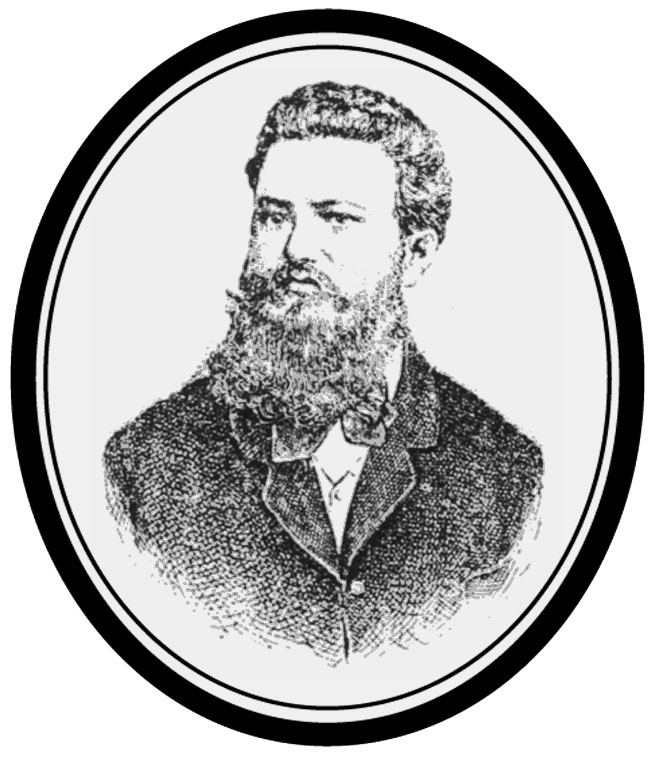 OSNOVNA  ŠKOLA   LJUDEVITA  MODECAKRIŽEVCIGODIŠNJI  PLAN  I  PROGRAMRADA  ŠKOLE  ZA  ŠKOLSKU  GODINU2015./2016.KRIŽEVCI, 30. RUJNA 2015.SADRŽAJOSNOVNI PODATCI O ŠKOLI	4UVOD	5IME ŠKOLE	7HIMNA  ŠKOLE	8GODIŠNJI PLAN I PROGRAM RADA	91. UVJETI RADA	101.1. PODATCI O ŠKOLSKOM PODRUČJU	101.2. PROSTORNI UVJETI	101.2.1. UNUTRAŠNJI ŠKOLSKI PROSTOR	101.2.2. PRIKAZ UNUTRAŠNJEG ŠKOLSKOG PROSTORA I NJEGOVE  NAMJENE	11          PO SMJENAMA	111.2.3. STANJE ŠKOLSKOG OKOLIŠA	132.  ZAPOSLENICI U ŠKOLI	142.1. PODATCI O UČITELJIMA	 2.2. PODATCI O VJEROUČITELJIMA	 2.3. PODATCI O RAVNATELJU I STRUČNIM SURADNICIMA	 2.4.  PODATCI O TAJNIKU I ADMINISTRATIVNO-TEHNIČKOM OSOBLJU	 3.  PODATCI O UČENICIMA	214.  PODATCI  O BROJU RAZREDNIH ODJELA	225.  ORGANIZACIJA  RADA	235.1. PODATCI O UČENICIMA I RAZREDNIM ODJELIMA	235.2. ORGANIZACIJA SMJENA	235.3. GODIŠNJI KALENDAR RADA	245.4. RASPORED  SATI	25RASPORED  SATI   PREDMETNE  NASTAVE  -- šk. god. 2015./2016..	 RAZREDNA NASTAVA – MATIČNA ŠKOLA	28PŠ Apatovac –        K  1.-2.-3.- 4. Ivanka Strmečki Baričević	29PŠ Dubovec   –       K  1.-2.-3.-4.  Katarina Harča Sinković	29PŠ Glogovnica –     K  1.-4. M.Ferendiš;   K  2.-3. J. Rabadžija	29PŠ Sv. Helena –      K  2.-3. Renata Krulić;  K 1.-4. Marija Kučina	30     PŠ Križ. Poljana  –  K  3.-4. Snježana Butković;   K  1.-2. Jasna Bratić	30PŠ Veliki Raven –   1. Jasmina Borošak; K   2.-3. Sanja Vujić; 4. Anđelka Balić	31PŠ Vojakovac  –      K  1.-2. Dragica Osman K  3.-4. Draženka Pušić;	31PŠ Voj. Osijek  –     K  1.-4.   Tihomir Pleša	316.   NASTAVNI PLAN I PROGRAM RADA ŠKOLE	336.1. FOND SATI NASTAVNIH PREDMETA PO RAZREDNIM ODJELIMA	336.2. PLAN  IZVANUČIONIČKE   NASTAVE	346.3. PLAN IZBORNE NASTAVE U ŠKOLI	356.4. RAD PO PRILAGOĐENOM PROGRAMU	366.5. NASTAVA U KUĆI	366.6. DOPUNSKA NASTAVA	376.7. DODATNI RAD (RAD S DAROVITIM UČENICIMA)	386.8. PLAN IZVANNASTAVNIH  DJELATNOSTI	396.9. UKLJUČENOST UČENIKA U IZVANŠKOLSKE DJELATNOSTI	407.  PLAN ORGANIZIRANJA KULTURNE I JAVNE	41     DJELATNOSTI  ŠKOLE	418.  PROFESIONALNO INFORMIRANJE I USMJERAVANJE	449.  PLAN BRIGE ŠKOLE ZA ZDRAVSTVENO-SOCIJALNU I	45     EKOLOŠKU ZAŠTITU	4510. TJEDNO  ZADUŽENJE  NASTAVNIKA   -   RAZREDNA   NASTAVA	46      TJEDNO  ZADUŽENJE  NASTAVNIKA   -   PREDMETNA   NASTAVA…………………… 4811.  PLANOVI PERMANENTNOG STRUČNOG       USAVRŠAVANJA	5012.  PLAN RADA STRUČNIH TIJELA, STRUČNIH	52        SURADNIKA I TIJELA   UPRAVLJANJA	5212.1. PLAN RADA UČITELJSKOG VIJEĆA	5212.2. PLAN  RADA  RAZREDNIH  VIJEĆA	5412.3. PLAN  RADA RAZREDNIKA	5412.4. PLAN RADA VIJEĆA RODITELJA	5512.5. PLAN I PROGRAM RADA RAVNATELJA ŠKOLE	5612.6. PLAN I PROGRAM RADA ŠKOLSKOG ODBORA	5912.7. GODIŠNJI PLAN I PROGRAM RADA PEDAGOGA	6112.8. GODIŠNJI PLAN I PROGRAM RADA DEFEKTOLOGA	6812.9. GODIŠNJI PLAN I PROGRAM RADA SOCIJALNOG RADNIKA	7412. 10. BLAGAJNIK – ADMINISTRATOR	7812.11. TEHNIČKA SLUŽBA	8012.12. GODIŠNJI PLAN I PROGRAM RADA TAJNIKA ŠKOLE	8112.13. VODITELJA  RAČUNOVODSTVA	8512.14. GODIŠNJI PLAN I PROGRAM RADA ŠKOLSKOG KNJIŽNIČARA	8713.   PLAN  I PROGRAM RADA ŠKOLSKOG        SPORTSKOG DRUŠTVA ,,IZVOR”	9214.  PLAN I PROGRAM RADA UČENIČKE       ZADRUGE    „IZVOR“	9315. PRIJEVOZ UČENIKA PUTNIKA	9416. PREHRANA U ŠKOLSKOJ KUHINJI	97 OSNOVNI PODATCI O ŠKOLIOsnovna škola: Osnovna škola Ljudevita ModecaAdresa (mjesto, ulica, broj): Križevci, Franje Račkoga 3Županija: Koprivničko - križevačkaBroj i naziv pošte: 48 260 Križevci
Broj telefona: 	048/681-677  – tajništvo    Broj telefaksa: 	048/681-677			048/682-642  – ravnatelj			098/398-266  – ravnatelj       Broj područnih razrednih odjela (škola):  8 PŠ   (14 PRO)Broj djelatnika: 	a) učitelja razredne nastave: 28                           	b) učitelja predmetne nastave:38                           	c) stručnih suradnika: 4                           	d) ostalih djelatnika: 25Ravnatelj škole: Dražen Bokan, prof.Voditelj smjene A-turnusa : Gorana Lovreković, dipl.učiteljVoditelj smjene B-turnusa: Ivana Dokuš Komarica, prof.Satničar: Goran Ljaljić, dipl.ing.matematike Voditelj informatičke učionice: Velimir Iveković, prof.Voditelj školske zadruge „Izvor“: Petra Kačarovski, prof.Voditelj ŠSD „Izvor“: Darinka Šimunčić, prof.Voditelji područnog razrednog odjela (područne škole): PŠ Apatovac – Ivanka Strmečki Baričević, PŠ Dubovec – Katarina Harča Sinković, PŠ Glogovnica – Marina Ferendiš, PŠ Sveta Helena – Renata Krulić, PŠ Veliki Raven – Anđelka Balić, PŠ Križevačka Poljana – Snježana Butković, PŠ Vojakovac – Dragica Osman, PŠ Vojakovački Osijek – Tihomir Pleša.  UVOD  PRIPREME ZA POČETAK  ŠKOLSKE GODINENastava je u školskoj godini 2015./2016. počela 8. rujna 2015. U prvi razred Osnovne škole Ljudevita Modeca Križevci upisano je  108  učenika te sada u školi ima  910 učenika. 	U  školskoj godini 2015./2016. Osnovna škola Ljudevita Modeca Križevci partner je u EU projektu „Pomozimo jedni drugima“ kojem je nositelj Grad Križevci. Putem projekta osigurano je 10 pomoćnika u nastavi za 12 učenika naše škole. U projektu Udruge osoba s invaliditetom Križevci „Zajedno za djecu“ naša škola je partner i za 32 učenika osigurana je besplatna prehrana za školsku godinu 2015./2016.	Ostali projekti i programi biti će u posvećeni našem gradu i njegovoj okolici.KOORDINATORI: Ivanka Lukša, Ruža Zlatar, Ivka Kajganić, Darinka Šimunčić, Elvira Kiš Miklečić, Anica Žulj, Marija Pupovac i Senka Ratković1. IZLOŽBE, RADIONICE I UNUTARNJE UREĐENJE ŠKOLEObilježavanje Dana kruha – Marija Pupovac, Anica Žulj, učiteljice razredne nastave A i B smjena, PŠ (škola 9.10. 2015., grad 16.10.2015.)Mali božićni sajam – PŠ Glogovnica,  Nataša Majnarić (18.12.2015.)Tikvijada – Tanja Kulović Balić, PŠ Sveta HelenaMaskenbal – PŠ Veliki Raven, (6.2.2015.)Izložbe pisanica – Brankica Salopek, Ivka Kajganić, PŠ Križevačka Poljana Uskrs – Lucija Martinčić, Ivanka Strmečki BaričevićDan grada – Martina Iveković, Suzana BalićDani jagoda – Ksenija Legradić, Suzana Balić, Dragica Osman, Draženka PušićDani narcisa – Brankica Salopek, Ivka Kajganić, Katarina Harča, Ivanka Strmečki BaričevićEko sustav križevačkog kraja – Andreja Mrazović i Petra KačarovskiKriževačke igre starih sportova – voditeljica Darinka Šimunčić, Marjana FržovićPlaninari – Andreja Mrazović – suradnja s HPD „Kalnik“ KriževciObilježavanje Dana europskih jezika (26.9.2015.) – Krunoslav Puškar, Irena Horvat, Jadranka Crnić, Marija Majhen, Ivan Vukalović, Barica Blagaj, Josip Žulj, Željka Hojsak, Zlatko SmetiškoDan škole - Ivanka Lukša, Ruža Zlatar, Ivka Kajganić, Darinka Šimunčić, Elvira Kiš Miklečić, Jasmina Krznarić Smok, Marijan Ivanović i Marija BiljanDan škole – susreti područnih škola – domaćin PŠ Veliki RavenKriževački pedagoški dani – Dražen Bokan, Ana Ivančan, Branka Lazor i Vedrana RađaPutovima svetog Marka Križevčanina – orijentacijsko trčanje – Darinka Šimunčić, Marjana Fržović, Mihaela Ljutić, Ivana Dokuš Komarica, Vedrana Rađa, Brankica Salopek2. PRIREDBETalijanska večer (Bimbo Chiama Bambino) – Danijela Zagorec, Senka Ratković, Tihomir Pleša, Sandra Poštić, Sandra Poje, Josip Žulj, Suzana Balić, Krunoslav Puškar, Lucija Martinčić, Jelena KuzijevSveti Nikola – Lucija Martinčić (priredba), Ozren Bogdanović, Ivanka Strmečki Baričević (prijevoz)Božićna priredba – Nataša Marković, Vanja Konfic, Sanja Vujić, Ozren BogdanovićBožićna priredba PŠ – učitelji područnih školaĐurđevo pod lipom – Brankica Salopek, Ivka Kajganić, Ankica Špoljarić MandićMalo veliko spravišče – Lucija Martinčić, PŠ Vojakovac, Ksenija Legradić (10.6.2015.)Dan škole – Sandra Poštić, Senka Ratković, Danijela Zagorec, Tihomir PlešaPriredba za osmaše – Ankica Špoljarić Mandić, Sandra Poštić, Martina Iveković, Senka Pleše i  razrednici 8. razredaPriredba za prvašiće – Sandra Poje, učiteljice 1. razreda 2015. / 2016.3. PREVENTIVNI I VOLONTERSKI PROGRAMICAP program – Branka Lazor, Elvira Kiš Miklečić, Tihomir PlešaSuradnja s udrugom Bimbo Chiama Bimbo – voditelji Tihomir Pleša, Elvira Kiš MiklečićSuradnja s osnovnom školom u Italiji – Josip Žulj, Tihomir Pleša, Gordana Horvat MesićŠapica na dar – Vedrana Rađa, Danijela Zagorec, Petra Kačarovski, Tihomir Pleša, Irena Horvat, Jadranka Crnić, Senka Ratković, Martina IvekovićSakupljanjem čepova do skupih lijekova – Ivana Dokuš Komarica, Elvira Kiš MiklečićLARA – socijalizacijske vještine – Ana IvančanMala kreativna socijalizacijska skupina – Elvira Kiš Miklečić, Branka Lazor i Tihomir Pleša Program prevencije ovisničkih oblika ponašanja – Elvira Kiš Miklečić, Branka Lazor, razredniciZdrav za 5 – program prevencije ovisnosti – Elvira Kiš Miklečić, Branka Lazor, razrednici – suradnja s policijomVolonterska skupina –Elvira Kiš Miklečić, Tihomir PlešaRadionice „Daj 5“  – Ana Ivančan, Branka Lazor, Elvira Kiš Miklečić, Romana Erhatić Učimo zajedno – školski program pomoći u učenju - Ana Ivančan, Branka Lazor, Elvira Kiš Miklečić, svi učitelji4. OSTALI PROGRAMISuradnja s DVD Križevci i V. Raven i JVP Križevci – Dražen Bokan i učiteljice 4. razreda Suradnja s Odredom izviđača „Kalnik“ – Dražen Bokan i učiteljice 3. razreda MŠGradske sportske igre - Darinka Šimunčić, Marjana Fržović, 1./2. štafeta – Ksenija Legradić, Tanja Majnarić; 3./4. štafeta – Nataša Marković, Anđelka Balić, 3./4. graničar – Vanja Konfic, Suzana Balić Utrka ulicama grada Križevaca -Darinka Šimunčić,  Marjana Fržović, Sandra Poje (djevojčice 1. i 2. razred), Tanja Majnarić (dječaci 1. i 2. razred), Ivka Kajganić (dječaci 3. i 4. razred), Nataša Marković (djevojčice 3. i 4. razred)Suradnja u organizaciji Sportske igre mladih – Nataša Marković i Tanja MajnarićŠkola plivanja – Darinka Šimunčić, Marjana FržovićZdrava prehrana – Petra Kačarovski, Ana Ivančan, PŠ Vojakovac i PŠ Sveta HelenaVrtim zdravi film – Marjana Fržović, Petra Kačarovski, Senka Ratković, Jasmina Krznarić Smok, Ivan Vukalović, Darinka ŠimunčićKorisni kukci –Vedrana RađaVanjsko vrednovanje – Dražen Bokan, Branka LazorFestival matematike – Gordana Podravec, Goran Ljaljić, Katarina Mijić, Gorana Lovreković, Velimir Iveković Večer matematike – Gordana Podravec, Goran Ljaljić, Katarina Mijić, Gorana Lovreković, Velimir Iveković i učiteljice RNKlokan bez granica – Gordana Podravec, Goran Ljaljić, Katarina Mijić, Gorana Lovreković, Velimir Iveković i učiteljice RNNatječaj duhovne književnosti – suradnja s Udrugom „Stjepan Kranjčić“, Danijela Zagorec, Martina Valec Rebić, Dražen Bokan, Valentina Jurišić, Mihaela Ljutić, Ankica Špoljarić Mandić, s. Vinka Marović, Ivan PokupecŠkolski list „Izvor“ – Ana Andrić, Romana Erhatić, Danijela Zagorec, Martina Valec Rebić, Martina Iveković, Lucija Martinčić, Sandra Poje, Senka Ratković, Ivanka Strmečki BaričevićSuradnja s Gradskom organizacijom Crvenog križa – Dražen Bokan, Vedrana Rađa, Elvira Kiš Miklečić, razrednici 1. razredaSuradnja s korisnicima domova za stare i nemoćne – Suzana Balić, Ivka Kajganić, Anica ŽuljČitanjem do zvijezda – Ana Andrić, Romana Erhatić, Danijela Zagorec, Martina Iveković, Ankica Špoljarić MandićČitamo mi, u obitelji svi – Nataša Marković, Brankica Salopek, Vanja Konfic, Romana Erhatić, PŠ 3. razred Čitajmo svi, mali i veliki – Sandra Poje i Lucija MartinčićČitanje ne poznaje granice - Romana Erhatić i Lucija MartinčićIzdavanje svjedodžbi i upis u e-maticu – koordinatori Velimir Iveković, Branka Lazor, razrednici Izrada GPP i Školskog kurikuluma – Velimir Iveković, Ivana Dokuš Komarica, Goran Ljaljić, Gorana Lovreković, Suzana Balić, Andrea Modec, Valentina Jurišić, s. Vinka Marović, Lucija Martinčić, Ivan Pokupec, Katarina Harča Sinković, Branka Lazor, Mateja Hrebak, Ksenija Španić, Ana Ivančan, Ljiljana Ivančan, Elvira Kiš Miklečić, Romana Erhatić, Josipa Rabadžija, Jasna Bratić, Anđelka Balić, Marina FerendišIME ŠKOLE	Škola je 1991. godine dobila ime OSNOVNA ŠKOLA LJUDEVITA MODECA. Odluku o imenu škole donijela je Skupština općine Križevci na skupnoj sjednici Vijeća udruženog rada, Vijeća mjesnih zajednica i Društveno-političkog vijeća održanoj 7. veljače 1991. godine, Odlukom:Klasa: 022-01/91-01/02., Urbroj: 2141-01/91-6.LJUDEVIT MODEC    (Križevci, 21. srpnja 1844. godine – Zagreb, 2. siječnja 1897. godine)	Ljudevit Modec rođen je 1844. godine u Križevcima u obrtničkoj obitelji, gdje  već od najranije dobi, pod utjecajem majke koja je bila vrlo obrazovana za ono vrijeme, pokazuje ,,smisao i talent za knjigu“.	Osnovnu školu završio je u Križevcima. Još kao dijete zavolio je učiteljski poziv te se nakon niže realke u Varaždinu, koju je završio s najboljim uspjehom, upisuje na učiteljsku školu u Pragu. Po završetku učiteljske škole vraća se u Hrvatsku.	Radio je kao učitelj u Zagrebu na kaptolskoj osnovnoj školi, učiteljskoj školi te na višoj djevojačkoj školi. Od 1874. do 1890. godine bio je ravnatelj učiteljske škole u Zagrebu, a od 1890. do 1893. u Petrinji. Bio je jedan od osnivača Učiteljske zadruge (1865. godine) i Hrvatskog pedagoško-književnog zbora (1871. godine). Dvadeset i dvije godine (1873. – 1895.) bio je urednik pedagoškog časopisa ,,Napredak“ i za njega je napisao mnogo članaka pedagoškog, metodičkog i literarnog sadržaja. ,,Napredak“ izlazi još i danas kao stručni pedagoški časopis, a izdaje ga Hrvatski pedagoško- -književni zbor.	Napisao je više metodičkih djela za nastavu ,,prirodopisa, crtanja i geometrije“, priručnik za početnicu te dvije čitanke (za II. i III. razred).	Bio je vrlo uspješan u svom učiteljskom radu. Svoje bogato znanje i iskustvo znao je prenijeti svojim učenicima koji su cijenili svog učitelja i rado ga se sjećali. Svoje oduševljenje učiteljskim pozivom prenosio je na mlade učitelje.	Modec je bio veliki učitelj i pedagog te se svojim radom i naprednim idejama isticao među hrvatskim učiteljima druge polovice 19. stoljeća. Cijeli je život posvetio učiteljskom pozivu te svom pedagoškom, organizacijskom i literarnom radu, nastojeći tako stvoriti što bolje uvjete za razvoj hrvatskog školstva i kulture. Svojim idejama je također nastojao modernizirati nastavni rad i time unaprijediti osnovnu školu. Zalagao se za bolji društveni i materijalni položaj hrvatskih učitelja. Među učiteljima je razvijao duh patriotizma i otpor prema svemu što je tuđinsko.	Zbog svega što znamo o Ljudevitu Modecu, možemo biti ponosni što naša škola nosi ime jednog tako velikog i značajnog učitelja i pedagoga koji se rodio i dio života proveo u našem gradu.HIMNA  ŠKOLE                                Kad prolazim ulicom, pokraj svoje škole                                srce zatreperi sve jače, sve bolje,                                a kada uđem, tu u školu moju,                                naiđem tad odmah na dragu klupu svoju.  Pripjev                   Ljudevit Modec to je moja škola,                                radost i veselje vlada u njoj,                                Ljudevit Modec to je moja škola,                                u njoj je svatko prijatelj moj.                                U mojem razredu, u toj našoj školi,                                Osmijeh i toplina na licima su svim,                                Ljudevit Modec, to je moj dom                                i uvijek će ostati mlad u srcu mom!  Pripjev …                                Tu smo naučili svoja prva slova,                                ovdje smo stekli prijateljstva nova,                                tu su se rodile i ljubavi prve,                                najdraža školo, hvala ti za sve.  Pripjev …  						Autor teksta i glazbe: Ozren Bogdanović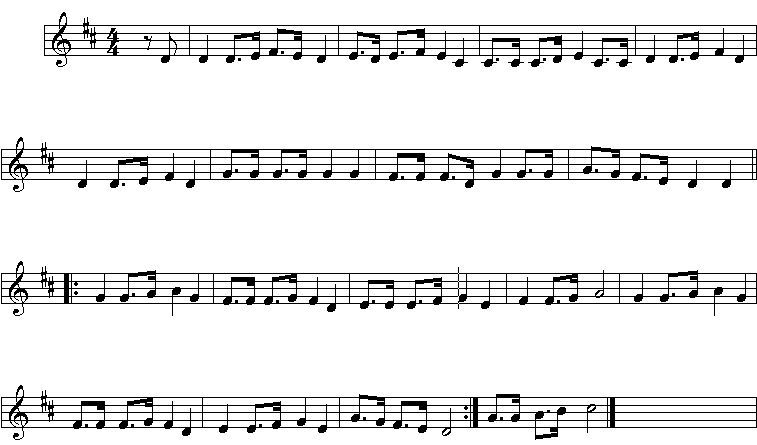 Na osnovi članka 28. Zakona o odgoju i obrazovanju u osnovnoj i srednjoj školi, i članka 24. Statuta OŠ Ljudevita Modeca Križevci, F. Račkoga 3,  prihvaćenog na sjednici Učiteljskog vijeća od 29. rujna 2015. i sjednici Vijeća roditelja  od 30. rujna 2015., Školski odbor Osnovne škole Ljudevita Modeca Križevci dana  30. rujna 2015.  d o n o s i                                                                                                                                                                            GODIŠNJI PLAN I PROGRAM RADA               Godišnji plan i program rada škole temelji se na Zakonu o odgoju i obrazovanju u osnovnoj i srednjoj školi, Kolektivnom ugovoru za zaposlenike u osnovnoškolskim ustanovama,  Pravilniku o kalendaru rada osnovne škole za školsku godinu 2015./16., Pravilniku o broju učenika u redovnom i kombiniranom razrednom odjelu u osnovnoj školi, Pravilniku o osnovnoškolskom obrazovanju i odgoju djece s teškoćama u razvoju.              Izrada Godišnjeg plana i programa rada škole temelji se na analizi Izvještaja o radu škole na kraju školske godine 2014./2015., na osnovi nastavnog plana i programa i školskog kurikuluma.  1. UVJETI RADA1.1. PODATCI O ŠKOLSKOM PODRUČJU          Osnovna škola Ljudevita Modeca u Križevcima u svom sastavu ima:  1. 	MATIČNU ŠKOLU u Križevcima s 32 razredna odjela učenika I. –  VIII. razreda   			 (13 odjela I. – IV. razreda i 19 odjela  V. – VIII. razreda).                                                                                                                                               2. 	PŠ APATOVAC s jednim kombiniranim odjelom  I. – IV. razreda  3. 	PŠ DUBOVEC s jednim razrednim odjelom  I. – IV. razreda  4. 	PŠ GLOGOVNICA s dva razredna odjela I. – IV. razreda  5. 	PŠ SVETA HELENA s dva razredna odjela I. – IV. razreda  6. 	PŠ KRIŽEVAČKA POLJANA  s dva razredna odjela I. – IV. razreda  7. 	PŠ VELIKI RAVEN s tri razredna odjela I. – IV. razreda  8. 	PŠ VOJAKOVAC s dva razredna odjela I. –  IV. razreda  9. 	PŠ VOJAKOVAČKI OSIJEK s jednim razrednim odjelom I. – IV. razredaŠkolsko područje pokriva cca 150 km2 površine u smjeru sjever - jug u duljini cca  i prosječne širine . Na tom području ima  cca 40 naseljenih mjesta. Najudaljenije mjesto je Apatovac na sjeveru i Ravenska Sela na jugu. Prometna povezanost MŠ i PŠ relativno zadovoljava. Veći dio prometnih komunikacija je asfaltiran dok je manji dio trasiran bez završnog asfaltnog sloja (prema Dubovcu,  Križ.Poljani, Voj. Osijeku). 1.2. PROSTORNI UVJETI1.2.1. UNUTRAŠNJI ŠKOLSKI PROSTOR              Matična škola raspolaže s cca 3 240 m2 prostora u školskoj zgradi uključujući prilagođeni prostorom za tjelesnu i zdravstvenu kulturu, kotlovnicu centralnog grijanja i garaže. Od toga prostora na učionice, kabinete i prostore za komuniciranje otpada cca 1 800 m2, na sanitarne čvorove i hodnike, stubišta 1 280 m2, na prilagođeni prostor za TZK cca . Nova školska športska dvorana obuhvaća 2 484,30 m2 površine.              Škola je dobro opremljena AV opremom i didaktičkom opremom.                                                                   Prostor za ostvarivanje odgojno-obrazovnog rada sastoji se od:– 7 učionica za razrednu nastavu– 15 specijaliziranih učionica za predmetnu nastavu– 1 prilagođenog prostora za TZK– 1 školske športske dvorane– 5 kabineta– 1 zbornice– 6 ureda– 2 prostora za tehničko osoblje– 1 prostora za pismohranu– 1 učionice za informatiku– 1 spremišta namirnica za potrebe školske kuhinje– 1 školske kuhinje s blagovaonicom– 7 sanitarnih čvorova– 1 kotlovnice sa spremištem alata i strojeva– 1 školske knjižnica i– 1 garaže za školski automobil.1.2.2. PRIKAZ UNUTRAŠNJEG ŠKOLSKOG PROSTORA I NJEGOVE  NAMJENE PO SMJENAMAMatična škola: I. – VIII. razredaŠifra opremljenosti:                                                                            do 50% ..................1                                                                            51-70% ................. 2                                                                            71-100% .................3Područne škole: I.-IV. razredŠifra opremljenosti:                                                                      do 50% .................. 1                                                                      51-70% ...............… 2                                                                      71-100%.................3Učenički prostor RN PRO je zadnjih godina opreman i sada je solidno opremljen audio-vizualnim pomagalima i didaktičkom opremom.  Predmetna nastava je organizirana s dobro opremljenim kabinetima, a posebno treba istaknuti kabinete fizike, kemije, biologije, tehničke kulture, informatike, stranog jezika, zemljopisa, glazbene kulture i likovne kulture. Potrebno je i dalje nastojati održati postojeće standarde kako bi nastavni proces kontinuirano bio osuvremenjivan.1.2.3. STANJE ŠKOLSKOG OKOLIŠA              Škola posjeduje ukupno  zemljišta (matična škola i osam područnih škola). Od toga je 8 408 m2 parkova: 6 602 m2 u matičnoj školi,  u PŠ Apatovac,  u PŠ Glogovnica,  u PŠ Sv. Helena,  u PŠ Križevačka Poljana,  u PŠ Dubovec, 320 m2 u PŠ Veliki Raven,  u PŠ Vojakovac te 40 m2 u PŠ Voj. Osijek.              Parkove oko školskih zgrada redovito održavaju djelatnici zaduženi za čišćenje, a isto tako i učenici i učitelji. Učenici i učitelji svake godine detaljnije čiste i uređuju školske parkove po rasporedu i planu koji je načinila ekološka grupa škole. Isto tako, redovito sade novo drveće i ukrasno grmlje.              Škola posjeduje 16 574 m2 sportskih terena. Od toga je u matičnoj školi 3 960 m2 (dva asfaltirana igrališta za mali nogomet i košarku i jedan travnati teren za odbojku). U područnim školama su to travnati tereni na kojima se odvija nastava TZK, a veličina im je: 1 404 m2 u PŠ Apatovac,  8 100 m2 u PŠ Glogovnica,  u PŠ Sv. Helena, 2060 m2 asfaltirano u PŠ Veliki Raven,  i  u PŠ Voj. Osijek.              Obradivog zemljišta je ukupno , i to:  u matičnoj školi,  u PŠ Apatovac, 2 734 m2 u PŠ Glogovnica,   u PŠ  Sv. Helena,  u PŠ Križevačka Poljana, 3 403 m2 u PŠ Dubovec, 8 676 m2 u PŠ Veliki Raven, 7 140 m2 u PŠ Vojakovac i  u PŠ Voj. Osijek.  zemljišta su livade i ostale vrste zemljišta.2. ZAPOSLENICI ŠKOLE ŠKOLSKE GODINE 2015./2016.2.1. PODATCI O UČITELJIMA  2.2. PODATCI O VJEROUČITELJIMA2.3. PODATCI O RAVNATELJU I STRUČNIM SURADNICIMA2.4. PODATCI O TAJNIKU I ADMINISTRATIVNO-TEHNIČKOM OSOBLJU3.   PODATCI O UČENICIMAPODATCI  O BROJU RAZREDNIH ODJELAOsnovna škola Ljudevita Modeca ima 46 razrednih odjela; u matičnoj školi 32 (13 razredne nastave i 19 predmetne nastave). Broj razrednih odjela u područnim školama je sljedeći:PŠ Apatovac – 1PŠ Vojakovački Osijek – 1PŠ Glogovnica – 2PŠ Vojakovac – 2PŠ Sveta Helena – 2PŠ Križevačka Poljana – 2PŠ Veliki Raven – 3PŠ Dubovec – 1.5.  ORGANIZACIJA  RADA5.1. PODATCI O UČENICIMA I RAZREDNIM ODJELIMA              U školskoj godini 2015./16. školu pohađa 910 učenika raspoređenih  u 46 razrednih odjela. U matičnoj školi u Križevcima je 777 učenika u 32 razredna odjela (13 razrednih odjela I.-IV. razreda s 313 učenika i 19 razrednih  odjela V.-VIII. razreda s 464 učenik).               U osam područnih škola je 133 učenika u 14 razrednih odjela I.-IV. razreda. U PŠ Veliki Raven su dva čista razredna odjela i jedna dvorazredna kombinacija, u PŠ Apatovac i PŠ Dubovec su četverorazredne kombinacije, PŠ Voj. Osijek jedna dvorazredna kombinacija, a u ostalim školama su po dvije dvorazredne kombinacije.5.2. ORGANIZACIJA SMJENA              Nastavni rad u matičnoj školi u Križevcima organiziran je u dvije smjene. Jutarnja smjena s radom započinje u 8.00 sati, a popodnevna u 13.20 sati. Smjene se svaki tjedan izmjenjuju.U obje smjene su učenici i razredne i predmetne nastave. U smjeni A  je 16 razrednih odjela – 1. b, c ,2. a, b, 3. c, 4. a,  , 5. a, b,c, 6. a, b,c, 7. a, b  i 8. a, b. U smjeni ,,B”  je 16 razrednih odjela – 1. a, 2. c, d,  3. a, b, 4. b, c, 5. d, e,  6. d,e, 7. c, d, e i 8. c, d.                                   U područnim školama rad je organiziran: 								         a) u dvije smjene:  PŠ Sv. Helena, PŠ Križ. Poljana                b) u jednoj smjeni: PŠ Apatovac, PŠ Dubovec, PŠ Veliki Raven i PŠ Vojakovački Osijek, 			        PŠ Vojakovac i PŠ Glogovnica.              Prehrana učenika u matičnoj školi organizirana je tako da za vrijeme prvog velikog odmora (poslije 2. školskog sata) objeduju učenici I. – IV. razreda, a za vrijeme drugog velikog odmora (poslije 3. školskog sata) učenici V. – VIII. razreda. Prehrana u školskoj kuhinji organizirana je u dvije smjene jer je blagovaonički prostor premalen da bi svi učenici istovremeno mogli objedovati.              Učenici čije je prebivalište od škole udaljeno 3 –  (učenici I. – IV. razreda) i preko   (učenici V. – VIII. razreda) svakodnevno u školu dolaze školskim autobusima. Organiziranim prijevozom obuhvaćena su 434 učenika.                            Dežurstvo učitelja organizirano je tako da svaki dan po dva učitelja dežuraju u prizemlju, na I. katu, II. katu i kod autobusa. Na kraju dežurstva glavni dežurni učitelj zapažanja upisuje u knjigu dežurstva učitelja  koja se nalazi u zbornici.5.3. GODIŠNJI KALENDAR RADA5.4. RASPORED  SATI	Raspored sati za predmetnu nastavu izrađuje satničar, a za razrednu nastavu razredni učitelj za svoj razredni odjel. Pri izradi rasporeda sati vodilo se računa o psihofizičkim mogućnostima djeteta koliko je to bilo moguće. Naime, u našoj školi velik je problem nedostatak prostora pa smo pri izradi rasporeda sati prisiljeni voditi računa o tome da svi razredni odjeli svaki sat imaju adekvatan prostor za izvođenje nastave.               Raspored sati za predmetnu nastavu nalazi se u zbornici i u svakom je trenutku dostupan. Po potrebi se može dati na uvid. Raspored sati razredne nastave nalazi se u dnevnicima rada svakog razrednog odjela u arhivi pedagoga.RAZREDNA NASTAVA – MATIČNA ŠKOLAPŠ Apatovac  – K  1.-2.-3.-4. Ivanka Strmečki BaričevićNastava ponedjeljkom počinje u 12.30 i traje do 16.30. radi nastave vjeronauka koju nije bilo moguće organizirati u drugom terminu.PŠ Dubovec   – K  1.-2.-3.-4.    Katarina Harča Sinković PŠ Glogovnica –    K  2.-3. Josipa Rabadžija;   K  1.-4. Marina Ferendiš PŠ Sv. Helena     –    K  2.- 3. Renata Krulić   1.-4. Marija KučinaPŠ Križ. Poljana    –    K  3.-4.  Snježana Butković;   K  1.-2. Jasna BratićPŠ Veliki Raven     –K 2. - 3. Sanja Vujić; 4. Anđelka Balić;  1. Jasmina BorošakPŠ Vojakovac    –    K  1.-2. Dragica Osman;K 3.-4. Draženka PušićPŠ Voj. Osijek      –    K  1.-4.  Tihomir Pleša                                             6.   NASTAVNI PLAN I PROGRAM RADA ŠKOLE6.1. FOND SATI NASTAVNIH PREDMETA PO RAZREDNIM ODJELIMA            Godišnje planiranje i programiranje učitelji su izvršili prema dogovoru na županijskim stručnim vijećima  u skladu s uputama Ministarstva znanosti, obrazovanja i sporta. Okvirni i mjesečni planovi, koji su izrađeni nakon sjednica razrednih vijeća na kojima se vrši zajedničko planiranje, nalaze se u arhivi pedagoga te su sastavni dio Godišnjeg plana i programa rada škole.6.2. PLAN  IZVANUČIONIČKE   NASTAVE        Na početku školske godine razrednici će na roditeljskim sastancima upoznati roditelje s planovima izvanučioničke nastave –  izletima, ekskurzijama, projektima, školom u prirodi, posjetom izložbama, posjetom kazališnim predstavama i slično.Na roditeljskim sastancima razrednici će upoznati roditelje s Pravilnikom o izvođenju izleta, ekskurzija i drugih odgojno – obrazovnih aktivnosti izvan škole (Narodne novine br. 87/14 i 81/15.)6.3.   PLAN IZBORNE NASTAVE U ŠKOLI6.4.   RAD PO PRILAGOĐENOM PROGRAMU              Učenici s Rješenjem o primjerenom obliku školovanja prema članku 65. Zakona o odgoju i obrazovanju u osnovnoj i srednjoj školi i članku 4. Pravilnika o OŠ u šk. g. 2015./16. ili učenici gdje je postupak utvrđivanja u tijeku.	   Broj učenika po razredima s rješenjima i na opservaciji je sljedeći:                Podatci o učenicima nalaze se u arhivi škole odnosno u dokumentaciji školskog defektologa.                                                          	                                                                    .                                                          	                                                                    6.5.   NASTAVA U KUĆIU ovoj školskoj godini  ne planira se nastava u kući. Ako će biti potrebe za njezinim organiziranjem ostvariti će se i ovaj oblik rada uz odobrenje Ministarstva znanosti, obrazovanja i sporta o organizaciji i provedbi nastave u kući.6.6.   DOPUNSKA NASTAVA 6.7.   DODATNI RAD (RAD S DAROVITIM UČENICIMA)Jedan od oblika rada s darovitim učenicima je rad kroz dodatnu nastavu. Program dodatne nastave izvodi se s učenicima koji pokazuju više interesa za određene nastavne sadržaje, ali su i takvi da učenike pripremaju za natjecanja, smotre, susrete na svim razinama.6.8.   IZVANNASTAVNE AKTIVNOSTIO radu grupa izvannastavnih djelatnosti vodi se pedagoška dokumentacija. Program rada grupe, evidencija polaska, zabilješke o napredovanju učenika, dnevnik rada   vodi se u PREGLEDU RADA IZVANNASTAVNIH DJELATNOSTI koji se nalazi kod voditelja grupe.6.9.  UKLJUČENOST UČENIKA U IZVANŠKOLSKE DJELATNOSTI              U ovoj školskoj godini 150 učenika pohađa nastavu u OGŠ ,,Albert Štriga Križevci“. Voditelji su djelatnici OGŠ, a suradnja i komunikacija sa školom je vrlo dobra. Programi se ostvaruju u OGŠ.Učenici naše škole pohađaju  školu stranih jezika „NIKA“, a mnogi treniraju u sportskim klubovima: NK „Križevci“, ŽRK „KTC“, RK „KTC“, KK „Križevci“, KK „Radnik“, TAE KWON DOO klubu, Karate klubu „KTC Križevci“, konjičkom klubu i ostalim klubovima koji su uključeni u Zajednicu sportskih udruga grada Križevaca, te „Križevačke mažoretkinje“.	Učenici su uključeni  u rad dobrovoljnih vatrogasnih društava svojega mjesta.7.  PLAN ORGANIZIRANJA KULTURNE I JAVNE DJELATNOSTI  ŠKOLE 8. PROFESIONALNO INFORMIRANJE I USMJERAVANJE              Profesionalno informiranje i usmjeravanje provodi se od I. razreda. Kroz sadržaje nastavnih predmeta, osobito prirode i društva u nižim razredima i tehničke kulture u višim razredima, učenici se upoznaju sa zanimanjima kojima se ljudi bave, upoznaju pojedina radna mjesta i uvjete rada pojedinih vrsta zanimanja.              Rad na profesionalnom informiranju i usmjeravanju intenzivira se u VIII. razredu kako bi se učenicima dalo što više informacija o mogućnostima i uvjetima upisa u srednje škole.              U mjesecu siječnju ili početkom veljače, u svim razrednim odjelima VIII. razreda, anketom se ispituju profesionalne namjere učenika VIII. razreda. Nakon obrade ankete, izdvajaju se učenici kojima je potrebno savjetovanje koje se obavlja u suradnji sa Zavodom za zapošljavanje - Služba za PO.Učenici koji se izdvajaju za savjetovanje su neodlučni učenici, nadareni učenici te učenici s teškoćama.Isto tako se  na roditeljskim sastancima intenzivnije radi na informiranju roditelja o mogućnostima i uvjetima upisa u pojedine srednje škole i srednjoškolske programe. U lipnju se održava roditeljski sastanak za sve roditelje učenika VIII. razreda na kojem ih ravnatelji srednjih škola u Križevcima upoznaju s programima zanimanja koja mogu upisati, a pedagog Službe za PO s mogućnostima upisa i vrstama srednjih škola izvan naše županije.9.  PLAN BRIGE ŠKOLE ZA ZDRAVSTVENO-SOCIJALNU I                            EKOLOŠKU ZAŠTITU10. TJEDNO  ZADUŽENJE  NASTAVNIKA    Tjedno zaduženje učitelja i stručnih suradnika određuje se Pravilnikom o tjednim radnim obvezama učitelja i stručnih suradnika u osnovnoj školi i Pravilnikom o izmjenama i dopunama o tjednim radnim obvezama učitelja i stručnih suradnika u osnovnoj školi (NN 103 od 27.8.2014.) Sati u prekovremenom radu odrediti će se Rješenjem o obvezama učitelja u školskoj godini 2015./2016.11.  PLANOVI PERMANENTNOG STRUČNOG USAVRŠAVANJA              Stručno usavršavanje u školi provodi se kroz individualno stručno usavršavanje i usavršavanje kroz stručne kolegije. U školi rade sljedeći stručni aktivi:  Svi aktivi izrađuju programe rada stručnog aktiva  u kojem planiraju, osim organizacije i analize rada i stručne teme, a izbor tema temelji se na analizi rada u protekloj školskoj godini i primjenjuje se načelo aktualnosti.Svi aktivi  u svom programu rada planiraju:         Svi učitelji tijekom godine prisustvuju stručnim aktivima  i seminarima koje organizira Agencija za odgoj i obrazovanje.O održanim sjednicama stručnih aktiva  vodi se dokumentacija i zapisnici koji se, kao i programi rada, nalaze kod voditelja stručnog aktiva.12.  PLAN RADA STRUČNIH TIJELA, STRUČNIH SURADNIKA I TIJELA   UPRAVLJANJA12.1. PLAN RADA UČITELJSKOG VIJEĆA12.2. PLAN  RADA  RAZREDNIH  VIJEĆA Prva sjednica se održava na početku školske godine, prije početka nastave na njoj će se raspravljati o:strukturi razrednog odjela, načinu vođenja pedagoške dokumentacije razrednog odjela,upoznati sve razrednike o potrebi i načinu izrade analize odgojne situacije u odjelu i način upisivanja  u dnevniku rada,dogovoriti se o rokovima do kada treba biti izvršeno planiranje                                                                                                                                                                                                nastavnog rada.               Planiraju se 4 kvartalne sjednice, tijekom prvog obrazovnog razdoblja, na kraju I. polugodišta, sjednica za vrijeme proljetnih praznika i na kraju nastavne godine. Teme  sjednica bit će:- analiza uspjeha i vladanja učenika,- pedagoške mjere i izostanci učenika,- ostvarenje nastavnog plana i programa,- prijedlog mjera za poboljšanje uspjeha u razrednom odjelu.              Zapisnik sa sjednice razrednog vijeća razrednici upisuju u dnevnike rada. Zapisnik o broju negativno ocijenjenih učenika na kraju svakog polugodišta nalazi se kod pedagoga.              Ako se ukaže potreba za sazivanjem sjednice razrednih vijeća za jedan ili više razrednih odjela, razrednik će sazvati sjednicu i pripremiti prijedlog dnevnog reda.12.3. PLAN  RADA RAZREDNIKANa temelju analize odgojne situacije, svaki razrednik planira svoj rad s razrednim odjelom. Osim sadržaja planiranih na temelju odgojne situacije, razrednici planiraju: zdravstvenu zaštitu učenika (cijepljenje, sistematski pregled, brigu o redovitom posjetu liječniku), suradnju s roditeljima učenika, suradnju sa stručnom službom škole, ravnateljem, članovima razrednog vijeća, administrativno-pedagoške poslove, kulturnu i javnu djelatnost.	   Zadaća škole nije samo stjecanje i razvijanje znanja, nego i odgoj učenika. Stoga je potrebno ostvarivati i sljedeće ciljeve:poštovanje života razvijanje samopoštovanja i poštovanja drugih promicanje vrijednosti rada razvijanje sposobnosti za timski rad promicanje ljubavi i ponosa prema zavičaju i domovini razvijanje ekološke svijesti razvijanje osjećaja osobne i društvene odgovornosti razvijanje solidarnosti sa slabijima  potrebitijima i dr.Plan rada razrednika nalazi se kod pedagoga i sastavni je dio Godišnjeg plana i programa rada škole. 12.4. PLAN RADA VIJEĆA RODITELJA                  Osim navedenih sjednica Vijeća roditelja, sjednice se mogu sazivati i tijekom školske godine ako se za tim ukaže potreba.              Sadržaj rada sazvane sjednice predlaže sazivatelj sjednice u dogovoru s predsjednikom.12.5. PLAN I PROGRAM RADA RAVNATELJA ŠKOLENapomena: radno vrijeme 8 sati dnevno u okviru 40 – satnog radnog tjedna sukladno odredbama Zakona o radu i drugim važećim propisima.								RAVNATELJ							         Dražen Bokan, prof.12.6.  PLAN I PROGRAM RADA ŠKOLSKOG ODBORA                                                                                    Predsjednica Školskog odbora					            mr. Natalija Radotović Maksić12.7.  GODIŠNJI PLAN I PROGRAM RADA PEDAGOGA ZA ŠK. GOD. 2015./16. 12.7.  GODIŠNJI PLAN I PROGRAM SOCIJALNOG PEDAGOGA ZA ŠKOLSKU GODINU 2015./2016. Ana Ivančan, prof.                                                                                                                 Stručni suradnik-savjetnikSoc.pedagog i rehabilitator12.9.   GODIŠNJI PLAN I PROGRAM RADA SOCIJALNOG RADNIKA Napomena : radno vrijeme 8 sati dnevno u okviru 40-satnog radnog tjedna sukladno odredbama Zakona o radu i drugim važećim propisima.                                                                        		Stručni suradnik - soc. radnica                                                                                 Elvira Kiš Miklečić12. 10.  BLAGAJNIK – ADMINISTRATORSati rada raspoređeni u okviru 40 satnog radnog tjedna, sukladno odredbama Zakona o radu i drugih važećih propisa.	Blagajnik – administrator	   Zvonimira Koretić12.11. TEHNIČKA SLUŽBATEHNIČKA SLUŽBA –  DOMARI, SPREMAČI/CE, KUHARICESati rada raspoređeni u okviru 40 satnog radnog tjedna, sukladno odredbama Zakona o radu i drugih važećih propisa.	          Tajnik škole	        Ljiljana Ivančan12.12.  GODIŠNJI PLAN I PROGRAM RADA TAJNIKA ŠKOLESati rada raspoređeni u okviru 40 satnog radnog tjedna, sukladno odredbama Zakona o radu i drugih važećih propisa.                                                                                                   Tajnik škole                                                                                                  Ljiljana Ivančan12.14. GODIŠNJI PLAN I PROGRAM RADA ŠKOLSKOG KNJIŽNIČARA                                     Knjižničarka                                    Romana Erhatić,prof. PLAN I PROGRAM RADA ŠKOLSKOG SPORTSKOG  DRUŠTVA ,,IZVOR” Osnovne škole Ljudevita  Modeca  KriževciŠKOLSKA GODINA 2015./16.ŠSD „IZVOR“ OŠ  Ljudevita  Modeca  Križevci djeluje već šesnaest godina i svake je godine još bolji. Unutar društva djeluju razne sportske aktivnosti te postoji i suradnja s klubovima u gradu, Zajednicom športskih udruga,  Sudačkim savezima te Školskom medicinom.Aktivnosti školskog društva održavaju se subotom od 9.30 do11.00 sati ili prema voditelju aktivnost kroz tjedan kada je slobodna barem jedna trećina  u našoj školsko-športskoj dvorani.Ove školske godine planira se sljedeće:1. obilježavanje Olimpijskog dana – 10.9.,2. testiranje učenika svih razreda za natjecanja u štafeti za Gradske sportske igre – 10.mj-11.mj.,3. odbojka za učenice sedmih razreda, 2x tjedno,4. priprema školskih ekipa za natjecanja u muškoj i ženskoj konkurenciji  u sportovima odbojka, košarka, nogomet(m), rukomet, badminton, atletski sedmoboj, kros, šah, stolni tenis - od 10.mj- 5.mj.,5. provedba sportskih  natjecanja na međuopćinsko-gradskoj, županijskoj i poluzavršnoj razini- tijekom cijele školske godine,6. priprema učenika za utrke povodom Dana grada, Krosa sportskih novosti i krosa Dana Daruvara – tijekom cijele školske godine,7. turnir osmih razreda „Najhakleri“ u malom nogometu - 10.mj.,8. organizacija Skupštine Društva -11.mj.-5mj.,9. provedba Univerzalne sportske škole za niže razrede-tijekom cijele školske godine.                                                                                            Voditeljica ŠSD „IZVOR“                                                                                              Darinka Šimunčić, prof.PLAN I PROGRAM RADA UČENIČKE ZADRUGE    „IZVOR“	Školska zadruga „Izvor“ djeluje više godina, a čine ju 4 grupe: Ekološka grupa, Rukotvorine, Mali cvjećari i Mladi voćari. U Ekološku grupu uključeni su učenici od 5. do 8. razreda, a vode brigu o uređenju okoliša škole. Uz Ekološku grupu rade i  grupe Mali cvjećari koji vode brigu o ukrasnim biljkama u prostoru škole kao i izvan škole. Grupa Rukotvorine putem akcije „Šapica na dar“ okuplja učenike koji izrađuju ukrasne uporabne predmete, a vode brigu i o uređenju unutrašnjosti školske zgrade. U Područnoj školi Vojakovac od proljeće će se organizirati školski vrt koji će obrađivati učenici s učiteljicama. Učenici članovi Zadruge sudjelovat će u mnogim akcijama i priredbama (Dani kruha, Obrtnički sajam, akcije Komunalnog poduzeća te akcije vezane uz uređenje grada).Voditeljica školske zadrugePetra Kačarovski, prof.15. PRIJEVOZ UČENIKA PUTNIKA 2015./2016.AUTOBUS I.AUTOBUS II.AUTOBUS III.AUTOBUS IV.AUTOBUS V.AUTOBUS VI.AUTOBUS VII.AUTOBUS VIII.AUTOBUS IX.AUTOBUS X. – B-turnusAUTOBUS XI. A-turnusPrikraj : nema relacije – 3 učenika putnikaUkupno učenika putnika : 383									       						VODITELJICA														Elvira Kiš Miklečić, soc. radnica16. PREHRANA U ŠKOLSKOJ KUHINJIPočetkom šk. god. 2015./2016. od ukupno 777 učenika u matičnoj školi, u školskoj kuhinji se hrani 477 učenika u obje smjene.Učenici mogu  početkom svakog mjeseca birati između dva menija. Jedan meni je baziran na kuhanim obrocima a drugi na sendvičima. Cijena obroka je 6 kn dnevno.U «A»  turnusu 31 učenik jede sendviče i 215 učenika  jede kuhani obrok, dok u «B» turnusu  42 ih jede sendviče, a 231 učenik jede topli obrok.U prehranu su uključeni i socijalno ugroženi učenici za koje troškove prehrane snosi Grad Križevci i  učenici koji ostvaruju pravo na besplatnu prehranu u sklopu projekta Zajedno za djecu MZOS. Ove školske godine na besplatnu školsku prehranu ima pravo 89 učenika sukladno slijedećim kriterijima : djeca samohranih socijalno ugroženih roditeljadjeca iz obitelji s troje i više djece ( za svako treće i slijedeće dijete )djeca poginulih braniteljadjeca smještena u Dom Sv. Marka Križevčaninadjeca smještena u udomiteljske obiteljisocijalno ugrožena djeca sukladno mišljenju Centra za soc. skrbU kuhinji su zaposlene dvije kuharice na puno radno vrijeme.Od školske godine 2009./2010. uveden je preventivni postupak samokontrole prema načelima HACCP sustava, koji se sustavno provodi, vode se propisane evidencije.Cilj je projekta učinkovito uspostavljanje preventivnih postupaka samokontrole prema načelima HACCP sustava sa ciljem da se osigura zdravstveno ispravna i sigurna hrana, kroz čitav tehnološki proces od preuzimanja sirovina do konačnog proizvoda.Hazard Analysis Critical Control Point (HACCP)  - analiza opasnosti i kritičnih kontrolnih točaka je preventivni i kontinuirani sustav osiguranja zdravstvene ispravnosti hrane zasnovan na primjeni ispravnih tehnoloških procesa i njihovoj kontroli te nadzoru cijelog sustava.									       VODITELJICA									Branka Lazor,dipl. pedagog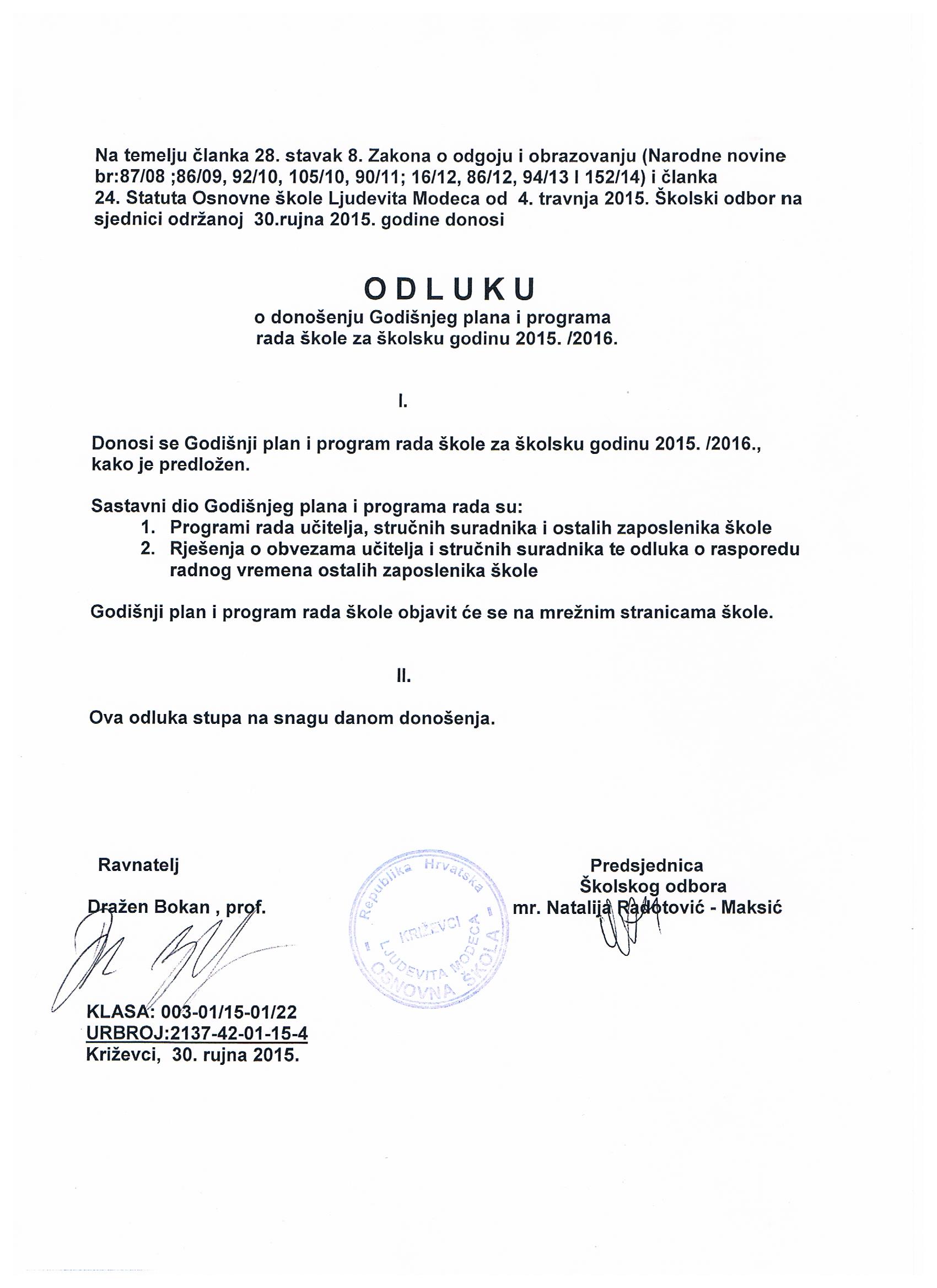 Broj učenika:  I. –  IV. 446razrednih odjela:I – IV.   27 V. – VIII. 464V. – VIII.   19         Ukupno: 910            Ukupno:   46Naziv prostora (kl. učionica, specijalizirana uč., knjižnica, kabinet dvorana i sl.)brojveličina  u m2Namjena po razredima i po smjenamaNamjena po razredima i po smjenama    Šifra  stanja         1,2,3    Šifra  stanja         1,2,3Naziv prostora (kl. učionica, specijalizirana uč., knjižnica, kabinet dvorana i sl.)brojveličina  u m2I. smjenaII. smjenaopćaopremljenostdidaktičkaopremaRAZREDNA NASTAVAI. razredII. razredIII. razredIV. razred  2  2  2  2   136   136   136   136    RN    RN    RN    RN     RN     RN     RN     RN    2    2    2    2      2     2     2     2PREDMETNA NASTAVAlikovna kulturaglazbena kulturahrvatski jezikstrani jezikgeografijapriroda, biologijakemijafizikatehnička kulturainformatikaknjižnicaT Z KTZK (školska športska dvorana)matematikavjeronaukpovijest1122111111111211    84    84   154     136    84    70    70    70    70    70    84   1602484,31406868    PN    PN    PN        PN    PN    PN    PN    PN    PN    PN PN/RN PN/RN    PNPNPNPN     PN     PN     PN     PN     PN     PN     PN     PN     PN     PN  PN/RN  PN/RN     PNPNPNPN1222323313213232     1     2     2     2     3     2     3     3     1     3     2          1     2231UKUPNO:274440,30Naziv prostora (kl. učionica, specijaliz. uč., knjižnica, kabinet, dvorana i sl.)brojveličina  u m2Namjena po razredima,po smjenama i predmetimaNamjena po razredima,po smjenama i predmetima    Šifra stanja        (1, 2,3)    Šifra stanja        (1, 2,3)Naziv prostora (kl. učionica, specijaliz. uč., knjižnica, kabinet, dvorana i sl.)brojveličina  u m2I. smjenaII. smjenaopćaoprem.didakt.oprem.RAZREDNA NASTAVA1. PŠ APATOVEC2. PŠ DUBOVEC3. PŠ GLOGOVNICA4. PŠ SVETA HELENA5. PŠ KRIŽ. POLJANA6. PŠ VELIKI RAVEN7. PŠ VOJAKOVAC8. PŠ VOJ. OSIJEK  2  1  3  1  1  3  2  1   68   68 22O   68   64 640   64   64   RN   RN   RN   RN   RN   RN   RN   RN    RN    RN    3    1    3    3    2    3    3    2    3    1    2    3    2    3    3    2UKUPNO: 141256Redni brojIme i prezime	ZvanjeStručna spremaGod. rođenjaGod.stažaRadno mjestoRadni  odnosNapredov.u zvanjeLucija Martinčićnast.razr.nastaveVŠS1963.30učiteljraz.nast.neodređeno vrijemeučitelj savjetnikRenata Trstenjaknast.razr.nastaveVŠS1963.29učiteljrazr.nast.neodređeno vrijemeAnica Žuljnast.razr.nastaveVŠS1963.29učitelj razr.nast.neodređeno vrijemeDraženka Pušićnast.razr.nastaveVŠS1965.26učitelj razd.nast.neodređeno vrijemeKsenija Legradićnast.razr.nastaveVŠS1958.33učitelj razr.nast.neodređeno vrijemeAnđelka Balićnast.razr.nastaveVŠS1967.24učitelj razr.nast.neodređeno vrijemeSuzana Balićnast.razr.nastaveVŠS1971.24učitelj razr.nast.neodređeno vrijemeučitelj mentorSandra Pojenast.razr.nast.VŠS1969.23učitelj razr.nast.neodređeno vrijemeTihomir Plešamag.prim.edu.VSS1967.24učitelj razr.nast.neodređeno vrijemeučitelj mentorBrankica Salopeknast.razr.nastaveVŠS1970.23učitelj razr.nast.neodređeno vrijemeIvka Kajganićdipl.učiteljVSS1956.39učitelj razr.nast.neodređeno vrijemeSnježana Butkovićnast.razr.nastaveVŠS1971.20učitelj razr.nast.neodređeno vrijemeNataša Majnarićnast.razr.nastaveVŠS1970.22učitelj razr.nast.neodređeno vrijemeVanja Konficnast.razr.nastaveVŠS1970.21učitelj razr.nast.neodređeno vrijemeRedni brojIme i prezime	ZvanjeStručna spremaGod. rođenjaGod.stažaRadno mjestoRadni  odnosNapredov.u zvanjeNataša Markovićnast.razr.nastaveVŠS1970.22učitelj razr.nast.neodređeno vrijemeMarija Pupovacnast.razr.nastaveVŠS1952.40učitelj razr.nast.neodređeno vrijemeTanja Majnarićnast.razr.nastaveVŠS1971.19učitelj razr.nast.neodređeno vrijemeJasmina Borošakdipl.učiteljVSS1979.10učitelj razr.nast.neodređeno vrijemeTanja Kulović Balićnast.razr.nastaveVŠS1965.25učitelj razr.nast.neodređeno vrijemeIvanka Strmečki Baričevićdipl.učiteljVSS1981.09učitelj razr.nast.neodređeno vrijemeMarina Ferendišdipl.učiteljVSS1978.10učitelj razr.nast.neodređeno vrijemeKatarinaHarča Sinkovićdipl.učiteljVSS1983.07učitelj razr.nast.neodređeno vrijemeRenata Krulićnast.razr.nastaveVŠS1971.19učitelj razr.nast.neodređeno vrijemeDragica Osmandipl.učiteljVSSMr.1959.34učitelj razr.nast.neodređeno vrijemeJosipa Rabadžijadipl.učiteljVSS1977.12učitelj razr.nast.neodređeno vrijemeDiana Katanovićdipl.učiteljVSS1982.07učitelj razr.nast.neodređeno vrijemeJasna Bratićdipl.učiteljVSS1980.05učitelj razr.nast.neodređeno vrijemeSanja Vujićmag.paed.VSS1987.03učiteljrazr.nast.određenovrijemeMarija Kučinamag.paed.VSS1986.04učitelj razr.nast.određeno vrijemeDanijela Zagorecprof.hrv.jezikaVSS1968.18učiteljhrv.jezikaneodređeno vrijemeRedni brojIme i prezime	ZvanjeStručna spremaGod. rođenjaGod.stažaRadno mjestoRadni  odnosNapredov.u zvanjeAnkicaŠpoljarić Mandićprof.hrv.jezikaVSS1961.27učiteljhrv.jezikaneodređeno vrijemeMartina Ivekovićprof.hrv.jezika i pov.VŠS1981.07učiteljhrv.jezikaneodređeno vrijemeAna AndrićProf.hrv.jezikaI književnostiVSS1982.01učiteljhrv.jezikaodređeno vrijemeMartina Valec Rebićprof.hrv.jezikaVSS1978.13učiteljhrv.jezikaneodređeno vrijemeMateja HrebakMag.edukacijehrv. jezikaVSS1989.01učiteljhrv. jezikaodređenovrijemeGoran Ljaljićdipl. inž.matematikeVSS1983.05učitelj matematikeodređeno vrijemeGordana Podravecprof.matem.i inform.VSS1973.17učitelj matematikeneodređeno vrijemeučitelj mentorKatarina Mijićdipl.učiteljmatematikaVSS1981.10učitelj matematikeneodređeno vrijemeGorana Lovrekovićdipl.učiteljmatematikaVSS1981.07učitelj matematikeneodređeno vrijemeVelimir Ivekovićprof.matem.i inform.VSS198406učitelj matem informatikeneodređeno vrijemeIrena Horvatdipl.učiteljengleski j.VSS1968.24učiteljengl. jezikaneodređeno vrijemeJadranka Crnićdipl.učiteljengleskiVSS1978.13učiteljengl. jezikaneodređeno vrijemeJosip Žuljprof.engl.i franc. jezikaVSS196324učiteljengl. jezikaneodređeno vrijemeGordana Horvat Mesićprof.engl. ital.jezikaVSS1983.09učiteljengl. jezikaneodređeno vrijemeŽeljka Hojsakprof.engl.jezikaVSS1976.01učiteljengl. jezikaodređeno vrijemeZlatko Smetiškomag.engl.jezikaVSS1986.03učiteljengl. jezikaneodređeno vrijemeRedni brojIme i prezime	ZvanjeStručna spremaGod. rođenjaGod.stažaRadno mjestoRadni  odnosNapredov.u zvanjeBarica Blagajdipl. učiteljengleskiVSS1985.06učiteljengl. jezikaneodređeno vrijemeKrunoslav Puškarmag.engl.injem jezikaVSS1986.03učiteljnjem. jezikaneodređeno vrijemeMarija Majhendipl.učiteljnjemačkiVSS1984.08učiteljnjem. jezikaneodređeno vrijemeIvan Vukalovićprof.njem. ifranc.jezikaVSS1963.27učiteljnjem. jezikaneodređeno vrijemePetra Kačarovskiprof.kemije i biologijeVSS1984.04učitelj prir.i biolog.neodređeno vrijemeAndreja Mrazovićdipl. ing. biologijeVSS1985.04učitelj prir. i biologijeneodređeno vrijemeMarija Biljannast.kemijei biologijeVŠS1954.39učitelj kemijeneodređeno vrijemeIvanka Lukšanast. fizikei tehn. kult.VŠS1952.39učiteljfizikeneodređeno vrijemeRuža Zlatarprof.geografijeVSS1957.37učiteljgeografijeneodređeno vrijemeJasmina Krznarić Smokprof.povijestiVSS1979.11učiteljpovijestineodređeno vrijemeVedrana Rađaprof.pov.i geografijeVSS1981.10učitelj povijestineodređeno vrijemeIvana Dokuš Komaricaprof.geografijeVSS1978.11učiteljgeografijeneodređeno vrijemeMarijan Ivanovićmag.eduk.politeh.i inf.VSS1957.36učiteljteh.kultureneodređeno vrijemeSenka Ratkovićdipl.učiteljlik.kulturaVSS1974.15učiteljlik.kultureneodređeno vrijemeOzren Bogdanovićučiteljglazb.kultureodređeno vrijemeSandra Poštićprof.glazb.kultureVSS1969.20učiteljglazb.kultureneodređeno vrijemeučiteljsavjetnikDarinka Šimunčićprof.tjelesnekultureVSS1968.21učiteljtjeles.kultureneodređeno vrijemeučiteljmentorMarjana Fržovićprof.tjelesnekultureVSS1972.17učiteljtjeles.kultureneodređeno vrijemeRedbrojIme i prezimeZvanjeStručna spremaGod. rođenjaGod.stažaRadno mjestoRadni  odnosNapredov.u zvanje  1.Ivan Pokupec              mag.rel.ped.i kat.VSS1986.03vjeroučiteljneodređeno vrijeme  2.Valentina Jurišićdipl.katehetaVSS1975.15vjeroučiteljneodređeno vrijeme  3.Mihaela Ljutićdipl.katehetaVSS1973.17vjeroučiteljneodređeno vrijeme  4.Vinka MarovićmagistrateologijeVSS1986.00vjeroučiteljneodređeno vrijemeRedbrojIme i prezimeZvanjeStručna spremaGod. rođenjaGod.stažaRadno mjestoRadni  odnosNapredov.u zvanje  1.Dražen Bokan         	prof.fizike i matematikeVSS1968.20ravnateljneodređeno vrijeme  2.Branka Lazordipl.pedagogVSS1960.29pedagogneodređeno vrijeme  3.Elvira Kiš Miklečićdipl.soc.radnikVSS1970.21socijalniradnikneodređeno vrijeme  4.Ankica Ivančanprof.defektologVSS1954.36socijalnipedagogneodređeno vrijemedefektologsavjetnik  5.Romana Erhatićprof.hrv.jez.i dipl.bibl.VSS1970.16knjižničarneodređeno vrijemeRedbrojIme i prezimeZvanjeStručna spremaGod. rođenjaGod.StažaRadno mjestoRadni  odnos  1.Ljiljana Ivančan       upravnipravnikVŠS1959.36tajnik    školeneodređeno vrijeme  2.Andreja JandrokovićdiplomiraniekonomistVSS1980.11voditeljračunovodstvaneodređeno vrijeme  3.Damir Feljakmagistar ekonomijeVSS1986.02voditeljračunovodstvaodređeno vrijeme  4.ZvonimiraKoretićCUOSSS1967.25blagajnikadministratorneodređeno vrijeme  5.Renato KržekCUOSSS1964.27domarspremačneodređeno vrijeme  6.Josip HatadiautomehaničarKV1957.35domarložačneodređeno vrijeme  7.Borislav Vidovićelektro tehničarSSS1957.28domarložačneodređeno vrijeme  8.Štefanija CrnićkuharKV195343kuharicaneodređeno vrijeme  9.Luka DrčeckuharKV1992.00kuharodređeno vrijeme 10.Grozda MiklinosnovnaškolaNKV1958.32spremačicaneodređeno vrijeme 11.Katica ŠčetarićosnovnaškolaNKV1964.31spremačicaneodređeno vrijeme 12.Đurđica KuntićosnovnaškolaNKV1966.08spremačicaneodređenovrijeme 13.Štefa Flintaosnova školaNKV1955.29spremačicaneodređeno vrijemeRedbrojIme i prezimeZvanjeStručna spremaGod. rođenjaGod.stažaRadno mjestoRadni  odnos14.Katica Majdakosnovna školaNKV1955.24spremačicaneodređeno vrijeme15.Snježana KunićgimnazijaSSS1969.18spremačicaneodređeno vrijeme16.Vesna FeljakCUOSSS1964.18spremačicaodređenovrijeme17.Ramiz SalkićbravarKV1964.10spremačneodređeno vrijeme18.Mirjana PosilovićCUOKV1965.10spremačicaneodređeno vrijeme19.Martina  MiklečićCUOKV197807spremačicaneodređeno vrijeme20.Marijana BadenićosnovnaškolaNKV1980.04spremačicaneodređeno vrijeme21.Đurđa Lovrićosnovna školaNKV1965.13spremačicaneodređeno vrijeme22.Karmela Borošaosnovna školaNKV1969.13spremačicaneodređeno vrijeme23.Sanja Salkićosnovna školaNKV1969.09spremačicaneodređeno vrijeme24.Darinka LevatićCUOSSS1965.23spremačicaneodređeno vrijeme25.Jelena Celovecosnovna školaNKV1975.02spremačicaodređeno vrijeme26.Mirjana ŠvageljprodavačSSS1970.17spremačicaodređeno vrijemeBROJ UČENIKA I RAZREDNIH ODJELA U ŠKOLSKOJ GODINI 2014./2015.temeljem Zakona o odgoju i obrazovanju u osnovnoj i srednjoj školi ("NN" 87/08., 86/09.,92/10.,105/10., 90/11.,16/12 i 94/13), Državnog pedagoškog standarda osnovnoškolskog sustava odgoja i obrazovanja ("NN" 63/08 i 90/10) i Pravilnika o broju učenika u redovitom i kombiniranom razrednom odjelu i odgojno-obrazovnoj skupini u osnovnoj školi ("NN" 124/09 i 73/10)temeljem Zakona o odgoju i obrazovanju u osnovnoj i srednjoj školi ("NN" 87/08., 86/09.,92/10.,105/10., 90/11.,16/12 i 94/13), Državnog pedagoškog standarda osnovnoškolskog sustava odgoja i obrazovanja ("NN" 63/08 i 90/10) i Pravilnika o broju učenika u redovitom i kombiniranom razrednom odjelu i odgojno-obrazovnoj skupini u osnovnoj školi ("NN" 124/09 i 73/10)polugodištemjesecBroj danaBroj danaBlagdani ineradni daniObilježavanaDan šk., Dan drž.Upis u I. r.,podj. svjed.polugodištemjesecradnihnast.Blagdani ineradni daniObilježavanaDan šk., Dan drž.Upis u I. r.,podj. svjed.I. obrazovnorazdobljeod7. IX. 2015.do23. XII. 2015.IX.22178 7. 9. – Dan sv. Marka   KriževčaninaI. obrazovnorazdobljeod7. IX. 2015.do23. XII. 2015.X.2121105. 10. – Svjetski dan učitelja8. 10. – Dan neovisnostiI. obrazovnorazdobljeod7. IX. 2015.do23. XII. 2015.XI.212191.11. –   Svi svetiI. obrazovnorazdobljeod7. IX. 2015.do23. XII. 2015.XII.221795.12. – Sv. Nikola17.12. – Božićna priredba25. i 26. 12. – božićni bl.24. 12. 14. – 11. 1. 15. – zimski odmor učenikaBlagdanska priredbaII. obrazovnorazdobljeod11. I. 2016.do 10. VI. 2016.I.1915121. 1. – Nova godina6. 1. – Sveta tri kraljaII. obrazovnorazdobljeod11. I. 2016.do 10. VI. 2016.II.21218II. obrazovnorazdobljeod11. I. 2016.do 10. VI. 2016.III.2217927. 3. – Uskrs28. 3. – Uskršnji ponedjeljak19.3.–28.3.–proljetni odmoržupanijska natjecanje – nenastavni danII. obrazovnorazdobljeod11. I. 2016.do 10. VI. 2016.IV.21219II. obrazovnorazdobljeod11. I. 2016.do 10. VI. 2016.V.2121101. 5. - Praznik rada24. 5. – priredba za Dan škole26. 5. – Tijelovo27. 5. – Dan školeII. obrazovnorazdobljeod11. I. 2016.do 10. VI. 2016.VI.218922. 6. – Dan antifašističke borbe25. 6.-  Dan državnostiII. obrazovnorazdobljeod11. I. 2016.do 10. VI. 2016.VII.21-10II. obrazovnorazdobljeod11. I. 2016.do 10. VI. 2016.VIII.21-105. 8. - Dan pobjede i dom. zahvalnosti15. 8. - Velika GospaUKUPNO:253179113RASPORED SATI ZA ŠK. GOD. 2015. / 2016.RASPORED SATI ZA ŠK. GOD. 2015. / 2016.RASPORED SATI ZA ŠK. GOD. 2015. / 2016.RASPORED SATI ZA ŠK. GOD. 2015. / 2016.RASPORED SATI ZA ŠK. GOD. 2015. / 2016.RASPORED SATI ZA ŠK. GOD. 2015. / 2016.RASPORED SATI ZA ŠK. GOD. 2015. / 2016.RASPORED SATI ZA ŠK. GOD. 2015. / 2016.RASPORED SATI ZA ŠK. GOD. 2015. / 2016.RASPORED SATI ZA ŠK. GOD. 2015. / 2016.RASPORED SATI ZA ŠK. GOD. 2015. / 2016.RASPORED SATI ZA ŠK. GOD. 2015. / 2016.RASPORED SATI ZA ŠK. GOD. 2015. / 2016.RASPORED SATI ZA ŠK. GOD. 2015. / 2016.RASPORED SATI ZA ŠK. GOD. 2015. / 2016.RASPORED SATI ZA ŠK. GOD. 2015. / 2016.RASPORED SATI ZA ŠK. GOD. 2015. / 2016.RASPORED SATI ZA ŠK. GOD. 2015. / 2016.RASPORED SATI ZA ŠK. GOD. 2015. / 2016.RASPORED SATI ZA ŠK. GOD. 2015. / 2016.RASPORED SATI ZA ŠK. GOD. 2015. / 2016.RASPORED SATI ZA ŠK. GOD. 2015. / 2016.RASPORED SATI ZA ŠK. GOD. 2015. / 2016.RASPORED SATI ZA ŠK. GOD. 2015. / 2016.RASPORED SATI ZA ŠK. GOD. 2015. / 2016.RASPORED SATI ZA ŠK. GOD. 2015. / 2016.RASPORED SATI ZA ŠK. GOD. 2015. / 2016.RASPORED SATI ZA ŠK. GOD. 2015. / 2016.RASPORED SATI ZA ŠK. GOD. 2015. / 2016.RASPORED SATI ZA ŠK. GOD. 2015. / 2016.RASPORED SATI ZA ŠK. GOD. 2015. / 2016.RASPORED SATI ZA ŠK. GOD. 2015. / 2016.RASPORED SATI ZA ŠK. GOD. 2015. / 2016.RASPORED SATI ZA ŠK. GOD. 2015. / 2016.RASPORED SATI ZA ŠK. GOD. 2015. / 2016.RASPORED SATI ZA ŠK. GOD. 2015. / 2016.RASPORED SATI ZA ŠK. GOD. 2015. / 2016.RASPORED SATI ZA ŠK. GOD. 2015. / 2016.RASPORED SATI ZA ŠK. GOD. 2015. / 2016.RASPORED SATI ZA ŠK. GOD. 2015. / 2016.RASPORED SATI ZA ŠK. GOD. 2015. / 2016.RASPORED SATI ZA ŠK. GOD. 2015. / 2016.RASPORED SATI ZA ŠK. GOD. 2015. / 2016.Ime i prezimeRazrednikPredmetPONEDJELJAKPONEDJELJAKPONEDJELJAKPONEDJELJAKPONEDJELJAKPONEDJELJAKPONEDJELJAKPONEDJELJAKUTORAKUTORAKUTORAKUTORAKUTORAKUTORAKUTORAKUTORAKSRIJEDASRIJEDASRIJEDASRIJEDASRIJEDASRIJEDASRIJEDASRIJEDAČETVRTAKČETVRTAKČETVRTAKČETVRTAKČETVRTAKČETVRTAKČETVRTAKČETVRTAKPETAKPETAKPETAKPETAKPETAKPETAKPETAKPETAKIme i prezimeRazrednikPredmet1234560/781234560/781234560/781234560/781234560/78ANKICA Š. MANDIĆHJ6e7e7e8c6e5e7e6e5e8c8c8c5e5e7e6e6e5eDANIJELA ZAGOREC5bHJ5b5a8b8b5b5a5b8a8b5a5a8a8a5aSR5b5b8a8bMARTINA IVEKOVIĆHJ6d6d8d6d5d7d7d8d5d6d5d8d8d5d5d7d7d6dMATEJA HREBAKHJ6a6a6b7a7a6b6a7a6a7b6b6b7b6a7b7b6b7aANA ANDRIĆ7cHJ7c6c5c5c7c7c5c6c6c6c6c5c5c7cSRSENKA RATKOVIĆ8aLK6e6e7c7c5e5e6a6a8a8a5b5b7b7bSR8b8b5d5d8c8cSENKA RATKOVIĆ8aLK7d7d6d6d6c6c5a5a6b6b5c5cSR7a7a7e7e8d8dSANDRA POŠTIĆ6dGK8c7c4c5e7d5d8b5c6c6d8d6e7e4bSROZREN BOGDANOVIĆGK6b5b7b5a4a7a8a6aJADRANKA CRNIĆ6cEJ6cSR2b1b6a7b7a6a7a6c7b4aIZ 6b1b4aIZ  6b7b7a1b6a6cIRENA HORVATEJ7e2c1a4cIZ 4b7d4c3a2d7c7e7c2c1a7c2dIZ 4b7d3a7e7dŽELJKA HOJSAKEJ5dIZ 8c5d6e8dIZ 5eIZ 7cIZ 6e8d5d6e6dxIZ 7c6d6e8dIZ 6eIZ 8c6dIZ 5eŽELJKA HOJSAKEJ5dIZ 8c5d6e8dIZ 5eIZ 7cx8d5d6e6dIZ 6eIZ 7c6d6e8dIZ 6eIZ 8c6dIZ 5eJOSIP ŽULJ5aEJ5c8a5a5a5b8b5c5b5a5b8b8aIZ 5bIZ 7b5cSR8b8a IZ 5bIZ 7bZLATKO SMETIŠKOEJ3cIZ 8bK. PoljanaK. PoljanaK. PoljanaK. PoljanaK. PoljanaK. Poljana3cIZ 8bKRUNOSLAV PUŠKARNJIZ 6cIZ  8a6b5b8bIZ 4a7bIZ 6aIZ 7a 7b5b7b6bIZ 6a5b8b6bIZ  6c IZ  5a 5cx7b8bIZ 4a IZ 5a 5c IZ 7a 7b IZ 8aKRUNOSLAV PUŠKARNJIZ 6cIZ  8a6b5b8bIZ 4a7bIZ 6aIZ 7a 7b5b7b6bIZ 6a5b8b6bx IZ  5a 5cIZ  6c7b8bIZ 4a IZ 5a 5c IZ 7a 7b IZ 8aIVAN VUKALOVIĆ8CNJ2a1c3b8c4b5e IZ  4cIZ 8d8c4b5e8cIZ 6dIZ 8d3b5e IZ 4c8cIZ 6d1c2aMARIJA MAJHENNJV. RavenV. RavenV. RavenV. RavenV. RavenV. Raven6e7c IZ 5d IZ 7c 7d IZ 6e7c6ex IZ 7e IZ 7c 7d7c6e IZ 5d IZ 6e IZ 7eV. Osijek, V. RavenV. Osijek, V. RavenV. Osijek, V. RavenV. Osijek, V. RavenV. Osijek, V. RavenV. Osijek, V. RavenMARIJA MAJHENNJV. RavenV. RavenV. RavenV. RavenV. RavenV. Raven6e7c IZ 5d IZ 7c 7dx7c6e IZ 6e IZ 7e IZ 7c 7d7c6e IZ 5d IZ 6e IZ 7eV. Osijek, V. RavenV. Osijek, V. RavenV. Osijek, V. RavenV. Osijek, V. RavenV. Osijek, V. RavenV. Osijek, V. RavenGORDANA PODRAVEC5eM8c5e7c7c5e5e6d5d8c7c8c8c5d6d5d5d7c5eSR6d6dGORAN LJALJIĆ7eM7d8d7eSR6e8d7e7d6e7e8d7d8d6e7e6e7dGORANA LOVREKOVIĆ7aM5a7a7a6b8a8a5a5a6b5a7a8a6b6b7aSR8aKATARINA MIJIĆ5cM7b5c5cSR6a8b7b7b6c8b6c6a6a6a5c6c6c5c7b8b8bVELIMIR IVEKOVIĆM I5b5b5b7b7b5b5b5a5a8b8b5c5c8a8a5b6a6a7a7a6b6bVELIMIR IVEKOVIĆM I5b8d8d5b5b6d6d7e7e6e6e8c8c5b6c/5e6c/5e7c7c5d5d7d7dANDREJA MRAZOVIĆ6ePR B6d6e7e8d6e7d5e8d7e5d7c7d6d8c7c8c5e6eANDREJA MRAZOVIĆ6ePR B6d6e7e8d6e7d5e8d7e5d7c7d6d8c7c8c5d6ePETRA KAČAROVSKI7bPR, B8a8b6b7bx8a7b7a6a5c6c6b5b7b7a8b5b5a6a6cPETRA KAČAROVSKI7bPR, B8a8b6b7b5a8a7b7a6a5c6c6b5b7b7a8b5c5a6a6cMARIJA BILJANK7b7b8b8b8a8a7a7a7d7d8c8c7e7e8d8d7c7cIVANKA LUKŠAF8a8a7a7a7d7d8c8c7e7e7c7c7b7b8b8b8d8dJASMINA K. SMOK8bP5b7a8a5a6b5c7a8bSR8b6a5b7b5a6c7b5c6b6a6c8aVEDRANA RAĐAP8d7e5d6e7d5d5e6d8c5e7d7c6e8d6d7e8c7cRUŽA ZLATAR6aG8b7b6a6c5a6b7b8aSR5b5c6b8b8a7a5c5a7a6a6cRUŽA ZLATAR6aG8b7b6a6cx6b7b8aSR5b5c6b8b8a7a5b5a7a6a6cIVANA D. KOMARICA7dG6d7d5d8c8d6e8d7c6d5e7e7e7c7d8cSR6exxIVANA D. KOMARICA7dG6d7d5d8c8d6e8d7c6d5e7e7e7c7d8cSR6e5e5dMARJANA FRŽOVIĆ5dTZK5d,5e5d,5e8c,8d8c,8d5c5c6c6c6d,6e6d,6e7c,7d7c,7dSR6a,6b6a,6b7a,7b7a,7b8a,8b8a,8b5a,5b5a,5bDARINKA ŠIMUNČIĆ8dTZK5d,5e5d,5e8c,8d8c,8d7e7eSR6d,6e6d,6e7c,7d7c,7d6a,6b6a,6b7a,7b7a,7b8a,8b8a,8b5a,5b5a,5bMIHAELA LJUTIĆVJGlogovnicaGlogovnicaGlogovnicaGlogovnicaGlogovnicaGlogovnica6d5d2c7c8c8d7d5e5d8d6e7e7d7c8c6d5e2c6e7eVALENTINA JURIŠIĆ6bVJ7a6b8b6aSR7a7b6b8b5a6c8a5b5c5b6c5a8a5c7b6aMARIJAN IVANOVIĆTH7d7d6d6d6c6c5a5a6b6b5c5c7a7a7e7e8d8dMARIJAN IVANOVIĆTH6e6e7c7c5e5e6a6a8a8a5b5b7b7b8b8b5d5d8c8cS. VINKA MAROVIĆVJ1b3c1c4a2a3c1c2b3b2d3a4b4c3a1a2d4b4c2b2a4a1bS. VINKA MAROVIĆVJ1b3c1c4a2a3c1c2b3b2d3a4b4c3a1a2d4b4c3b1aRAZREDNIKP O N E D J E LJ A KP O N E D J E LJ A KP O N E D J E LJ A KP O N E D J E LJ A KP O N E D J E LJ A KP O N E D J E LJ A KU T O R A KU T O R A KU T O R A KU T O R A KU T O R A KU T O R A KS R I J E D AS R I J E D AS R I J E D AS R I J E D AS R I J E D AS R I J E D AČ E T V R T A KČ E T V R T A KČ E T V R T A KČ E T V R T A KČ E T V R T A KČ E T V R T A KP E T A KP E T A KP E T A KP E T A KP E T A KP E T A KRAZREDNIK1.2.3.4.5.6.1.2.3.4.5.6.1.2.3.4.5.6.1.2.3.4.5.6.1.2.3.4.5.6.1. AKSENIJALEGRADIĆSRHJEJGKHJMATPIDTZKDOPMATHJLKEJDODHJVJPIDMATTZKMATVJHJTZKINA1.BNATAŠAMAJNARIĆVJHRVMAT EJDODMATHJPIDTZKINAHJMATTZKLKSRMATHJPIDTZKDOPHJGKEJVJ1. CSANDRAPOJETZKHJNJJ VJMATHJVJPIDTZKHJMATSRLKDODPIDHJMATGKDOPMATHJNJJTZKINA2. AANICAŽULJMATHJTZKNJJVJMATPIDHJTZKDOPMATHJSRLKDODPIDHJGKTZKHJVJMATNJJ2. BMARIJAPUPOVACSRHJEJMATGKHJPIDMATVJHJMATTZKLKINAHJMATEJTZKDOPVJHJPIDTZKDOD2. CTANJAMAJNARIĆHJEJMATPIDTZKMATHJGKVJINAHJMATEJTZKDOPPIDHJMATTZKDODHJSRLKVJ2. DTANJAKULOVIĆ-BALIĆSRHJMATGKDODHJMATEJPIDTZKMATVJHJTZKDOPHJMATVJEJINAPIDHJLKTZK   3. A NATAŠA MARKOVIĆSRLKHJMATTZKHJEJMATPIDDODHJMATVJTZKDOPVJHJGKMATINAHJTZKPIDEJ3. BBRANKICASALOPEKHJMATMATTZKDODNJJHJHJLKSRVJPIDPIDTZKDOPNJJMATMATGKINAVJHJHJTZK3. CVANJAKONFICHJMATVJTZKDOPHJVJPIDLKSRHJMATTZKEJINAMATPIDHJGKDODEJTZKMATHJ4. A LUCIJA MARTINČIĆ HJPIDTZKMATSRVJHJMATNJJDODMATGKHJTZKEJDOPMATHJPIDEJLKINAHJPIDVJNJJ4. B SUZANA BALIĆMATHJHJTZKEJHJMATNJJPIDSRDODHJPIDNJJVJDOPHJMATGKVJEJPIDMATLKTZKINA4. C IVKAKAJGANJIĆHJMATGKEJINAEJHJPIDTZKNJJHJMATPIDTZKVJDODMATHJPIDNJJVJHJMATLKSRRAZREDNIK       P O N E D J E LJ A K       P O N E D J E LJ A K       P O N E D J E LJ A K       P O N E D J E LJ A K       P O N E D J E LJ A K       P O N E D J E LJ A K               U T O R A K               U T O R A K               U T O R A K               U T O R A K               U T O R A K               U T O R A K               U T O R A K               U T O R A K             S R I J E D A             S R I J E D A             S R I J E D A             S R I J E D A             S R I J E D A             S R I J E D A         Č E T V R T A K         Č E T V R T A K         Č E T V R T A K         Č E T V R T A K         Č E T V R T A K         Č E T V R T A K         Č E T V R T A K                 P E T A K                 P E T A K                 P E T A K                 P E T A K                 P E T A K                 P E T A KRAZREDNIK1.2.3.4.5.6.6.1.2.3.4.5.6.1. 1. 2.3.4.5.6.6.1.2.3.4.5.6.6.1.2.3.4.5.IVANKA STRMEČKI BARIČEVIĆ1., 2., 3. razredVJVJSRHJMATDODDODHJPIDEJEJMATMATHJPIDTZKDOPMHJGKTZKHJMATLKTZKINAIVANKA STRMEČKI BARIČEVIĆ4. razredVJVJSRHJMATDODDODHJPIDEJEJMATMATHJPIDTZKDOPMHJGKTZKPIDHJMATLKINARAZREDNIKRAZREDNIK       P O N E D J E LJ A K       P O N E D J E LJ A K       P O N E D J E LJ A K       P O N E D J E LJ A K       P O N E D J E LJ A K       P O N E D J E LJ A K               U T O R A K               U T O R A K               U T O R A K               U T O R A K               U T O R A K               U T O R A K               U T O R A K             S R I J E D A             S R I J E D A             S R I J E D A             S R I J E D A             S R I J E D A             S R I J E D A             S R I J E D A             S R I J E D A         Č E T V R T A K         Č E T V R T A K         Č E T V R T A K         Č E T V R T A K         Č E T V R T A K         Č E T V R T A K                 P E T A K                 P E T A K                 P E T A K                 P E T A K                 P E T A K                 P E T A K1.1.2.3.4.5.6.6.1.2.3.4.5.6.6.1. 2.3.4.5.6.1.1.2.3.4.5.6.1.2.3.4.5.6 KATARINA HARČASINKOVIĆ1., 2., 3. razredHJHJMPIDTZKDODHJMLKVJVJHJMATGKEJEJHJHJMATTZKINATZKHJPIDSRDOPKATARINA HARČA SINKOVIĆ4. razredHJHJMPIDTZKDODHJMLKVJVJHJMATGKEJEJHJHJMATTZKINAPIDHJPIDSRDOPRAZREDNIK       P O N E D J E LJ A K       P O N E D J E LJ A K       P O N E D J E LJ A K       P O N E D J E LJ A K       P O N E D J E LJ A K       P O N E D J E LJ A K       P O N E D J E LJ A K               U T O R A K               U T O R A K               U T O R A K               U T O R A K               U T O R A K               U T O R A K             S R I J E D A             S R I J E D A             S R I J E D A             S R I J E D A             S R I J E D A             S R I J E D A             S R I J E D A             S R I J E D A         Č E T V R T A K         Č E T V R T A K         Č E T V R T A K         Č E T V R T A K         Č E T V R T A K         Č E T V R T A K                 P E T A K                 P E T A K                 P E T A K                 P E T A K                 P E T A K                 P E T A KRAZREDNIK1.2.3.4.5.6.1.1.2.3.4.5.6.6.1. 2.3.4.5.6.1.1.2.3.4.5.6.6.1.2.3.4.5.JOSIPA RABADŽIJA2.i 3. razredVJVJMPIDDODHJHJMGKTZKSRHJHJMATLKINAHJHJMPIDTZKDOPEJEJHJTZKMARINA FERENDIŠ 1. razredHJMVJVJHJHJMPIDTZKINAHJMLKSRTZKDOPHJHJMGKTZKPIDHJEJEJMARINA FERENDIŠ 4. razredHJMVJVJHJHJMPIDTZKINAHJMLKSRHJHJMGKTZKPIDDODDODPIDHJEJEJRAZREDNIK       P O N E D J E LJ A K       P O N E D J E LJ A K       P O N E D J E LJ A K       P O N E D J E LJ A K       P O N E D J E LJ A K       P O N E D J E LJ A K               U T O R A K               U T O R A K               U T O R A K               U T O R A K               U T O R A K               U T O R A K             S R I J E D A             S R I J E D A             S R I J E D A             S R I J E D A             S R I J E D A             S R I J E D A         Č E T V R T A K         Č E T V R T A K         Č E T V R T A K         Č E T V R T A K         Č E T V R T A K         Č E T V R T A K                 P E T A K                 P E T A K                 P E T A K                 P E T A K                 P E T A K                 P E T A KRAZREDNIK1.2.3.4.5.6.1.2.3.4.5.6.1. 2.3.4.5.6.1.2.3.4.5.6.1.2.3.4.5.6.RENATA KRULIĆ 2. i 3.razredPRIJEPODNEHJMGKEJEJHJPIDMTZKDOPHJMLKTZKDODHJPIDTZKSRINAMHJVJVJRENATA KRULIĆ    2. i 3.razredPOSLIJEPODNEEJEJHJMGKHJPIDMTZKDOPHJMLKTZKDODHJPIDTZKSRINAVJVJHJMMARIJA KUČINAi 4.razredHJMATGKEJEJMATHJLKTZK-1DODHJMATPIDTZKDOPMATHJTZKPID-4INAPIDHJSRVJVJRAZREDNIK       P O N E D J E LJ A K       P O N E D J E LJ A K       P O N E D J E LJ A K       P O N E D J E LJ A K       P O N E D J E LJ A K       P O N E D J E LJ A K               U T O R A K               U T O R A K               U T O R A K               U T O R A K               U T O R A K               U T O R A K             S R I J E D A             S R I J E D A             S R I J E D A             S R I J E D A             S R I J E D A             S R I J E D A         Č E T V R T A K         Č E T V R T A K         Č E T V R T A K         Č E T V R T A K         Č E T V R T A K         Č E T V R T A K                 P E T A K                 P E T A K                 P E T A K                 P E T A K                 P E T A K                 P E T A KRAZREDNIK1.2.3.4.5.6.1.2.3.4.5.6.1. 2.3.4.5.6.1.2.3.4.5.6.1.2.3.4.5.6.SNJEŽANA BUTKOVIĆ3. i 4. razredPRIJEPODNEHJMGKTZKDOPHJPIDMATLKDODMATHJSRVJVJPIDHJTZKEJEJHJMTZKINASNJEŽANA BUTKOVIĆ3. i 4. razredPOSLIJEPODNEHJMGKTZKDOPHJPIDMATLKDODVJVJMATHJSREJEJPIDHJTZKHJMTZKINAJASNA BRATIĆ1.i 2. razredPRIJEPODNEHJPIDMATTZKDOPINAMATHJGKTZKLKDODHJMATVJVJMATHJEJEJHJTZKPIDSRJASNA BRATIĆ1.i 2. razredPOSLIJEPODNEHJPIDMATTZKDOPMATHJGKTZKVJVJHJMATDOPEJEJMATHDODHJTZKPIDSRRAZREDNIK       P O N E D J E LJ A K       P O N E D J E LJ A K       P O N E D J E LJ A K       P O N E D J E LJ A K       P O N E D J E LJ A K       P O N E D J E LJ A K               U T O R A K               U T O R A K               U T O R A K               U T O R A K               U T O R A K               U T O R A K             S R I J E D A             S R I J E D A             S R I J E D A             S R I J E D A             S R I J E D A             S R I J E D A         Č E T V R T A K         Č E T V R T A K         Č E T V R T A K         Č E T V R T A K         Č E T V R T A K         Č E T V R T A K                 P E T A K                 P E T A K                 P E T A K                 P E T A K                 P E T A K                 P E T A KRAZREDNIK1.2.3.4.5.6.1.2.3.4.5.6.1. 2.3.4.5.6.1.2.3.4.5.6.1.2.3.4.5.6.SANJA VUJIĆ2. i 3. razred HJNJNJPIDTZKVJHJTZKMATDOPMTZKHJLKINAVJHJMGKDODMHJPIDSRANĐELKABALIĆ4. razredMATPIDHJNJNJPIDHJVJMATTZKEJEJMATHJSRDODHJPIDVJLKINATZKMHJGKDOPJASMINABOROŠAK1.razredHJTZKPIDMATDOPHJVJMATLKINAMATHJEJTZKDODPIDVJHJGKSRNJNJHJMATTZKRAZREDNIK       P O N E D J E LJ A K       P O N E D J E LJ A K       P O N E D J E LJ A K       P O N E D J E LJ A K       P O N E D J E LJ A K       P O N E D J E LJ A K               U T O R A K               U T O R A K               U T O R A K               U T O R A K               U T O R A K               U T O R A K             S R I J E D A             S R I J E D A             S R I J E D A             S R I J E D A             S R I J E D A             S R I J E D A         Č E T V R T A K         Č E T V R T A K         Č E T V R T A K         Č E T V R T A K         Č E T V R T A K         Č E T V R T A K                 P E T A K                 P E T A K                 P E T A K                 P E T A K                 P E T A K                 P E T A KRAZREDNIK1.2.3.4.5.6.1.2.3.4.5.6.1. 2.3.4.5.6.1.2.3.4.5.6.1.2.3.4.5.6.DRAGICAOSMAN1.i2.razred PIDHJVJVJHJMATTZKGKDODMATHJPIDTZKDOPEJEJHJMATINAHJMATTZKLKSRDRAŽENKAPUŠIĆ3. i 4.razredVJVJHJMATPIDMATPIDTZKDODHJMATLKTZKPID-4MATHJEJEJDODTZK-3HJGKSRINARAZREDNIK       P O N E D J E LJ A K                        13:00       P O N E D J E LJ A K                        13:00       P O N E D J E LJ A K                        13:00       P O N E D J E LJ A K                        13:00       P O N E D J E LJ A K                        13:00       P O N E D J E LJ A K                        13:00       P O N E D J E LJ A K                        13:00               U T O R A K                     8:00               U T O R A K                     8:00               U T O R A K                     8:00               U T O R A K                     8:00               U T O R A K                     8:00               U T O R A K                     8:00               U T O R A K                     8:00             S R I J E D A                   8:00             S R I J E D A                   8:00             S R I J E D A                   8:00             S R I J E D A                   8:00             S R I J E D A                   8:00             S R I J E D A                   8:00         Č E T V R T A K                     8:00         Č E T V R T A K                     8:00         Č E T V R T A K                     8:00         Č E T V R T A K                     8:00         Č E T V R T A K                     8:00         Č E T V R T A K                     8:00         Č E T V R T A K                     8:00                 P E T A K                      8:00                 P E T A K                      8:00                 P E T A K                      8:00                 P E T A K                      8:00                 P E T A K                      8:00                 P E T A K                      8:00RAZREDNIK1.2.3.4.5.6.1.1.2.3.4.5.6.1. 1. 2.3.4.5.6.6.1.2.3.4.5.6.6.1.2.3.4.5. TIHOMIR PLEŠA1.-4.razredHJMATPIDTZKEJEJEJHJMATGKHJHJMTZKPID-4DODDOPDOPHJPIDLKSRINAMATHJTZKNJ -1,4NJ46 odjela ( 35 tj.)467102755451946I.II.III.IV.I.-IV.V.VI.VII.VIII.V.-VIII.I.-VIII.HRVATSKI JEZIK700105012251750472587587556070030107735LIKOVNA KULTURA1402102453509451751751401756651610GLAZBENA KULTURA1402102453509451751751401756651610ENGLESKI JEZIK2102803505601400525525 420 525 5251925NJEMAČKI JEZIK70140140140490525525 420 525 5251015MATEMATIKA5608409801400378070070056070026606440PRIRODA0262,5350612,5612,5BIOLOGIJA 0350350700700KEMIJA 0350350700700FIZIKA0350350700700PRIRODA I DRUŠTVO2804204901050224002240POVIJEST035035028035013301330GEOGRAFIJA0262,53502803501242,51242,5TEHNIČKA KULTURA0175175140175665665TZK420630735700248535035028035013303815UK. REDOVNA NAST.00000000000IZBORNA NAST.000ENGLESKI JEZIK7070140140140140560630NJEMAČKI JEZIK140140140140140140560700VJERONAUK280420490700189035035028035013303220INFORMATIKA0175175140175665665UKUPNO IZBORNA00000000000SAT RAZREDNIKA1402102453509451751751401756651610SVEUKUPNO29404410514575602005553554480427050051911039165SADRŽAJI KOJI ĆE SEOSTVARIVATI IZVANUČIONICERAZREDVRIJEMENOSITELJZADATKA- kazališna predstava za   učenike   - jednodnevni izletiIN vjeronauka:- posjet sakralnim objektima- posjeti staračkom domu - izlazak u prirodu s ciljem doživljaja jedinstva čovjeka i prirode -  terenska nastava; izvanučionička nastava- ekskurzije- škola u prirodi- projektiI. –  VIII.I. – VIII.V. – VII.     I. – VIII.VII., VIII.III., IV.I.– VIII.tijekom školske godineIV. - VI. 2016.tijekom školske godine     tijekom školske godineIV. - VI. 2016.IV. - VI. 2016..tijekom školske godineučitelji hrvatskoga jezika, knjižničarkarazrednicivjeroučiteljicasvi učiteljirazredniciučitelji razredne nastavesvi učitelji NAZIV PROGRAMArazredbroj
grupabroj
učenikasati
tjednosati
godišnjeIZVRŠITELJ PROGRAMAVJERONAUK1.1110622770Ivan Pokupec,Mihaela Ljutić, Vinka MarovićVJERONAUK2.1112522770Ivan Pokupec,Mihaela Ljutić, Vinka MarovićVJERONAUK3.1010020700Ivan Pokupec, Mihaela Ljutić, Vinka MarovićVJERONAUK4.1010720700Ivan Pokupec, Mihaela Ljutić, Vinka MarovićVJERONAUK5.511910350Mihaela Ljutić, Valentina JurišićVJERONAUK6.511810350Mihaela Ljutić, Valentina JurišićVJERONAUK7.41178280Mihaela Ljutić, Valentina JurišićVJERONAUK8.4958280Mihaela Ljutić, Valentina JurišićNJEMAČKI JEZIK4.3506210Ivan Vukalović, Marija Majhen, Krunoslav PuškarNJEMAČKI JEZIK5.2334140Marija Majhen, Krunoslav Puškar NJEMAČKI JEZIK6.4388280Ivan Vukalović, Marija Majhen, Krunoslav PuškarNJEMAČKI JEZIK7.3366210Marija Majhen, Krunoslav Puškar NJEMAČKI JEZIK8.2204140Ivan Vukalović, Krunoslav Puškar ENGLESKI JEZIK4.116270Irena HorvatENGLESKI JEZIK5.2304140Josip Žulj, Željka HojsakENGLESKI JEZIK6.2284140Jadranka Crnić, Željka HojsakENGLESKI JEZIK7.2194140Josip Žulj, Željka HojsakENGLESKI JEZIK8.2304140Zlatko Smetiško, Željka HojsakINFORMATIKA5.51015175Velimir IvekovićINFORMATIKA6.5995175Velimir IvekovićINFORMATIKA7.5895175Velimir IvekovićINFORMATIKA8.4864140Velimir Iveković10215621856475RAZREDPOSTUPAK U TIJEKUPOSTUPAK U TIJEKUPRILAGOĐENI PROGRAMINDIVIDUALIZIRANI PRISTUPUKUPNO1.331152.11--13.112-34.224395.114386.4464147.3345148.223914UKUPNO                   UKUPNO                   17242568  NASTAVNI                                                                                                                                                                                                                                                             PREDMETRAZRED        BROJ        BROJ  BROJ SATI   BROJ SATI VODITELJ PROGRAMA  NASTAVNI                                                                                                                                                                                                                                                             PREDMETRAZREDgrupaučenikatjedno   godišnjeVODITELJ PROGRAMAmatematika1.10346210Svi učitelji razredne nastave imaju u zaduženju dopunsku nastavu koja se radi s učenicima kojima treba dopunski rad jer nisu shvatili dio nastavnih sadržaja ili su izostali duže s nastave pa im treba pomoć. matematika2.9296210Svi učitelji razredne nastave imaju u zaduženju dopunsku nastavu koja se radi s učenicima kojima treba dopunski rad jer nisu shvatili dio nastavnih sadržaja ili su izostali duže s nastave pa im treba pomoć. matematika3.10316210Svi učitelji razredne nastave imaju u zaduženju dopunsku nastavu koja se radi s učenicima kojima treba dopunski rad jer nisu shvatili dio nastavnih sadržaja ili su izostali duže s nastave pa im treba pomoć. matematika4.10 366210Svi učitelji razredne nastave imaju u zaduženju dopunsku nastavu koja se radi s učenicima kojima treba dopunski rad jer nisu shvatili dio nastavnih sadržaja ili su izostali duže s nastave pa im treba pomoć. matematika5.-8.215270Gordana Podravec, Goran Ljaljićmatematika     6.110135Gorana Lovrekovićmatematika     7.18135Katarina Mijićhrvatski jezik1.1028 4140Svi učitelji razredne nastave imaju u zaduženju dopunsku nastavu koja se radi s učenicima kojima treba dopunski rad jer nisu shvatili dio nastavnih sadržaja ili su izostali duže s nastave pa im treba pomoć. hrvatski jezik2.9313105Svi učitelji razredne nastave imaju u zaduženju dopunsku nastavu koja se radi s učenicima kojima treba dopunski rad jer nisu shvatili dio nastavnih sadržaja ili su izostali duže s nastave pa im treba pomoć. hrvatski jezik3.10274140Svi učitelji razredne nastave imaju u zaduženju dopunsku nastavu koja se radi s učenicima kojima treba dopunski rad jer nisu shvatili dio nastavnih sadržaja ili su izostali duže s nastave pa im treba pomoć. hrvatski jezik4.10324140Svi učitelji razredne nastave imaju u zaduženju dopunsku nastavu koja se radi s učenicima kojima treba dopunski rad jer nisu shvatili dio nastavnih sadržaja ili su izostali duže s nastave pa im treba pomoć. hrvatski jezik5.15135Ankica Špoljarić Mandićhrvatski jezik6.214270Ankica Špoljarić Mandić, Mateja Hrebakengleski jezik1.-4.123135Barica Blagajengleski jezik5./6.111135Željka Hojsakengleski jezik7.215235Irena Horvat, Jadranka Crnićpovijest5.-8.111135Jasmina Krznarić Smokgeografija5.114135Ruža ZlatarUKUPNO91374521785  NASTAVNI                                                                                                                                                                                                                                                             PREDMETRAZRED        BROJ        BROJ  BROJ SATI   BROJ SATI VODITELJ PROGRAMA  NASTAVNI                                                                                                                                                                                                                                                             PREDMETRAZREDgrupaučenikatjedno   godišnjeVODITELJ PROGRAMAMATEMATIKA1.5185175Tanja Kulović-Balić, Ivanka Strmečki Baričević,Josipa Rabadžija, Marina Ferendiš, Draženka  Pušić, Renata Krulić, Katarina Harča Sinković,  Sanja Vujić,  Anđelka Balić, Jasmina Borošak, Marija Kučina, Tanja Majnarić, Nataša Marković, Brankica Salopek, Vanja Konfic, Lucija Martinčić, Suzana Balić, Ivka Kajganić, Ksenija Legradić, Nataša Majnarić,  Snježana Butković, Jasna Bratić, Dragica Osman, Sandra PojeMATEMATIKA2.7227245Tanja Kulović-Balić, Ivanka Strmečki Baričević,Josipa Rabadžija, Marina Ferendiš, Draženka  Pušić, Renata Krulić, Katarina Harča Sinković,  Sanja Vujić,  Anđelka Balić, Jasmina Borošak, Marija Kučina, Tanja Majnarić, Nataša Marković, Brankica Salopek, Vanja Konfic, Lucija Martinčić, Suzana Balić, Ivka Kajganić, Ksenija Legradić, Nataša Majnarić,  Snježana Butković, Jasna Bratić, Dragica Osman, Sandra PojeMATEMATIKA3.8248280Tanja Kulović-Balić, Ivanka Strmečki Baričević,Josipa Rabadžija, Marina Ferendiš, Draženka  Pušić, Renata Krulić, Katarina Harča Sinković,  Sanja Vujić,  Anđelka Balić, Jasmina Borošak, Marija Kučina, Tanja Majnarić, Nataša Marković, Brankica Salopek, Vanja Konfic, Lucija Martinčić, Suzana Balić, Ivka Kajganić, Ksenija Legradić, Nataša Majnarić,  Snježana Butković, Jasna Bratić, Dragica Osman, Sandra PojeMATEMATIKA4.9319315Tanja Kulović-Balić, Ivanka Strmečki Baričević,Josipa Rabadžija, Marina Ferendiš, Draženka  Pušić, Renata Krulić, Katarina Harča Sinković,  Sanja Vujić,  Anđelka Balić, Jasmina Borošak, Marija Kučina, Tanja Majnarić, Nataša Marković, Brankica Salopek, Vanja Konfic, Lucija Martinčić, Suzana Balić, Ivka Kajganić, Ksenija Legradić, Nataša Majnarić,  Snježana Butković, Jasna Bratić, Dragica Osman, Sandra PojeMATEMATIKA5. i 6.13135Katarina MijićMATEMATIKA5. - 8.110135Gordana PodravecMATEMATIKA8.12135Goran LjaljićMATEMATIKA      6.12135Gorana LovrekovićMATEMATIKA5.14135Velimir IvekovićKEMIJA7. 110135Marija BiljanKEMIJA     8.    18135Marija BiljanPRIRODA I DRUŠTVO4.12135Tihomir PlešaBIOLOGIJA7. i 8.110270Petra KačarovskiBIOLOGIJA7. i 8.112270Mrazović AndrejaGEOGRAFIJA8.13       135Ruža ZlatarFIZIKA8.18270Ivanka LukšaHRVATSKI JEZIK6.17135Martina IvekovićHRVATSKI JEZIK7.17135Mateja HrebakHRVATSKI JEZIK8.215270Danijela Zagorec, Martina IvekovićGRUPA LJUBITELJA GLAZBE5.-8.120270Sandra PoštićENGLESKI JEZIK7.15135Irena HorvatPOVIJEST7.212270Vedrana Rađa, Jasmina Krznarić SmokPOVIJEST8.16135Vedrana RađaUKUPNO50241541890NAZIV GRUPE/SEKCIJENAZIV GRUPE/SEKCIJEbroj 
grupaBROJ UČENIKABROJ UČENIKABROJ UČENIKABROJ UČENIKABROJ SATI BROJ SATI BROJ SATI BROJ SATI VODITELJ GRUPEVODITELJ GRUPENAZIV GRUPE/SEKCIJENAZIV GRUPE/SEKCIJEbroj 
grupa1.– 4.r.1.– 4.r.5.– 8.r.ukupnotjednotjednogodišnjegodišnjeVODITELJ GRUPEVODITELJ GRUPEPLESNAPLESNA22222-22117070T. Majnarić, N. MarkovićT. Majnarić, N. MarkovićLITERARNALITERARNA1--1010113535Danijela ZagorecDanijela ZagorecDRAMSKO-RECITATORSKADRAMSKO-RECITATORSKA10848410941010385385T. Kulović Balić, S. Butković, K. Harča Sinković, J. Bratić, A. Špoljarić  Mandić, M. Ferendiš, S. Balić, M. Kučina, D. Osman, K. LegradićT. Kulović Balić, S. Butković, K. Harča Sinković, J. Bratić, A. Špoljarić  Mandić, M. Ferendiš, S. Balić, M. Kučina, D. Osman, K. LegradićDRAMSKO-PLESNADRAMSKO-PLESNA32929-2911105105T. Pleša, V. Konfic, J. Borošak,   S. PojeT. Pleša, V. Konfic, J. Borošak,   S. PojeSPORTSKO-FOLKLORNASPORTSKO-FOLKLORNA11212-12113535Anđelka BalićAnđelka BalićMALI GLAGOLJAŠIMALI GLAGOLJAŠI133710227070Ana Andrić Ana Andrić NOVINARSKA DRUŽINANOVINARSKA DRUŽINA144812227070Ana AndrićAna AndrićLIKOVNA GRUPALIKOVNA GRUPA41414264055175175Senka Ratković, Marija Pupovac, Renata Krulić, J. RabadžijaSenka Ratković, Marija Pupovac, Renata Krulić, J. RabadžijaMALE VEZILJEMALE VEZILJE11010-10113535Brankica SalopekBrankica SalopekMALI ZBORMALI ZBOR135352055227070Ozren BogdanovićOzren BogdanovićDRAMSKA SKUPINADRAMSKA SKUPINA11515-15113535Lucija MartinčićLucija MartinčićMALI RECITATORIMALI RECITATORI21111-11113535Ivka Kajganić, Anica ŽuljIvka Kajganić, Anica ŽuljVELIKI PJEVAČKI ZBORVELIKI PJEVAČKI ZBOR1--6060227070Sandra PoštićSandra PoštićPROMETNAPROMETNA1--3030227070Marijan IvanovićMarijan IvanovićATLETIKA/ODBOJKAATLETIKA/ODBOJKA1--4040227070Darinka ŠimunčićDarinka ŠimunčićBIOLOŠKA GRUPABIOLOŠKA GRUPA1--1010227070Petra KačarovskiPetra KačarovskiPOMLADAK CRVENOGKRIŽA POMLADAK CRVENOGKRIŽA 1--1010227070Vedrana RađaVedrana RađaRUKOMETRUKOMET1--2020227070Marjana FržovićMarjana FržovićISUSOVI UČENICIISUSOVI UČENICI1--2020202707070Valentina JurišićMALI KEMIČARIMALI KEMIČARI1--9992707070Marija BiljanFILMSKA DRUŽINAFILMSKA DRUŽINA1662531312707070Martina Iveković RADNA GRUPARADNA GRUPA1--2525252707070Ivanka LukšaPLANINARSKA GRUPAPLANINARSKA GRUPA1--2020202707070 Andrea MrazovićDRAMSKO-KREATIVNA GRUPADRAMSKO-KREATIVNA GRUPA11313-13131353535Sanja VujićMALI ENGLEZIMALI ENGLEZI199-992707070Barica BlagajPJEVAČKI ZBORPJEVAČKI ZBOR22727-27272707070Ivanka Strmečki Baričević.Draženka PušićVOLONTERSKA GRUPAVOLONTERSKA GRUPA1--1717171353535Elvira Kiš Miklečić, Tihomir PlešaUKUPNO4444294367367661661562100MJESECSADRŽAJ RADABROJ UČENIKABROJ SATINOSITELJ AKTIVNOSTI1.2.3.4.5.RUJAN1. Prometni odgoj za učenike 1.     razreda MŠ i svih PŠ2. 7. 9. – Sv. Marko Križevčanin3. 10.9. – Dan HOO1089105091466– HAK, Policijska uprava i učitelji   1. razreda– učenici i djelatnici škole– učitelji TZKLISTOPAD1. Obilježavanje Dana kruha  –  9.10.2015. (škola) –  16.10.2015. (grad)2. Sudjelovanje na županijskoj     priredbi Dani zahvalnosti za      plodove zemlje3. Obilježavanje mjeseca knjige4. Sudjelovanje u akciji Crvenog     Križa ,,Solidarnost na djelu 2015.“5502391091046746– razrednici i zaduženi učitelji– učiteljice hrvatskog jezika i   prirode/biologije,   učitelji razredne nastave– učitelji hrvatskog jezika i knjižničar, razrednici– razrednici, socijalna radnica, voditeljica PCK-aSTUDENI1. Mjesec borbe protiv ovisnosti2. Provođenje programa ,,Prevencije     borbe protiv ovisničkih oblika     ponašanja“ - 6. razredi3. 14.11. Svjetski dan šećerne       bolesti4. 16.11. – Međunarodni dan     tolerancije5. 18. 11. – Dan sjećanja na Vukovar9101239109109104630464646– svi razredni odjeli, razrednici, učitelji prirode, TZK, PU Koprivničko – križevačke županije– socijalna radnica, pedagog– svi razredni odjeli, razrednici,voditeljica PCK-a – svi razredni odjeli, razrednici– svi razredni odjeli, razrednici1.2.3.4.5.PROSINAC1. 3.12. – Međunarodni dan invalida2. Priredbe po razrednim odjelima     povodom blagdana sv. Nikole   (4.12.2015. priredba za sv. Nikolu)2. Božićna čestitka po razrednim     odjelima3. Božićna priredba za građane  – 18.12.2015.(sajam)  – 17.12.2015. (priredba)4.Estetsko uređenje škole -     prigodno910910580254631464610– razredne zajednice i razrednici– razrednici– razredne zajednice i razrednici– INA, učiteljice hrvatskog jezika i   glazbene kulture– likovna grupa, učiteljica likovne   kultureSIJEČANJ1. Analiza uspjeha na kraju I.     polugodišta po razrednim     zajednicama, roditeljskim     sastancima i na Vijeću roditelja 2. Školski susreti i natjecanja40052150 – roditelji, razrednici, stručni aktivi,   Vijeće roditelja– ravnatelj i stručni suradnici– učitelji predmetne nastave i     učitelji 4. razredaVELJAČA1. Sudjelovanje na dječjem       maskenbalu (6.2.2016.)2. Gradsko-općinska natjecanja3. 11.2. – Svjetski dan bolesnika501809107408– učitelji razredne nastave–učitelji TZK-a, učitelji hrvatskoga jezika i učitelji 4. razreda– razrednici i razredni odjeliOŽUJAK1. Županijski susreti i natjecanja 2. Posjet kazalištu1209104012– učitelji predmetne nastave i    učitelji 4. razreda– razrednici i razredni odjeliTRAVANJ 1. Obilježavanje Dana grada     Križevaca (posjet izložbama,     koncertima…)2. Uskrsna čestitka3. 22.4. – Dan planeta Zemlje4. 24.4. –  Dan grada91091091091030464646– učitelji, stručni suradnici i učenici–  razrednici i razredni odjeli–  razrednici i razredni odjeli–  razrednici i razredni odjeli1.2.3.4.5.SVIBANJ1. Regionalna i državna natjecanja2. Obilježavanje Dana škole3. Polaganje ispita za upravljanje     biciklom4. Županijsko natjecanje „Sigurno u     prometu“5. Posjet muzejima30910122691015307750– učitelji predmetne nastave i   učitelji 4. razreda– učitelji, stručni suradnici i učenici– učitelj tehničke kulture,  instruktori HAK-a– učitelj tehničke kulture,  instruktori HAK-a – razrednici i razredni odjeliLIPANJ1. Roditeljski sastanci s roditeljima     učenika 8. razreda s temama iz     profesionalne orijentacije2. Malo veliko spravišče 10.6.2016.3. Svečana podjela svjedodžbi     učenicima 8. razreda4. Analiza uspjeha na kraju nastavne      godine5. Upis učenika u I. razred6. Sudjelovanje učenika u programu    Križevačkog velikog spravišča559678415  710– pedagog škole, služba za PO– razrednici, ravnatelj i pedagog– učitelji, stručni suradnici i   ravnatelj– pedagog, socijalna radnica,   učitelji– voditelji izvannastavnih  aktivnostiSRPANJ1. Školski izleti –      maturalno putovanje2. Administrativni i organizacijski     poslovi vezani za kraj školske     godine – razrednici i razredni odjeli– svi radnici školeKOLOVOZOrganizacijske i ostale pripreme za početak školske godine 2016./2017.S a d r ž a j   r a d aVrijeme ostvarenjaNositelj                                                          aktivnostiPreventivna zdravstvena zaštita, cijepljenje učenika I., II., VI., VII. i VIII. razredaIX.-VI. mjesecDom zdravlja KriževciSOCIJALNA ZAŠTITAzadovoljavanje socijalnih potrebapružanje usluga socijalnog radamjere porodično-pravne zaštitebriga za učenike u stanju socijalno zaštitne potrebebriga za učenike kojima je jedan od roditelja poginuo ili je invalid rata   IX.-VI. mjesecsocijalni radnik, CZSS, a po potrebi i drugiu školi je organizirana prehrana za sve učenike te besplatna prehrana za učenike u stanju socijalno zaštitne potrebe   IX.-VI. mjesecvoditelj šk. kuhinje, kuharicepodmladak CK će sudjelovati u humanitarnoj akciji koju organizira gradski CK     X. mjesecvoditelj PCKhigijensko-estetsko uređenje unutarnjeg i vanjskog prostora školetijekom godineekol. grupa, učitelj LK i ostali učiteljipreventivna zdravstvena zaštita – cijepljenje učenika  I., II., VI., VII. i VIII. razredaIX., X., XI. i XII. mjesecZavod za javno zdravstvo sistematski pregledi za učenike I., III., V. i VIII. razreda III. –V. mjesecZavod za javno zdravstvopreventivni programi protiv ovisnosti za VI. razredtijekom godinepedagog i socijalni radnikjednodnevni rekreativni izleti za učenike I. razreda     IV.- VI. mjesecrazrednicijednodnevni rekreativni izleti za učenike III. razreda     IV.- VI. mjesecrazredniciroditeljski sastanak na razini škole po razrednim odjelima VIII. razreda – profesionalno informiranje    II. - V. mjesecpedagogpredavanja za učenike IV. razreda o štetnim posljedicama pušenja i konzumiranja alkohola     IV. mjesecrazredniciorganizacija prijevoza učenika za iduću školsku godinu    VI. mjesecravnatelj, soc. radnik, prijevoznik, gradski ured za prosvjetu….Redni brojIme i prezime učitelja/učiteljiceRazredništvo (upisati RO)NEPOSREDNI ODGOJNO OBRAZOVNI RADNEPOSREDNI ODGOJNO OBRAZOVNI RADNEPOSREDNI ODGOJNO OBRAZOVNI RADNEPOSREDNI ODGOJNO OBRAZOVNI RADNEPOSREDNI ODGOJNO OBRAZOVNI RADNEPOSREDNI ODGOJNO OBRAZOVNI RADNEPOSREDNI ODGOJNO OBRAZOVNI RADNEPOSREDNI ODGOJNO OBRAZOVNI RADNEPOSREDNI ODGOJNO OBRAZOVNI RADNEPOSREDNI ODGOJNO OBRAZOVNI RADNEPOSREDNI ODGOJNO OBRAZOVNI RADNEPOSREDNI ODGOJNO OBRAZOVNI RADNEPOSREDNI ODGOJNO OBRAZOVNI RADNEPOSREDNI ODGOJNO OBRAZOVNI RADNEPOSREDNI ODGOJNO OBRAZOVNI RADNEPOSREDNI ODGOJNO OBRAZOVNI RADNEPOSREDNI ODGOJNO OBRAZOVNI RADUNUPNO  NO-OROSTALI POSLOVIOSTALI POSLOVIOSTALI POSLOVIOSTALI POSLOVIOSTALI POSLOVIOSTALI POSLOVIUKUPNO TJEDNO ZADUŽENJERedni brojIme i prezime učitelja/učiteljiceRazredništvo (upisati RO)Redovna nastavaIzb./zbor/estetsko/ ŠSD/zadrugaRazredništvoRadnički viječnik ili sindikalni povjerenik(čl. 52. KU )Povjerenik zaštite na radu(čl. 40. KU -2 sata)Bonus (KU čl. 36)NO-OR 1. dioDOPDODINASatničarVoditelj smjeneVoditelj PŠ/Ž. aktivaRadnički viječnik ili sindikalni povjerenik (čl. 52. KU)Povjerenik zaštite na radu ( čl. 40. KU -2 sata)Bonus (KU čl. 36)UNUPNO DRUGI NO-ORUNUPNO  NO-ORPripremaostali poslovi razrednikaRadnički viječnik ili sindikalni povjerenik (čl. 52. KU) 1, 3 ili 6 sati ako je drugi vijećnikPovjerenik zaštite na radu ( čl. 40. KU -2 sata)OstaloUkupno ostali i posebni posloviUKUPNO TJEDNO ZADUŽENJERAZREDNA NASTAVARAZREDNA NASTAVARAZREDNA NASTAVARAZREDNA NASTAVARAZREDNA NASTAVARAZREDNA NASTAVARAZREDNA NASTAVARAZREDNA NASTAVARAZREDNA NASTAVARAZREDNA NASTAVARAZREDNA NASTAVARAZREDNA NASTAVARAZREDNA NASTAVARAZREDNA NASTAVARAZREDNA NASTAVARAZREDNA NASTAVARAZREDNA NASTAVARAZREDNA NASTAVARAZREDNA NASTAVARAZREDNA NASTAVARAZREDNA NASTAVARAZREDNA NASTAVARAZREDNA NASTAVARAZREDNA NASTAVARAZREDNA NASTAVARAZREDNA NASTAVARAZREDNA NASTAVARAZREDNA NASTAVA1.KSENIJA LEGRADIĆ1.a162181113218,02009,019402.NATAŠA MAJNARIĆ1.b162181113218,02009,019403.SANDRA POJE1.c162181113218,02009,019404.ANICA ŽULJ2.a162181113218,02009,019405.MARIJA
 PUPOVAC2.b162181113218,02009,019406.TANJA MAJNARIĆ2.c162181113218,02009,019407.TANJA KULOVIĆ
BALIĆ2.d162181113218,02009,019408.NATAŠA MARKOVIĆ3.a162181113218,02009,019409.BRANKICA SALOPEK3.b162181113218,02009,0194010.VANJA KONFIC3.c162181113218,02009,0194011.LUCIJA MARTINČIĆ4.a152171113207,520010,5204012.SUZANA BALIĆ4.b152171113207,520010,5204013.IVKA KAJGANIĆ4.c152 1181113217,520010,5204114.IVANKA STRMEČKI BARIČEVIĆ1. - 4.PŠ APATOVAC1621811114225,520010,5184015.JOSIPA RABADŽIJA 2. i 3.PŠGLOGOVNICA162181113215,520011,5194016.MARINA FERENDIŠ 1. i 4.PŠGLOGOVNICA1621811114225,520010,5184017.MARIJA KUČINA1. i 4.PŠ SV. HELENA162181113215,520011,5194018.RENATA KRULIĆ 2. i 3.PŠ SV. HELENA1621811114225,520010,5184019.KATARINA HARČA SINKOVIĆ1. - 4. PŠDUBOVEC1621811114225,520010,5184020.SNJEŽANA  BUTKOVIĆ 3. i 4.PŠ K. POLJANA1621811114225,520010,5184021.JASNA BRATIĆ1. i 2.PŠ K. POLJANA162181113215,520011,5194022.JASMINA BOROŠAK1.PŠ V. RAVEN162181113215,520011,5194023.SANJA VUJIĆ2. i 3.PŠ V. RAVEN162181114225,520010,5184024.ANĐELKA BALIĆ4. PŠ V. RAVEN1621811113215,520011,5194025.DRAGICA OSMAN1. i 2. PŠVOJAKOVAC1621811114225,520010,5184026.DRAŽENKA PUŠIĆ3. i 4. PŠVOJAKOVAC162181113215,520011,5194027.TIHOMIR PLEŠA1.-4. PŠVOJ. OSIJEK1621810124225,520010,51840PREDMETNA NASTAVAPREDMETNA NASTAVAPREDMETNA NASTAVAPREDMETNA NASTAVAPREDMETNA NASTAVAPREDMETNA NASTAVAPREDMETNA NASTAVAPREDMETNA NASTAVAPREDMETNA NASTAVAPREDMETNA NASTAVAPREDMETNA NASTAVAPREDMETNA NASTAVAPREDMETNA NASTAVAPREDMETNA NASTAVAPREDMETNA NASTAVAPREDMETNA NASTAVAPREDMETNA NASTAVAPREDMETNA NASTAVAPREDMETNA NASTAVAPREDMETNA NASTAVAPREDMETNA NASTAVAPREDMETNA NASTAVAPREDMETNA NASTAVAPREDMETNA NASTAVAPREDMETNA NASTAVAPREDMETNA NASTAVAPREDMETNA NASTAVAPREDMETNA NASTAVA28.MARTINA IVEKOVIĆHJ1818224228,000010,0184029.MATEJA HREBAKHJ1818112228,000010,0184030.DANIJELA ZAGORECHJ,5. b182323112257,02305,0174231.ANKICA ŠPOLJARIĆ MANDIĆHJ1818224228,000010,0184032.ANA ANDRIĆ HJ1421644208,020010204033.SENKA RATKOVIĆLK, 8.a19 222311248,02007,0174134.SANDRA POŠTIĆGK, 6.d14 22220213237,02207,0184135.OZREN BOGDANOVIĆGK841222144,00009,0132736.JADRANKA CRNIĆEJ, 6.c18222211237,02008174037.IRENA HORVATEJ19221112237,000010174038.ŽELJKA HOJSAK EJ12820211238,00009174039.JOSIP ŽULJEJ, 5.a15423240247,02305174140.BARICA BLAGAJEJ2020 111228,000010184041.ZLATKO SMETIŠKOEJ628083,0000471542.KRUNOSLAV PUŠKARNJJ1212240248,00009,0174143.IVAN VUKALOVIĆNJJ, 8.c14622240247,02025,0164044.MARIJA MAJHENNJJ1482211238,00009,0174045.GORDANA PODRAVECM, 5.e20222112249,02007,0184246.GORAN LJALJIĆM, 7.e162181124226,02008,0164047.GORANA LOREKOVIĆM, 7.a1621811 35236,020010,0184148.KATARINA MIJIĆM, 5.c20222112246,020010,0184249.PETRA KAČAROVSKIP i B, 7.b18,51221,51,523,5257,02006,0154050.ANDREJA MRAZOVIĆP i B, 6.e17219224237,02008,0174051.MARIJA BILJANK18 220224247,00009,0164052.IVANKA LUKŠAF18220224247,00009,0164053.JASMINA KRZNARIĆ SMOKPOV, 8.b20222112247,02007164054.VEDRANA RAĐAPOV1818224226,000012184055.RUŽA ZLATARGEO, 6.a18,5220,51,523,5246,02008164056.IVANA DOKUŠ KOMARICAGEO, 7.d17232232256,02008164157.MARJANA FRŽOVIĆTZK, 5.d2022222247,02007164058.DARINKA ŠIMUNČIĆTZK, 8.d18222222246,02008164059.MARIJAN IVANOVIĆTK191933226,500011,5184060.VELIMIR IVEKOVIĆM i INF4192311248,000010,0184261.s. VINKA MAROVIĆVJ24240248,00008,0164062.MIHAELA LJUTIĆVJ24240248,00008,0164063.VALENTINA JURIŠIĆVJ, 6.b2022222247,02007,0164064.IVAN POKUPECVJ22220228,000010,01840  1. hrvatskog jezika – voditeljica        Danijela Zagorec, prof.  2. stranog jezika (engleski,njemački)      - voditelj/ica: njemački jezik -                         Ivan Vukalović,prof.                         engleski jezik –                          Irena Horvat, dipl.uč.  3. likovne kulture       – voditeljica Senka Ratković, dipl.uč.  4. glazbene kulture       - voditeljica Sandra Poštić,prof.  5. matematike      - voditelj Gordana Podravec, prof.  6. biologije, kemije, prirode      - voditeljica Marija Biljan  7. povijesti,  geografije       - voditeljica Vedrana Rađa, prof.        8. fizike       - voditeljica Ivanka Lukša   9. tehničke kulture i informatike      - Velimir Iveković, prof.10. tjelesne i zdravstvene kulture      - voditeljica Marjana Fržović, prof.11. razredne nastave       - voditeljice Lucija Martinčić, Ivanka Strmečki          BaričevićSADRŽAJ RADAVRIJEME                                                                                                                                                                                                                                                     OSTVARENJANOSITELJ                                                                                                                                                                                                                                                     AKTIVNOSTI1. Planiranje i programiranje                                                                                                                                                                                                                                           nastavnog rada2. Ustroj izborne, dodatne                                                                                                                                                                                                                                              i  dopunske nastave3. Provedba školskih                                                                                                                                                                                                                                       natjecanja4. Analiza u učenju i     vladanju učenika         IX., X. mjesec  IX., X. i XI. mjesec        I.-V. mjesecXII., IV. i VI. mjesecsvi stručni aktivi, a aktiv  razredne nast. po razredimaaktivi: HJ,matematike, B, K, Fi, Z, TKsvi aktivi  svi aktivi               S A D R Ž A J   R A D AVrijeme ostvarenja     NositeljiI.   - Razmatranje i usvajanje prijedloga Školskog    kurikuluma i  Godišnjeg plana i  programa   rada škole za šk. god. 2015./16.     - vanjsko vrednovanje25.9.- ravnatelj II.  - Tekući poslovi - Proslava SVJETSKOG DANA UČITELJA         - stručno usavršavanje      - I. kvartalna sjednica razrednih vijeća10. mj.5.10.do 23.10.-ravnatelj - razredniciIII.- Tema iz stručnog usavršavanja 11. mj.- stručne   suradniceIV.- II. kvartalna sjednica razrednih vijeća - vanjsko vrednovanje18.12. 12.1.- ravnatelj- pedagog- defektologV. - Imenovanje povjerenstva za pripremu    programa uz Dan škole- Imenovanje povjerenstva za upis u I. razred 2. mj.- ravnatelj- pedagogVI.      - III. kvartalna sjednica- Tekući poslovi- Tema iz stručnog usavršavanja- Zaduženja za proslavu Dana školedo 18.3.3. mj.- ravnatelj- stručne   suradnice- razredniciVII.      - Provedba obilježavanja Dana škole   - Tema iz stručnog usavršavanja - Tekući poslovi5. mj.- knjižničar- ravnatelj-pedagogVIII.       - Završna sjednica Učiteljskog vijeća - Izvještaj o uspjehu učenika na kraju    nastavne godineIV. kvartalna sjednicaorganizacija dopunskog rada14.6.- ravnatelj- stručne   suradniceIX. - Prijedlog zaduženja učitelja  u školskoj   godini 2016./17.,- organizacija rada u šk. god. 2016./17.,- razredništvo u šk. god. 2016./17.- Analiza dopunskog rada7. mj.- ravnatelj- pedagogX.- pripreme za početak šk. god. 2016./17.- analiza održanih popravnih ispita8. mj.- ravnatelj- stručne   suradniceSADRŽAJ RADAVRIJEME OSTVARENJANOSITELJZADATKA- prehrana u školskoj kuhinji- osiguranje učenika- prijevoz učenika- izborna nastava- plan i program rada vijeća roditelja                                                                                                                                                                                                                           - razmatranje Godišnjeg plana i                                                                                                                                                                                                                                    programa rada škole za šk. god.                                                                                                                                                                                                                                  2015./16. IX. mjesecstručne suradnice, predsjednik vijeća roditelja    ravnatelj-analiza uspjeha i vladanja na kraju I.  polugodištaXII. mjesecpedagog, ravnatelj, predsjednik vijeća roditelja     - plan rada u II. polugodištu- obilježavanje Dana školeII. mjesecravnatelj,  - stručne   suradnice- organizacija Dana školeIV. mjesecravnatelj, predsjednik vijeća roditelja  - stručne   suradnice   - analiza uspjeha na kraju nastavne godine- organizacijska pitanja vezana uz   početak školske godine 2016./2017.VI. mjesecravnatelj, predsjednik vijeća roditelja- stručne   suradnice     Redni brojSadržaj radaVremenska artikulacijaPlanirani broj satiI.       Programiranje rada škole1701. Organizacija rada školetijekom godine2.Izrada prijedloga Godišnjeg plana i programa školeVII., VIII. i IX.3.Izrada prijedloga godišnje i tjedne strukture radnog vremena  svih djelatnika školeVIII. i IX.4. Izrada plana i programa ravnatelja školeVIII. i IX.II.    Organizacijsko – materijalni                           poslovi3401.Organizacija rada učitelja, stručnih suradnika i tehničkog i pomoćnog osobljatijekom godine2.Izrada prijedloga financijskog plana tekućih izdataka škole za 2016. godinuVIII. i IX.3.Izrada prijedloga financijskog plana ulaganja – Kapitalna ulaganja za 2016. godinuVIII. i IX.4.Izrada zahtjeva za financiranje ulaganja u investicijsko održavanje škole za 2016. godinuVIII. i IX.5.Izrada zahtjeva za financiranje ulaganja u opremanje ili obnavljanje opreme u školi za 2016. godinuVIII. i IX.6.Organizacija rada za obavljanje poslova popisa imovine i sredstava školeXII., I. i II.7.Priprema za ispunjavanje i ispunjavanje Upitnika o fiskalnoj odgovornostiXII., I. i II.8.Organizacija nabave didaktičke i ostale opreme školetijekom godine9.Organizacija poslova vezanih za održavanje i uređivanja školetijekom godine10.Financijsko administrativni poslovi (Fp, Po, Zr)tijekom godine11.Kontrola financijskog poslovanja škole, fiskalna odgovornosttijekom godine12.Suradnja s administrativnim osobljem školetijekom godine13.Organizacija i poslovi obrane i zaštitepo potrebi14.Rad na brojčanim pokazateljima i izvještajima za Ministarstvo znanosti, obrazovanja i sporta, Upravni odjel za društvene djelatnosti grada Križevaca,  Ured državne upravepo potrebi15.Organizacija poslova vezanih za izradu akata školepo potrebi16.Organizacija i poslovi vezani uz zaštitu na radu i zaštitu od požaratijekom godineIII. Pedagoško – savjetodavan rad3401.Organizacija i praćenje svih oblika odgojno – obrazovnog  rada u školitijekom godine2. Praćenje rada učitelja i stručnih suradnikatijekom godine3.Suradnja s učiteljima i stručnim suradnicima na realizaciji Godišnjeg plana i programa školetijekom godine4.Organizacija i praćenje stručnog usavršavanja učitelja i stručnih suradnikatijekom godineIV. Nadzor i kontrola rada2001.Organizacija rada administrativno – financijske službe, tehničkog i pomoćnog osobljatijekom godine2.Kontrola redovnog i pravilnog praćenja i ocjenjivanja učenikatijekom godine3.Praćenje ostvarivanja Godišnjih planova i programa – škole, učitelja i stručnih suradnikatijekom godine4.Uvid u razrednu administracijutijekom godine5.Uvid u učiteljsku administracijutijekom godine6.Analiza uspjeha učenika na kraju I. polugodišta, na kraju nastavne i školske godine i kvartalnoV. Rad u kolegijalnim tijelima2001.Organizacija sjednica Učiteljskog vijećatijekom godine2.Sudjelovanje u pripremanju sjednica Školskog odbora i Vijeća roditeljatijekom godine3.Praćenje rada sjednica Razrednih vijećatijekom godine4. Praćenje i sudjelovanje u organizaciji rada stručnih aktiva učiteljapo potrebi5. Pripremanje rada Odbora za zaštite na radupo potrebiVI. Vođenje spomenice škole       i dnevnika radatijekom godine50VII. Stručno usavršavanje1801.Prisustvovanje stručnim skupovimatijekom godine2.Praćenje zakonskih propisa i stručne literaturetijekom godine3.Prisustvovanje kulturnim i javnim priredbamatijekom godineVIII. Kulturna i javna djelatnost1001.Organizacija kulturnih i javnih priredbi Božićna priredbaPriredba za Dan školePriredba za osmašePriredba za đake prvaketijekom godine2.Organizacija sudjelovanja učenika i učitelja javnim  priredbamatijekom godine3.Organizacija posjeta kazalištu, muzeju i ostalim kulturnim institucijamatijekom godine4.Sudjelovanje u manifestacijama povodom državnih praznikatijekom godine5.Prisustvovanje skupovima tijekom godineIX. Suradnja s institucijama izvan       škole1001.Suradnja s Ministarstvom znanosti, obrazovanja i sporta, županijskim i gradskim institucijamatijekom godine2.Suradnja s kulturnim i vjerskim institucijama, sportskim udrugama i udrugama građanatijekom godine3.Suradnja s drugim školamatijekom godine4.Suradnja sa sindikatimatijekom godine5. Suradnja s gospodarstvenicimatijekom godineX. Ostali poslovi801.Praćenje organizacije prijevoza učenikatijekom godine502.Praćenje rada školske kuhinjetijekom godine30MjesecgodinaSadržaj radaDatumostvarivanjaPredlagateljRujan- Odluka o organizaciji rada škole u šk.god. 2015./2016.- Odluka o visini cijene obroka ivisini zakasnine u šk.knjižnici- Školski kurikulum za 2015./2016.- Godišnji plan i program radaškole u šk.god. 2015./2016.- Odluka o davanju u zakup športske dvorane- Izvještaj o realizaciji rada škole za školsku godinu 2014./2015.20.-30.20. – 30.20. – 30.20. – 30.20. – 30.ravnateljpedagogravnateljravnateljpedagogravnateljravnateljravnateljListopad- Izvještaj o materijalnoj pripremljenosti škole za rad u šk.god. 2015./2016.- Izvještaj o poslovanju šk.kuhinje za šk.god. 2015./2016.- Izvještaj o poduzetim radnjamana sanaciji matične škole i stanju građevina područnih škola - Suglasnosti za popunjavanje radnih mjesta 20. – 30. 20. – 30. 20. – 30. 20. – 30.ravnateljvoditeljškolske kuhinjeravnateljravnateljStudeni- Odluka o imenovanju komisije za popis imovine škole- Odluka o davanju u zakup prostora i zemljišta u vlasništvu škole 20. – 30. 20. – 30.ravnateljtajnikravnateljtajnikMjesecgodinaSadržaj radaDatumostvarivanjaPredlagateljProsinac- Odluka o prihvaćanju Financijskog plana za 2016. godinu- Suglasnosti za popunjavanju radnih mjesta 20. – 30. 20. – 30.ravnateljvoditelj računovodstvaravnateljTajnikSiječanj- Izvještaj komisije za popis imovine škole sa stanjem na dan 31.12.2015.20. – 30. .ravnateljvoditelj računovodstvaVeljača- Odluka o otpisu sitnog inventara škole- Odluka o prihvaćanju Godišnjeg obračuna škole10. – 20.10.-20.ravnateljvoditelj računovodstvaravnateljvoditelj računovodstva                Ožujak- Izvještaj o radu šk. kuhinje u I. polugodištu20. – 28.ravnateljvoditelj školske kuhinjeTravanj- Odluka o obnovi i opremanju škole20. – 30.ravnateljSvibanj- Odluka o investicijskom održavanju škole (matične i područnih)20. – 30.ravnateljLipanj- Odluka o izvođenju investicijskih radova na građevinama škole- Odluka o krečenju školskog prostora20. – 30.20. – 30.ravnateljravnateljSrpanj- Izvještaj o polugodišnjem obračunu škole- Godišnji odmori1. – 15.10. – 31.ravnateljvoditelj računovodstvaKolovoz- Godišnji odmori- Suglasnosti na prijedlog kandidata po prijavi na oglas za popunjavanje upražnjenih radnih mjesta1. – 25.26. – 31.ravnateljtajnikRED.BROJPOSLOVI I ZADACI/PODRUČJE RADACILJOČEKIVANI ISHODISUBJEKTIOBLICI I METODE RADA/SURADNICIVRIJEME REALIZACIJESatiRED.BROJPOSLOVI I ZADACI/PODRUČJE RADACILJOČEKIVANI ISHODISUBJEKTIOBLICI I METODE RADA/SURADNICIVRIJEME REALIZACIJESati1.POSLOVI PRIPREME ZA OSTVARENJE ŠKOLSKOG PROGRAMAIzvršiti pripremu za bolje i kvalitetnije planiranje odgojno-obrazovnog rada.Prikupiti godišnje planove i programe rada učitelja. Analizirati realizaciju prijašnjih planova i programa rada škole,
Utvrditi odgojno-obrazovne potrebe okruženja u kojem škola djeluje.stručni suradnici, prosvjetni savjetnici, ravnatelj, učitelji-tim za kvalitetu.


učitelji, učenici. roditelji
individualni, grupni, timski

rasprava, rad na tekstu, pisanje, proučavanje pedagoške dokumentacije, analitičko promatranje, savjetovanjerujan,  listopad ,lipanj,  kolovoz 1701.1Utvrđivanje obrazovnih potreba učenika, škole i okruženja-analiza odgojno-obrazovnih postignuća učenika, analiza rada škole, kratkoročni i dugoročni razvojni plan rada škole i stručnog suradnika pedagogaIzvršiti pripremu za bolje i kvalitetnije planiranje odgojno-obrazovnog rada.Prikupiti godišnje planove i programe rada učitelja. Analizirati realizaciju prijašnjih planova i programa rada škole,
Utvrditi odgojno-obrazovne potrebe okruženja u kojem škola djeluje.stručni suradnici, prosvjetni savjetnici, ravnatelj, učitelji-tim za kvalitetu.


učitelji, učenici. roditelji
individualni, grupni, timski

rasprava, rad na tekstu, pisanje, proučavanje pedagoške dokumentacije, analitičko promatranje, savjetovanjerujan,  listopad ,lipanj,  kolovoz 351.2Organizacijski poslovi – planiranjeOsmisliti i kreirati kratkoročni i dugoročni razvoj škole.Planirati i programirati godišnji plan rada škole, plan rada pedagoga.učitelji,vanjski suradnici, i školski tim za izradu kurikuluma škole-tim za kvalitetu.rad na tekstu, pisanje, proučavanje pedagoške dokumentacije, analitičko promatranje,rujan,  listopad ,lipanj,  kolovoz701.2.1Sudjelovanje u izradi Godišnjeg plana i programa rada Škole, školskog kurikuluma, statistički podaci, Okvirni vremenik pisanih provjera znanja, E-matica-uvid.Osmisliti i kreirati kratkoročni i dugoročni razvoj škole.Planirati i programirati godišnji plan rada škole, plan rada pedagoga.učitelji,vanjski suradnici, i školski tim za izradu kurikuluma škole-tim za kvalitetu.rad na tekstu, pisanje, proučavanje pedagoške dokumentacije, analitičko promatranje,rujan,  listopad ,lipanj,  kolovoz501.2.2Izrada godišnjeg i mjesečnog plana i programa  rada pedagogaOsmisliti i kreirati kratkoročni i dugoročni razvoj škole.Planirati i programirati godišnji plan rada škole, plan rada pedagoga.učitelji,vanjski suradnici, i školski tim za izradu kurikuluma škole-tim za kvalitetu.rad na tekstu, pisanje, proučavanje pedagoške dokumentacije, analitičko promatranje,rujan,  listopad ,lipanj,  kolovoz101.2.3Planiranje projekata i istraživanjaOsmisliti i kreirati kratkoročni i dugoročni razvoj škole.Planirati i programirati godišnji plan rada škole, plan rada pedagoga.učitelji,vanjski suradnici, i školski tim za izradu kurikuluma škole-tim za kvalitetu.rad na tekstu, pisanje, proučavanje pedagoške dokumentacije, analitičko promatranje,rujan,  listopad ,lipanj,  kolovoz51.2.4Pomoć u godišnjem i mjesečnom  integracijsko-korelacijskom planiranju učiteljaOsmisliti i kreirati kratkoročni i dugoročni razvoj škole.Planirati i programirati godišnji plan rada škole, plan rada pedagoga.učitelji,vanjski suradnici, i školski tim za izradu kurikuluma škole-tim za kvalitetu.rad na tekstu, pisanje, proučavanje pedagoške dokumentacije, analitičko promatranje,rujan,  listopad ,lipanj,  kolovoz51.3Izvedbeno planiranje i programiranjePratiti  razvoj i odgojno-obrazovna postignuća učenika. Povezati školu s lokalnom i širom zajednicom.Identificirati učenike s posebnim potrebama. Analizirati uključenost učenika na dopunskoj, dodatnoj, izbornoj i izvannastavnim aktivnostima, kao i školskim projektima.
Primijeniti plan dugoročnog razvoja škole. Integrirati teme zdravstvenog i građanskog odgoja na satu razrednika.učitelji, učenici,roditelji, stručni suradnik defektolog,mentori i članovi komisije za uvođenje učitelja pripravnika, savjetnici iz Agencija za odgoj i obrazovanje-tim za kvalitetu.individualni, grupni, timskirujan,  listopad ,lipanj,  kolovoz i tijekom školske godine551.3.1Sudjelovanje u planiranju i programiranju rada s  učenicima s posebnim potrebama i darovitim učenicimaPratiti  razvoj i odgojno-obrazovna postignuća učenika. Povezati školu s lokalnom i širom zajednicom.Identificirati učenike s posebnim potrebama. Analizirati uključenost učenika na dopunskoj, dodatnoj, izbornoj i izvannastavnim aktivnostima, kao i školskim projektima.
Primijeniti plan dugoročnog razvoja škole. Integrirati teme zdravstvenog i građanskog odgoja na satu razrednika.učitelji, učenici,roditelji, stručni suradnik defektolog,mentori i članovi komisije za uvođenje učitelja pripravnika, savjetnici iz Agencija za odgoj i obrazovanje-tim za kvalitetu.individualni, grupni, timskirujan,  listopad ,lipanj,  kolovoz i tijekom školske godine101.3.2Planiranje praćenja napredovanja učenika Pratiti  razvoj i odgojno-obrazovna postignuća učenika. Povezati školu s lokalnom i širom zajednicom.Identificirati učenike s posebnim potrebama. Analizirati uključenost učenika na dopunskoj, dodatnoj, izbornoj i izvannastavnim aktivnostima, kao i školskim projektima.
Primijeniti plan dugoročnog razvoja škole. Integrirati teme zdravstvenog i građanskog odgoja na satu razrednika.učitelji, učenici,roditelji, stručni suradnik defektolog,mentori i članovi komisije za uvođenje učitelja pripravnika, savjetnici iz Agencija za odgoj i obrazovanje-tim za kvalitetu.individualni, grupni, timskirujan,  listopad ,lipanj,  kolovoz i tijekom školske godine101.3.3Planiranje i programiranje suradnje s roditeljimaPratiti  razvoj i odgojno-obrazovna postignuća učenika. Povezati školu s lokalnom i širom zajednicom.Identificirati učenike s posebnim potrebama. Analizirati uključenost učenika na dopunskoj, dodatnoj, izbornoj i izvannastavnim aktivnostima, kao i školskim projektima.
Primijeniti plan dugoročnog razvoja škole. Integrirati teme zdravstvenog i građanskog odgoja na satu razrednika.učitelji, učenici,roditelji, stručni suradnik defektolog,mentori i članovi komisije za uvođenje učitelja pripravnika, savjetnici iz Agencija za odgoj i obrazovanje-tim za kvalitetu.individualni, grupni, timskirujan,  listopad ,lipanj,  kolovoz i tijekom školske godine101.3.4Planiranje i programiranje profesionalne orijentacijePratiti  razvoj i odgojno-obrazovna postignuća učenika. Povezati školu s lokalnom i širom zajednicom.Identificirati učenike s posebnim potrebama. Analizirati uključenost učenika na dopunskoj, dodatnoj, izbornoj i izvannastavnim aktivnostima, kao i školskim projektima.
Primijeniti plan dugoročnog razvoja škole. Integrirati teme zdravstvenog i građanskog odgoja na satu razrednika.učitelji, učenici,roditelji, stručni suradnik defektolog,mentori i članovi komisije za uvođenje učitelja pripravnika, savjetnici iz Agencija za odgoj i obrazovanje-tim za kvalitetu.individualni, grupni, timskirujan,  listopad ,lipanj,  kolovoz i tijekom školske godine101.3.5Pripremanje individualnih programa za uvođenje pripravnika u samostalan radPratiti  razvoj i odgojno-obrazovna postignuća učenika. Povezati školu s lokalnom i širom zajednicom.Identificirati učenike s posebnim potrebama. Analizirati uključenost učenika na dopunskoj, dodatnoj, izbornoj i izvannastavnim aktivnostima, kao i školskim projektima.
Primijeniti plan dugoročnog razvoja škole. Integrirati teme zdravstvenog i građanskog odgoja na satu razrednika.učitelji, učenici,roditelji, stručni suradnik defektolog,mentori i članovi komisije za uvođenje učitelja pripravnika, savjetnici iz Agencija za odgoj i obrazovanje-tim za kvalitetu.individualni, grupni, timskirujan,  listopad ,lipanj,  kolovoz i tijekom školske godine401.3.6Planiranje i  programiranje praćenja i unaprjeđivanja nastavePratiti  razvoj i odgojno-obrazovna postignuća učenika. Povezati školu s lokalnom i širom zajednicom.Identificirati učenike s posebnim potrebama. Analizirati uključenost učenika na dopunskoj, dodatnoj, izbornoj i izvannastavnim aktivnostima, kao i školskim projektima.
Primijeniti plan dugoročnog razvoja škole. Integrirati teme zdravstvenog i građanskog odgoja na satu razrednika.učitelji, učenici,roditelji, stručni suradnik defektolog,mentori i članovi komisije za uvođenje učitelja pripravnika, savjetnici iz Agencija za odgoj i obrazovanje-tim za kvalitetu.individualni, grupni, timskirujan,  listopad ,lipanj,  kolovoz i tijekom školske godine51.4Ostvarivanje uvjeta za realizaciju programaPratiti  i uvoditi inovacije u svim sastavnicama odgojno-obrazovnog procesa i  spoznaje iz područja odgojnih znanosti.Ustanoviti odgojno-obrazovne potrebe okruženja. Osmisliti i napisati školski kurikulum te plan rada pedagoga.učitelji,Agencija za odgoj i obrazovanje,MZOSindividualni, grupni, timskitijekom školske godine101.4.1Praćenje i informiranje o inovacijama u nastavnoj opremi, sredstvima i pomagalimaPratiti  i uvoditi inovacije u svim sastavnicama odgojno-obrazovnog procesa i  spoznaje iz područja odgojnih znanosti.Ustanoviti odgojno-obrazovne potrebe okruženja. Osmisliti i napisati školski kurikulum te plan rada pedagoga.učitelji,Agencija za odgoj i obrazovanje,MZOSindividualni, grupni, timskitijekom školske godine102.POSLOVI NEPOSREDNOG SUDJELOVANJA U ODGOJNO-OBRAZOVNOM PROCESU
Unaprijediti učinkovitost procesa i rezultata odgojno-obrazovnog  radaOsmisliti suvremene didaktičko-metodičke odgojno-obrazovne procese.učenici, učitelji, roditelji, ravnatelj individualni, grupni, timskitijekom školske godine10352.1Upis učenika i formiranje razrednih odjelaUnaprijediti kvalitetu procesa upisa djece u školu. Utvrditi pripremljenost i zrelost djece za školu. Postići ujednačenost grupa učenika unutar svih razrednih odjela 1. razreda. Stvoriti uvjete za uspješan početak školovanja.Pripremiti materijale za upis,
Organizirati upisnu komisiju.
Izmjeriti psihofizičku zrelost djece za polazak u školu,
Upisati učenike u školu.
Rasporediti učenike po odjelima prema ujednačenim kriterijima.stručni suradnici, školski liječnik, učitelji, ravnatelj, socijalni radnik, Gradski ured za  kulturu, obrazovanje i šport, stručni suradnik iz dječjeg vrtićaindividualni, grupni, timski, obrada podataka i rada na tekstu, analiza dječjeg crteža, savjetovanje                                           djeca, roditelji, učitelji

                                       travanj,svibanj, lipanj, srpanj, kolovoz, rujan1202.1.1Suradnja s djelatnicima predškole i vrtićaUnaprijediti kvalitetu procesa upisa djece u školu. Utvrditi pripremljenost i zrelost djece za školu. Postići ujednačenost grupa učenika unutar svih razrednih odjela 1. razreda. Stvoriti uvjete za uspješan početak školovanja.Pripremiti materijale za upis,
Organizirati upisnu komisiju.
Izmjeriti psihofizičku zrelost djece za polazak u školu,
Upisati učenike u školu.
Rasporediti učenike po odjelima prema ujednačenim kriterijima.stručni suradnici, školski liječnik, učitelji, ravnatelj, socijalni radnik, Gradski ured za  kulturu, obrazovanje i šport, stručni suradnik iz dječjeg vrtićaindividualni, grupni, timski, obrada podataka i rada na tekstu, analiza dječjeg crteža, savjetovanje                                           djeca, roditelji, učitelji

                                       travanj,svibanj, lipanj, srpanj, kolovoz, rujan52.1.2Organizacija posjeta budućih učenika, prisustvovanje aktivnostima u školiUnaprijediti kvalitetu procesa upisa djece u školu. Utvrditi pripremljenost i zrelost djece za školu. Postići ujednačenost grupa učenika unutar svih razrednih odjela 1. razreda. Stvoriti uvjete za uspješan početak školovanja.Pripremiti materijale za upis,
Organizirati upisnu komisiju.
Izmjeriti psihofizičku zrelost djece za polazak u školu,
Upisati učenike u školu.
Rasporediti učenike po odjelima prema ujednačenim kriterijima.stručni suradnici, školski liječnik, učitelji, ravnatelj, socijalni radnik, Gradski ured za  kulturu, obrazovanje i šport, stručni suradnik iz dječjeg vrtićaindividualni, grupni, timski, obrada podataka i rada na tekstu, analiza dječjeg crteža, savjetovanje                                           djeca, roditelji, učitelji

                                       travanj,svibanj, lipanj, srpanj, kolovoz, rujan52.1.3Radni dogovor povjerenstva za upisUnaprijediti kvalitetu procesa upisa djece u školu. Utvrditi pripremljenost i zrelost djece za školu. Postići ujednačenost grupa učenika unutar svih razrednih odjela 1. razreda. Stvoriti uvjete za uspješan početak školovanja.Pripremiti materijale za upis,
Organizirati upisnu komisiju.
Izmjeriti psihofizičku zrelost djece za polazak u školu,
Upisati učenike u školu.
Rasporediti učenike po odjelima prema ujednačenim kriterijima.stručni suradnici, školski liječnik, učitelji, ravnatelj, socijalni radnik, Gradski ured za  kulturu, obrazovanje i šport, stručni suradnik iz dječjeg vrtićaindividualni, grupni, timski, obrada podataka i rada na tekstu, analiza dječjeg crteža, savjetovanje                                           djeca, roditelji, učitelji

                                       travanj,svibanj, lipanj, srpanj, kolovoz, rujan52.1.4Priprema materijala za upis (upitnici za roditelje, učenike, pozivi)Unaprijediti kvalitetu procesa upisa djece u školu. Utvrditi pripremljenost i zrelost djece za školu. Postići ujednačenost grupa učenika unutar svih razrednih odjela 1. razreda. Stvoriti uvjete za uspješan početak školovanja.Pripremiti materijale za upis,
Organizirati upisnu komisiju.
Izmjeriti psihofizičku zrelost djece za polazak u školu,
Upisati učenike u školu.
Rasporediti učenike po odjelima prema ujednačenim kriterijima.stručni suradnici, školski liječnik, učitelji, ravnatelj, socijalni radnik, Gradski ured za  kulturu, obrazovanje i šport, stručni suradnik iz dječjeg vrtićaindividualni, grupni, timski, obrada podataka i rada na tekstu, analiza dječjeg crteža, savjetovanje                                           djeca, roditelji, učitelji

                                       travanj,svibanj, lipanj, srpanj, kolovoz, rujan152.1.5Utvrđivanje zrelosti djece pri upisuUnaprijediti kvalitetu procesa upisa djece u školu. Utvrditi pripremljenost i zrelost djece za školu. Postići ujednačenost grupa učenika unutar svih razrednih odjela 1. razreda. Stvoriti uvjete za uspješan početak školovanja.Pripremiti materijale za upis,
Organizirati upisnu komisiju.
Izmjeriti psihofizičku zrelost djece za polazak u školu,
Upisati učenike u školu.
Rasporediti učenike po odjelima prema ujednačenim kriterijima.stručni suradnici, školski liječnik, učitelji, ravnatelj, socijalni radnik, Gradski ured za  kulturu, obrazovanje i šport, stručni suradnik iz dječjeg vrtićaindividualni, grupni, timski, obrada podataka i rada na tekstu, analiza dječjeg crteža, savjetovanje                                           djeca, roditelji, učitelji

                                       travanj,svibanj, lipanj, srpanj, kolovoz, rujan702.1.6Formiranje razrednih odjela učenika 1. razredaUnaprijediti kvalitetu procesa upisa djece u školu. Utvrditi pripremljenost i zrelost djece za školu. Postići ujednačenost grupa učenika unutar svih razrednih odjela 1. razreda. Stvoriti uvjete za uspješan početak školovanja.Pripremiti materijale za upis,
Organizirati upisnu komisiju.
Izmjeriti psihofizičku zrelost djece za polazak u školu,
Upisati učenike u školu.
Rasporediti učenike po odjelima prema ujednačenim kriterijima.stručni suradnici, školski liječnik, učitelji, ravnatelj, socijalni radnik, Gradski ured za  kulturu, obrazovanje i šport, stručni suradnik iz dječjeg vrtićaindividualni, grupni, timski, obrada podataka i rada na tekstu, analiza dječjeg crteža, savjetovanje                                           djeca, roditelji, učitelji

                                       travanj,svibanj, lipanj, srpanj, kolovoz, rujan202.2Praćenje i izvođenje odgojno-obrazovnog radaUnaprijediti nastavni proces   Unaprijediti i inovirati izvođenje odgojno-obrazovnog rada               Osposobiti učitelje pripravnike za samostalni odgojno-obrazovni rad.    Organizirati uvjete za ostvarivanje odgojno-obrazovnog rada. Izraditi plan posjete  nastavi. Provesti posjet nastavi. Analizirati etape nastavnog sata i  pripremanje za nastavu s unaprijed zadanim ciljem. Kritički prosuđivati nastavni sat. Diskutirati i dati primjer mogućih eventualnih promjena.
Predložiti učiteljima  odgojno-obrazovnu praksu i mogućnost primjene suvremenih pristupa u odgojno-obrazovnom procesu.učenici, učitelji, roditelji, ravnatelj individualni, grupni, timski                      rasprava, rad na tekstu, pisanje, proučavanje pedagoške dokumentacije, analitičko promatranje, savjetovanjetijekom školske godine i po  potrebi        5502.2.1Praćenje ostvarivanja NPP-a,praćenje opterećenja učenika i  suradnja sa satničarem i razrednicima, suradnja u organizaciji i artikulaciji nastavnog radnog danaUnaprijediti nastavni proces   Unaprijediti i inovirati izvođenje odgojno-obrazovnog rada               Osposobiti učitelje pripravnike za samostalni odgojno-obrazovni rad.    Organizirati uvjete za ostvarivanje odgojno-obrazovnog rada. Izraditi plan posjete  nastavi. Provesti posjet nastavi. Analizirati etape nastavnog sata i  pripremanje za nastavu s unaprijed zadanim ciljem. Kritički prosuđivati nastavni sat. Diskutirati i dati primjer mogućih eventualnih promjena.
Predložiti učiteljima  odgojno-obrazovnu praksu i mogućnost primjene suvremenih pristupa u odgojno-obrazovnom procesu.učenici, učitelji, roditelji, ravnatelj individualni, grupni, timski                      rasprava, rad na tekstu, pisanje, proučavanje pedagoške dokumentacije, analitičko promatranje, savjetovanjetijekom školske godine i po  potrebi        102.2.2Praćenje kvalitete izvođenja nastavnog procesa-posjet nastavi,     Razgovori i savjeti nakon uvida Unaprijediti nastavni proces   Unaprijediti i inovirati izvođenje odgojno-obrazovnog rada               Osposobiti učitelje pripravnike za samostalni odgojno-obrazovni rad.    Organizirati uvjete za ostvarivanje odgojno-obrazovnog rada. Izraditi plan posjete  nastavi. Provesti posjet nastavi. Analizirati etape nastavnog sata i  pripremanje za nastavu s unaprijed zadanim ciljem. Kritički prosuđivati nastavni sat. Diskutirati i dati primjer mogućih eventualnih promjena.
Predložiti učiteljima  odgojno-obrazovnu praksu i mogućnost primjene suvremenih pristupa u odgojno-obrazovnom procesu.učenici, učitelji, roditelji, ravnatelj individualni, grupni, timski                      rasprava, rad na tekstu, pisanje, proučavanje pedagoške dokumentacije, analitičko promatranje, savjetovanjetijekom školske godine i po  potrebi        152.2.2.1Početnici, novi učitelji, volonteriUnaprijediti nastavni proces   Unaprijediti i inovirati izvođenje odgojno-obrazovnog rada               Osposobiti učitelje pripravnike za samostalni odgojno-obrazovni rad.    Organizirati uvjete za ostvarivanje odgojno-obrazovnog rada. Izraditi plan posjete  nastavi. Provesti posjet nastavi. Analizirati etape nastavnog sata i  pripremanje za nastavu s unaprijed zadanim ciljem. Kritički prosuđivati nastavni sat. Diskutirati i dati primjer mogućih eventualnih promjena.
Predložiti učiteljima  odgojno-obrazovnu praksu i mogućnost primjene suvremenih pristupa u odgojno-obrazovnom procesu.učenici, učitelji, roditelji, ravnatelj individualni, grupni, timski                      rasprava, rad na tekstu, pisanje, proučavanje pedagoške dokumentacije, analitičko promatranje, savjetovanjetijekom školske godine i po  potrebi        1402.2.2.2Praćenje ocjenjivanja učenika,ponašanje učenika,rješavanje  problema u razrednom odjeluUnaprijediti nastavni proces   Unaprijediti i inovirati izvođenje odgojno-obrazovnog rada               Osposobiti učitelje pripravnike za samostalni odgojno-obrazovni rad.    Organizirati uvjete za ostvarivanje odgojno-obrazovnog rada. Izraditi plan posjete  nastavi. Provesti posjet nastavi. Analizirati etape nastavnog sata i  pripremanje za nastavu s unaprijed zadanim ciljem. Kritički prosuđivati nastavni sat. Diskutirati i dati primjer mogućih eventualnih promjena.
Predložiti učiteljima  odgojno-obrazovnu praksu i mogućnost primjene suvremenih pristupa u odgojno-obrazovnom procesu.učenici, učitelji, roditelji, ravnatelj individualni, grupni, timski                      rasprava, rad na tekstu, pisanje, proučavanje pedagoške dokumentacije, analitičko promatranje, savjetovanjetijekom školske godine i po  potrebi        402.2.3Neposredno izvođenje odgojno-obrazovnog programaIstražiti inicijalno stanje. Identificirati specifične potrebe.202.2.3.1Pedagoške radionice (priprema i realizacija) – realizacija školskog preventivnog programa ,osposobljavanje učenika za cijeloživotno učenje, CAP program, Program prevencije ovisničkih oblika ponašanja,  LARA, Male socijalizacije kreativne socijalizacijske skupineOsposobiti učenike za nenasilno rješavanje sukoba.
Pripremiti učenike za samostalno učenje.Kreirati kratke  programe zdravog stila života i navike učenja učenika. Objasniti učenicima  osnovne pojmove i zakonitosti učenja, pamćenja i zaboravljanja.učenici, učitelji, roditelji, individualni, grupni, timski, frontalni                                                                                        razgovori, rasprava, igra uloga, predavanje,                                                                                                      diskusija, parlaonica, savjetodavni radtijekom školske godine1402.2.4Sudjelovanje u radu stručnih tijelaDoprinos radu stručnih tijela Škole.Ocijeniti ili potvrditi učinkovitost procesa i rezultata odgojno-obrazovnog  rada.učiteljitimskiprema Godišnjem planu i programu rada škole102.2.4.1Rad u RVDoprinos radu stručnih tijela Škole.Ocijeniti ili potvrditi učinkovitost procesa i rezultata odgojno-obrazovnog  rada.učiteljitimskiprema Godišnjem planu i programu rada škole202.2.4.2Rad u UVDoprinos radu stručnih tijela Škole.Ocijeniti ili potvrditi učinkovitost procesa i rezultata odgojno-obrazovnog  rada.učiteljitimskiprema Godišnjem planu i programu rada škole202.2.5Rad u stručnim timovima - tim za kvalitetu, Stručni kolegijRazvoj stručnih kompetencija.Diskutirati o razini kvalitete. 
Podržati razvoj i napredovanje učenika. Razviti  zdrave stilove života. Prepoznati važne činjenice o fizičkom i psihičkom zdravlju.              učitelji702.2.6Praćenje i analiza izostanaka učenikaPreventivno djelovanje.Diskutirati o razini kvalitete. 
Podržati razvoj i napredovanje učenika. Razviti  zdrave stilove života. Prepoznati važne činjenice o fizičkom i psihičkom zdravlju.učenici, učitelji, roditelji, individualno, razgovori, savjetodavni radprema Godišnjem planu i programu rada škole152.2.7Praćenje uspjeha i napredovanja učenika,suradnja u realizaciji programa rada razrednika i razrednog odjela Preventivno djelovanje.Diskutirati o razini kvalitete. 
Podržati razvoj i napredovanje učenika. Razviti  zdrave stilove života. Prepoznati važne činjenice o fizičkom i psihičkom zdravlju.učenici, učitelji, roditelji, individualno, razgovori, savjetodavni radprema Godišnjem planu i programu rada škole352.2.8Sudjelovanje u radu povjerenstva za organizaciju dopunskog rada učenika na kraju nastavne godinePratiti napredovanje učenikaDiskutirati o razini kvalitete. 
Podržati razvoj i napredovanje učenika. Razviti  zdrave stilove života. Prepoznati važne činjenice o fizičkom i psihičkom zdravlju.učenici, učitelji, roditelji, individualno, razgovori, savjetodavni radprema Godišnjem planu i programu rada škole152.3Rad s učenicima s posebnim potrebama Uočavanje, poticanje, i praćenje darovitih učenikaOsigurati primjeren odgojno-obrazovni tretman. Podrška u prevladavanju odgojno-obrazovnih teškoća.Organizirati pomoć učenicima. Razviti pozitivne socijalne odnose u školi i razredu. Kreirati mjere za povećanje  sigurnosti učenika. Voditi sustavno savjetovanje učenika. Kreirati  kvalitetni rad s darovitim učenicima.učenici, učitelji, roditelji,individualno, razgovori, savjetodavni rad,pedagoško praćenje učenikatijekom školske godine552.3.1Identifikacija učenika s posebnim potrebamaOsigurati primjeren odgojno-obrazovni tretman. Podrška u prevladavanju odgojno-obrazovnih teškoća.Organizirati pomoć učenicima. Razviti pozitivne socijalne odnose u školi i razredu. Kreirati mjere za povećanje  sigurnosti učenika. Voditi sustavno savjetovanje učenika. Kreirati  kvalitetni rad s darovitim učenicima.učenici, učitelji, roditelji,individualno, razgovori, savjetodavni rad,pedagoško praćenje učenikatijekom školske godine102.3.2Upis i rad s novopridošlim učenicima, uč. s drugog govornog područjaOsigurati primjeren odgojno-obrazovni tretman. Podrška u prevladavanju odgojno-obrazovnih teškoća.Organizirati pomoć učenicima. Razviti pozitivne socijalne odnose u školi i razredu. Kreirati mjere za povećanje  sigurnosti učenika. Voditi sustavno savjetovanje učenika. Kreirati  kvalitetni rad s darovitim učenicima.učenici, učitelji, roditelji,individualno, razgovori, savjetodavni rad,pedagoško praćenje učenikatijekom školske godine102.3.3Rad s učenicima koji doživljavaju neuspjehOsigurati primjeren odgojno-obrazovni tretman. Podrška u prevladavanju odgojno-obrazovnih teškoća.Organizirati pomoć učenicima. Razviti pozitivne socijalne odnose u školi i razredu. Kreirati mjere za povećanje  sigurnosti učenika. Voditi sustavno savjetovanje učenika. Kreirati  kvalitetni rad s darovitim učenicima.učenici, učitelji, roditelji,individualno, razgovori, savjetodavni rad,pedagoško praćenje učenikatijekom školske godine352.4Savjetodavni rad i suradnjaPodizati kvalitetu nastavnog procesa. Koordinirati rad stručnih vijeća. Savjetovanje, pružanje pomoći i podrške.

Stvarati ozračje za zdrav rast, razvoj i napredak djeteta. Demokratizirati školski ugođaj,
rješavati otvorena pitanja,
poboljšati komunikacijuProcijeniti razvoj i napredovanje učenika. 
Preporučiti mjere za suzbijanje pojave ovisnosti.
Identificirati važne činjenice o fizičkom i psihičkom zdravlju.
Objasniti estetske vrednote. Razvijati ekološku svijest.
 Primijeniti zakonska prava djeteta. Osmisliti i organizirati adekvatni oblik odgojno-obrazovnog rada.
Razvijati samopouzdanje učenika.
Izraditi plan savjetodavnog razgovora s roditeljima savjetodavni rad s roditeljima.metoda razgovora, obrada podataka i rada na tekstu,obrada  anketa, savjetovanje individualni, grupni, timski,pedagoško praćenje učenikatijekom školske godine1852.4.1Savjetodavni rad s učenicimaPodizati kvalitetu nastavnog procesa. Koordinirati rad stručnih vijeća. Savjetovanje, pružanje pomoći i podrške.

Stvarati ozračje za zdrav rast, razvoj i napredak djeteta. Demokratizirati školski ugođaj,
rješavati otvorena pitanja,
poboljšati komunikacijuProcijeniti razvoj i napredovanje učenika. 
Preporučiti mjere za suzbijanje pojave ovisnosti.
Identificirati važne činjenice o fizičkom i psihičkom zdravlju.
Objasniti estetske vrednote. Razvijati ekološku svijest.
 Primijeniti zakonska prava djeteta. Osmisliti i organizirati adekvatni oblik odgojno-obrazovnog rada.
Razvijati samopouzdanje učenika.
Izraditi plan savjetodavnog razgovora s roditeljima savjetodavni rad s roditeljima.metoda razgovora, obrada podataka i rada na tekstu,obrada  anketa, savjetovanje individualni, grupni, timski,pedagoško praćenje učenikatijekom školske godine352.4.1.1Grupni i individualni savjetodavni rad s učenicima,pomoć učenicima u svladavanju i primjeni tehnika učenja Podizati kvalitetu nastavnog procesa. Koordinirati rad stručnih vijeća. Savjetovanje, pružanje pomoći i podrške.

Stvarati ozračje za zdrav rast, razvoj i napredak djeteta. Demokratizirati školski ugođaj,
rješavati otvorena pitanja,
poboljšati komunikacijuProcijeniti razvoj i napredovanje učenika. 
Preporučiti mjere za suzbijanje pojave ovisnosti.
Identificirati važne činjenice o fizičkom i psihičkom zdravlju.
Objasniti estetske vrednote. Razvijati ekološku svijest.
 Primijeniti zakonska prava djeteta. Osmisliti i organizirati adekvatni oblik odgojno-obrazovnog rada.
Razvijati samopouzdanje učenika.
Izraditi plan savjetodavnog razgovora s roditeljima savjetodavni rad s roditeljima.metoda razgovora, obrada podataka i rada na tekstu,obrada  anketa, savjetovanje individualni, grupni, timski,pedagoško praćenje učenikatijekom školske godine152.4.2Savjetodavni rad s učiteljimaPodizati kvalitetu nastavnog procesa. Koordinirati rad stručnih vijeća. Savjetovanje, pružanje pomoći i podrške.

Stvarati ozračje za zdrav rast, razvoj i napredak djeteta. Demokratizirati školski ugođaj,
rješavati otvorena pitanja,
poboljšati komunikacijuProcijeniti razvoj i napredovanje učenika. 
Preporučiti mjere za suzbijanje pojave ovisnosti.
Identificirati važne činjenice o fizičkom i psihičkom zdravlju.
Objasniti estetske vrednote. Razvijati ekološku svijest.
 Primijeniti zakonska prava djeteta. Osmisliti i organizirati adekvatni oblik odgojno-obrazovnog rada.
Razvijati samopouzdanje učenika.
Izraditi plan savjetodavnog razgovora s roditeljima savjetodavni rad s roditeljima.metoda razgovora, obrada podataka i rada na tekstu,obrada  anketa, savjetovanje individualni, grupni, timski,pedagoško praćenje učenikatijekom školske godine352.4.3Suradnja s ravnateljemPodizati kvalitetu nastavnog procesa. Koordinirati rad stručnih vijeća. Savjetovanje, pružanje pomoći i podrške.

Stvarati ozračje za zdrav rast, razvoj i napredak djeteta. Demokratizirati školski ugođaj,
rješavati otvorena pitanja,
poboljšati komunikacijuProcijeniti razvoj i napredovanje učenika. 
Preporučiti mjere za suzbijanje pojave ovisnosti.
Identificirati važne činjenice o fizičkom i psihičkom zdravlju.
Objasniti estetske vrednote. Razvijati ekološku svijest.
 Primijeniti zakonska prava djeteta. Osmisliti i organizirati adekvatni oblik odgojno-obrazovnog rada.
Razvijati samopouzdanje učenika.
Izraditi plan savjetodavnog razgovora s roditeljima savjetodavni rad s roditeljima.metoda razgovora, obrada podataka i rada na tekstu,obrada  anketa, savjetovanje individualni, grupni, timski,pedagoško praćenje učenikatijekom školske godine352.4.4Savjetodavni rad sa stručnjacima: psiholozi,  liječnici, socijalni radnici…Podizati kvalitetu nastavnog procesa. Koordinirati rad stručnih vijeća. Savjetovanje, pružanje pomoći i podrške.

Stvarati ozračje za zdrav rast, razvoj i napredak djeteta. Demokratizirati školski ugođaj,
rješavati otvorena pitanja,
poboljšati komunikacijuProcijeniti razvoj i napredovanje učenika. 
Preporučiti mjere za suzbijanje pojave ovisnosti.
Identificirati važne činjenice o fizičkom i psihičkom zdravlju.
Objasniti estetske vrednote. Razvijati ekološku svijest.
 Primijeniti zakonska prava djeteta. Osmisliti i organizirati adekvatni oblik odgojno-obrazovnog rada.
Razvijati samopouzdanje učenika.
Izraditi plan savjetodavnog razgovora s roditeljima savjetodavni rad s roditeljima.metoda razgovora, obrada podataka i rada na tekstu,obrada  anketa, savjetovanje individualni, grupni, timski,pedagoško praćenje učenikatijekom školske godine152.4.5Savjetodavni rad s roditeljimaPodizati kvalitetu nastavnog procesa. Koordinirati rad stručnih vijeća. Savjetovanje, pružanje pomoći i podrške.

Stvarati ozračje za zdrav rast, razvoj i napredak djeteta. Demokratizirati školski ugođaj,
rješavati otvorena pitanja,
poboljšati komunikacijuProcijeniti razvoj i napredovanje učenika. 
Preporučiti mjere za suzbijanje pojave ovisnosti.
Identificirati važne činjenice o fizičkom i psihičkom zdravlju.
Objasniti estetske vrednote. Razvijati ekološku svijest.
 Primijeniti zakonska prava djeteta. Osmisliti i organizirati adekvatni oblik odgojno-obrazovnog rada.
Razvijati samopouzdanje učenika.
Izraditi plan savjetodavnog razgovora s roditeljima savjetodavni rad s roditeljima.metoda razgovora, obrada podataka i rada na tekstu,obrada  anketa, savjetovanje individualni, grupni, timski,pedagoško praćenje učenikatijekom školske godine352.5.6Suradnja s okruženjemPodizati kvalitetu nastavnog procesa. Koordinirati rad stručnih vijeća. Savjetovanje, pružanje pomoći i podrške.

Stvarati ozračje za zdrav rast, razvoj i napredak djeteta. Demokratizirati školski ugođaj,
rješavati otvorena pitanja,
poboljšati komunikacijuProcijeniti razvoj i napredovanje učenika. 
Preporučiti mjere za suzbijanje pojave ovisnosti.
Identificirati važne činjenice o fizičkom i psihičkom zdravlju.
Objasniti estetske vrednote. Razvijati ekološku svijest.
 Primijeniti zakonska prava djeteta. Osmisliti i organizirati adekvatni oblik odgojno-obrazovnog rada.
Razvijati samopouzdanje učenika.
Izraditi plan savjetodavnog razgovora s roditeljima savjetodavni rad s roditeljima.metoda razgovora, obrada podataka i rada na tekstu,obrada  anketa, savjetovanje individualni, grupni, timski,pedagoško praćenje učenikatijekom školske godine152.5Profesionalno usmjeravanje i informiranje učenikaKoordinirati aktivnosti upisa učenika  i informirati učenike.Izvijestiti učenike o različitim zanimanjima.
Razvijati pozitivan odnos prema radu. Identificirati vlastite sposobnosti, interese, karakteristike ličnosti, želje, zdravstveno stanje i materijalne uvjeta života,učitelji, roditelji, školski liječnik, stručni suradnik defektolog,socijalni radnik, djelatnici iz službe POindividualni, grupni, frontalni

predavanje, razgovor, radionice, anketiranje, pismeni i likovni radovi, informativni materijal, posjete srednjim školama
tijekom školske godine402.5.1Suradnja s učiteljima na poslovima POKoordinirati aktivnosti upisa učenika  i informirati učenike.Izvijestiti učenike o različitim zanimanjima.
Razvijati pozitivan odnos prema radu. Identificirati vlastite sposobnosti, interese, karakteristike ličnosti, želje, zdravstveno stanje i materijalne uvjeta života,učitelji, roditelji, školski liječnik, stručni suradnik defektolog,socijalni radnik, djelatnici iz službe POindividualni, grupni, frontalni

predavanje, razgovor, radionice, anketiranje, pismeni i likovni radovi, informativni materijal, posjete srednjim školama
tijekom školske godine102.5.2Predavanja za učenike:Koordinirati aktivnosti upisa učenika  i informirati učenike.Izvijestiti učenike o različitim zanimanjima.
Razvijati pozitivan odnos prema radu. Identificirati vlastite sposobnosti, interese, karakteristike ličnosti, želje, zdravstveno stanje i materijalne uvjeta života,učitelji, roditelji, školski liječnik, stručni suradnik defektolog,socijalni radnik, djelatnici iz službe POindividualni, grupni, frontalni

predavanje, razgovor, radionice, anketiranje, pismeni i likovni radovi, informativni materijal, posjete srednjim školama
tijekom školske godine82.5.3Predstavljanje ustanova za nastavak obrazovanjaKoordinirati aktivnosti upisa učenika  i informirati učenike.Izvijestiti učenike o različitim zanimanjima.
Razvijati pozitivan odnos prema radu. Identificirati vlastite sposobnosti, interese, karakteristike ličnosti, želje, zdravstveno stanje i materijalne uvjeta života,učitelji, roditelji, školski liječnik, stručni suradnik defektolog,socijalni radnik, djelatnici iz službe POindividualni, grupni, frontalni

predavanje, razgovor, radionice, anketiranje, pismeni i likovni radovi, informativni materijal, posjete srednjim školama
tijekom školske godine42.5.4Suradnja sa stručnom službom Zavoda za zapošljavanjePružiti pomoć u donošenju odluke o profesionalnoj budućnosti.Samoprocijeniti vlastite sposobnosti u svrhu izbora zanimanja.učitelji, roditelji, školski liječnik, stručni suradnik ,socijalni radnik, djelatnici iz službe POindividualni, grupni, frontalnitijekom školske godine, listopad, svibanjlipanj42.5.5Individualna savjetodavna pomoćPružiti pomoć u donošenju odluke o profesionalnoj budućnosti.Samoprocijeniti vlastite sposobnosti u svrhu izbora zanimanja.učitelji, roditelji, školski liječnik, stručni suradnik ,socijalni radnik, djelatnici iz službe POindividualni, grupni, frontalnitijekom školske godine, listopad, svibanjlipanj142.6Zdravstvena i socijalna zaštita učenikasudjelovanje u provođenju aktivnostiPodupirati i vrednovati provođenje socijalne i zdravstvene skrbi.
Kreirati kratke programe zdravih stilova života,učenici, učitelji, roditelji, šk. liječnik , socijalni radnikpredavanje, radionice i izložbe,     intersektorska suradnja, koordinacija, parlaoniceprema Godišnjem planu i programu rada škole102.6.1Suradnja na realizaciji PP zdravstvene zaštite( Zdravstveni odgoj)sudjelovanje u provođenju aktivnostiPodupirati i vrednovati provođenje socijalne i zdravstvene skrbi.
Kreirati kratke programe zdravih stilova života,učenici, učitelji, roditelji, šk. liječnik , socijalni radnikpredavanje, radionice i izložbe,     intersektorska suradnja, koordinacija, parlaoniceprema Godišnjem planu i programu rada škole102.7Sudjelovanje u realizaciji Programa kulturne i javne djelatnosti Školesudjelovanje u provođenju aktivnostiučitelji, voditelji stručnih vijeća, voditelj izvannastavnih aktivnosti, učenici, roditeljiradionice i izložbe,     intersektorska suradnja, koordinacija, parlaoniceprema Godišnjem planu i programu rada škole153.VREDNOVANJE OSTVARENIH REZULTATA, STUDIJSKE ANALIZEUtvrditi trenutno stanje kvalitete odgojno-obrazovnog rada u školi i predložiti smjernice daljnjeg unapređenja odgojno-obrazovnog rada.Analizirati odgojno-obrazovne rezultate. Procijeniti odgojno-obrazovni rad u skladu s planovima i programima za tekuću školsku godinu. 
Valorizirati ostvarivanje rezultata u odnosu na utvrđeni cilj  rada.
Utvrditi mjere za unapređivanje odgojno-obrazovnog rada prema: pojedincu, razrednom odjelu i školi u cjelini.                                                       
učenici, učiteljiindividualno, grupno, timski

rasprava, analiza, rad na pedagoškoj dokumentaciji, proučavanje relevantne literature, metode istraživačkog radatijekom školske godine3.1Vrednovanje u odnosu na utvrđene ciljeveUtvrditi trenutno stanje kvalitete odgojno-obrazovnog rada u školi i predložiti smjernice daljnjeg unapređenja odgojno-obrazovnog rada.Analizirati odgojno-obrazovne rezultate. Procijeniti odgojno-obrazovni rad u skladu s planovima i programima za tekuću školsku godinu. 
Valorizirati ostvarivanje rezultata u odnosu na utvrđeni cilj  rada.
Utvrditi mjere za unapređivanje odgojno-obrazovnog rada prema: pojedincu, razrednom odjelu i školi u cjelini.                                                       
učenici, učiteljiindividualno, grupno, timski

rasprava, analiza, rad na pedagoškoj dokumentaciji, proučavanje relevantne literature, metode istraživačkog radatijekom školske godine403.1.1Periodične analize ostvarenih rezultata 1. razreda, 5. razreda i 8. razredaUtvrditi trenutno stanje kvalitete odgojno-obrazovnog rada u školi i predložiti smjernice daljnjeg unapređenja odgojno-obrazovnog rada.Analizirati odgojno-obrazovne rezultate. Procijeniti odgojno-obrazovni rad u skladu s planovima i programima za tekuću školsku godinu. 
Valorizirati ostvarivanje rezultata u odnosu na utvrđeni cilj  rada.
Utvrditi mjere za unapređivanje odgojno-obrazovnog rada prema: pojedincu, razrednom odjelu i školi u cjelini.                                                       
učenici, učiteljiindividualno, grupno, timski

rasprava, analiza, rad na pedagoškoj dokumentaciji, proučavanje relevantne literature, metode istraživačkog radatijekom školske godine203.1.2Analiza odgojno-obrazovnih rezultata na kraju 1. polugodištaUtvrditi trenutno stanje kvalitete odgojno-obrazovnog rada u školi i predložiti smjernice daljnjeg unapređenja odgojno-obrazovnog rada.Analizirati odgojno-obrazovne rezultate. Procijeniti odgojno-obrazovni rad u skladu s planovima i programima za tekuću školsku godinu. 
Valorizirati ostvarivanje rezultata u odnosu na utvrđeni cilj  rada.
Utvrditi mjere za unapređivanje odgojno-obrazovnog rada prema: pojedincu, razrednom odjelu i školi u cjelini.                                                       
učenici, učiteljiindividualno, grupno, timski

rasprava, analiza, rad na pedagoškoj dokumentaciji, proučavanje relevantne literature, metode istraživačkog radatijekom školske godine103.1.3Analiza odgojno-obrazovnih rezultata na kraju nastavne godine, školske godineUtvrditi trenutno stanje kvalitete odgojno-obrazovnog rada u školi i predložiti smjernice daljnjeg unapređenja odgojno-obrazovnog rada.Analizirati odgojno-obrazovne rezultate. Procijeniti odgojno-obrazovni rad u skladu s planovima i programima za tekuću školsku godinu. 
Valorizirati ostvarivanje rezultata u odnosu na utvrđeni cilj  rada.
Utvrditi mjere za unapređivanje odgojno-obrazovnog rada prema: pojedincu, razrednom odjelu i školi u cjelini.                                                       
učenici, učiteljiindividualno, grupno, timski

rasprava, analiza, rad na pedagoškoj dokumentaciji, proučavanje relevantne literature, metode istraživačkog radatijekom školske godine103.2Istraživanja u funkciji poboljšanja radaUtvrditi trenutno stanje kvalitete odgojno-obrazovnog rada u školi i predložiti smjernice daljnjeg unapređenja odgojno-obrazovnog rada.Analizirati odgojno-obrazovne rezultate. Procijeniti odgojno-obrazovni rad u skladu s planovima i programima za tekuću školsku godinu. 
Valorizirati ostvarivanje rezultata u odnosu na utvrđeni cilj  rada.
Utvrditi mjere za unapređivanje odgojno-obrazovnog rada prema: pojedincu, razrednom odjelu i školi u cjelini.                                                       
učenici, učiteljiindividualno, grupno, timski

rasprava, analiza, rad na pedagoškoj dokumentaciji, proučavanje relevantne literature, metode istraživačkog radatijekom školske godine203.2.1Samovrednovanje rada stručnog suradnika i stručne službe školeUtvrditi trenutno stanje kvalitete odgojno-obrazovnog rada u školi i predložiti smjernice daljnjeg unapređenja odgojno-obrazovnog rada.Analizirati odgojno-obrazovne rezultate. Procijeniti odgojno-obrazovni rad u skladu s planovima i programima za tekuću školsku godinu. 
Valorizirati ostvarivanje rezultata u odnosu na utvrđeni cilj  rada.
Utvrditi mjere za unapređivanje odgojno-obrazovnog rada prema: pojedincu, razrednom odjelu i školi u cjelini.                                                       
učenici, učiteljiindividualno, grupno, timski

rasprava, analiza, rad na pedagoškoj dokumentaciji, proučavanje relevantne literature, metode istraživačkog radatijekom školske godine53.2.2Evaluacija rada stručne službe Škole i ravnateljaUtvrditi trenutno stanje kvalitete odgojno-obrazovnog rada u školi i predložiti smjernice daljnjeg unapređenja odgojno-obrazovnog rada.Analizirati odgojno-obrazovne rezultate. Procijeniti odgojno-obrazovni rad u skladu s planovima i programima za tekuću školsku godinu. 
Valorizirati ostvarivanje rezultata u odnosu na utvrđeni cilj  rada.
Utvrditi mjere za unapređivanje odgojno-obrazovnog rada prema: pojedincu, razrednom odjelu i školi u cjelini.                                                       
učenici, učiteljiindividualno, grupno, timski

rasprava, analiza, rad na pedagoškoj dokumentaciji, proučavanje relevantne literature, metode istraživačkog radatijekom školske godine53.2.5Vanjsko vrednovanje- NCVVOUtvrditi trenutno stanje kvalitete odgojno-obrazovnog rada u školi i predložiti smjernice daljnjeg unapređenja odgojno-obrazovnog rada.Analizirati odgojno-obrazovne rezultate. Procijeniti odgojno-obrazovni rad u skladu s planovima i programima za tekuću školsku godinu. 
Valorizirati ostvarivanje rezultata u odnosu na utvrđeni cilj  rada.
Utvrditi mjere za unapređivanje odgojno-obrazovnog rada prema: pojedincu, razrednom odjelu i školi u cjelini.                                                       
učenici, učiteljiindividualno, grupno, timski

rasprava, analiza, rad na pedagoškoj dokumentaciji, proučavanje relevantne literature, metode istraživačkog radatijekom školske godine104.STRUČNO USAVRŠAVANJE ODGOJNO-OBRAZOVNIH DJELATNIKAPromicati stručno usavršavanje učiteljaOrganizirati  stručno usavršavanje u školi.Ministarstvo znanosti,  obrazovanja i  športa, Agencija za odgoj i obrazovanje, individualni, grupni, timski rad,, frontalni4054.1Stručno usavršavanje pedagogaKontinuirano stručno usavršavanje, cjeloživotno učenje.                                  Obogaćivanje i prenošenje znanja.Planirati godišnji plan i program stručnog usavršavanja. Koristiti nove spoznaje  iz pedagogije, psihologije i ostalih srodnih područja.           Primijeniti  spoznaje u radu sa svim subjektima odgojno-obrazovnog procesa.                        Ministarstvo znanosti,  obrazovanja i  športa, Agencija za odgoj i obrazovanje, Zdravstvene ustanoveindividualni, grupni, timski rad,, frontalni

predavanja, radionice, rad na tekstu, razgovor,tijekom školske godine1004.1.1Izrada godišnjeg plana i programa stručnog usavršavanjaKontinuirano stručno usavršavanje, cjeloživotno učenje.                                  Obogaćivanje i prenošenje znanja.Planirati godišnji plan i program stručnog usavršavanja. Koristiti nove spoznaje  iz pedagogije, psihologije i ostalih srodnih područja.           Primijeniti  spoznaje u radu sa svim subjektima odgojno-obrazovnog procesa.                        Ministarstvo znanosti,  obrazovanja i  športa, Agencija za odgoj i obrazovanje, Zdravstvene ustanoveindividualni, grupni, timski rad,, frontalni

predavanja, radionice, rad na tekstu, razgovor,tijekom školske godine54.1.2Praćenje i prorada stručne literature i periodikeKontinuirano stručno usavršavanje, cjeloživotno učenje.                                  Obogaćivanje i prenošenje znanja.Planirati godišnji plan i program stručnog usavršavanja. Koristiti nove spoznaje  iz pedagogije, psihologije i ostalih srodnih područja.           Primijeniti  spoznaje u radu sa svim subjektima odgojno-obrazovnog procesa.                        Ministarstvo znanosti,  obrazovanja i  športa, Agencija za odgoj i obrazovanje, Zdravstvene ustanoveindividualni, grupni, timski rad,, frontalni

predavanja, radionice, rad na tekstu, razgovor,tijekom školske godine354.1.3Stručno usavršavanje u školi-UV, aktivi-nazočnost Kontinuirano stručno usavršavanje, cjeloživotno učenje.                                  Obogaćivanje i prenošenje znanja.Planirati godišnji plan i program stručnog usavršavanja. Koristiti nove spoznaje  iz pedagogije, psihologije i ostalih srodnih područja.           Primijeniti  spoznaje u radu sa svim subjektima odgojno-obrazovnog procesa.                        Ministarstvo znanosti,  obrazovanja i  športa, Agencija za odgoj i obrazovanje, Zdravstvene ustanoveindividualni, grupni, timski rad,, frontalni

predavanja, radionice, rad na tekstu, razgovor,tijekom školske godine104.1.4ŽSV stručnih suradnika-sudjelovanje, predavanjaKontinuirano stručno usavršavanje, cjeloživotno učenje.                                  Obogaćivanje i prenošenje znanja.Planirati godišnji plan i program stručnog usavršavanja. Koristiti nove spoznaje  iz pedagogije, psihologije i ostalih srodnih područja.           Primijeniti  spoznaje u radu sa svim subjektima odgojno-obrazovnog procesa.                        Ministarstvo znanosti,  obrazovanja i  športa, Agencija za odgoj i obrazovanje, Zdravstvene ustanoveindividualni, grupni, timski rad,, frontalni

predavanja, radionice, rad na tekstu, razgovor,tijekom školske godine104.1.5Stručno-konzultativni rad sa stručnjacimaKontinuirano stručno usavršavanje, cjeloživotno učenje.                                  Obogaćivanje i prenošenje znanja.Planirati godišnji plan i program stručnog usavršavanja. Koristiti nove spoznaje  iz pedagogije, psihologije i ostalih srodnih područja.           Primijeniti  spoznaje u radu sa svim subjektima odgojno-obrazovnog procesa.                        Ministarstvo znanosti,  obrazovanja i  športa, Agencija za odgoj i obrazovanje, Zdravstvene ustanoveindividualni, grupni, timski rad,, frontalni

predavanja, radionice, rad na tekstu, razgovor,tijekom školske godine204.1.6Usavršavanje u organizaciji MZOŠ, AOO i ostalih institucija-sudjelovanjeKontinuirano stručno usavršavanje, cjeloživotno učenje.                                  Obogaćivanje i prenošenje znanja.Planirati godišnji plan i program stručnog usavršavanja. Koristiti nove spoznaje  iz pedagogije, psihologije i ostalih srodnih područja.           Primijeniti  spoznaje u radu sa svim subjektima odgojno-obrazovnog procesa.                        Ministarstvo znanosti,  obrazovanja i  športa, Agencija za odgoj i obrazovanje, Zdravstvene ustanoveindividualni, grupni, timski rad,, frontalni

predavanja, radionice, rad na tekstu, razgovor,tijekom školske godine104.1.7Usavršavanje u organizaciji drugih institucija-sudjelovanjePodizati stručne kompetencije.Primijeniti nove spoznaje u radu sa svim subjektima odgojno-obrazovnog procesa.                       Ministarstvo znanosti,  obrazovanja i  športa, Agencija za odgoj i obrazovanje, Zdravstvene ustanoveindividualni i grupni rad, frontalni
razgovor, rješavanje problema, metoda otvorenog iskustvenog učenja, predavanje, rasprava
timski i grupni radtijekom školske godine104.2Stručno usavršavanje učitelja3054.2.1Individualna pomoć učiteljima u ostvarivanju planova usavršavanjaKontinuirano stručno usavršavanje, cjeloživotno učenje.                                  Obogaćivanje i prenošenje znanja.                             Podizanje stručne kompetencijePrimijeniti nove spoznaje u radu sa svim subjektima odgojno-obrazovnog procesa .      Preporučiti učiteljima primjere dobre prakse i mogućnosti primjene suvremenih pristupa u odgojno-obrazovnom procesu. Voditi  pripravnike i učitelje početnike. Podržati i poduprijeti učitelje pripravnike.učitelji, učitelji pripravnici, voditelji stručnih vijeća u školi, članovi stručnog timaradionice, razgovor, demonstracije, panel diskusije, anketatijekom školske godine154.2.2Koordinacija skupnog usavršavanja u školi i izvan nje (školski stručni aktivi)Kontinuirano stručno usavršavanje, cjeloživotno učenje.                                  Obogaćivanje i prenošenje znanja.                             Podizanje stručne kompetencijePrimijeniti nove spoznaje u radu sa svim subjektima odgojno-obrazovnog procesa .      Preporučiti učiteljima primjere dobre prakse i mogućnosti primjene suvremenih pristupa u odgojno-obrazovnom procesu. Voditi  pripravnike i učitelje početnike. Podržati i poduprijeti učitelje pripravnike.učitelji, učitelji pripravnici, voditelji stručnih vijeća u školi, članovi stručnog timaradionice, razgovor, demonstracije, panel diskusije, anketatijekom školske godine154.2.3Održavanje predavanja/ped. radionica za učiteljeKontinuirano stručno usavršavanje, cjeloživotno učenje.                                  Obogaćivanje i prenošenje znanja.                             Podizanje stručne kompetencijePrimijeniti nove spoznaje u radu sa svim subjektima odgojno-obrazovnog procesa .      Preporučiti učiteljima primjere dobre prakse i mogućnosti primjene suvremenih pristupa u odgojno-obrazovnom procesu. Voditi  pripravnike i učitelje početnike. Podržati i poduprijeti učitelje pripravnike.učitelji, učitelji pripravnici, voditelji stručnih vijeća u školi, članovi stručnog timaradionice, razgovor, demonstracije, panel diskusije, anketatijekom školske godine304.2.4Rad s učiteljima pripravnicimaKontinuirano stručno usavršavanje, cjeloživotno učenje.                                  Obogaćivanje i prenošenje znanja.                             Podizanje stručne kompetencijePrimijeniti nove spoznaje u radu sa svim subjektima odgojno-obrazovnog procesa .      Preporučiti učiteljima primjere dobre prakse i mogućnosti primjene suvremenih pristupa u odgojno-obrazovnom procesu. Voditi  pripravnike i učitelje početnike. Podržati i poduprijeti učitelje pripravnike.učitelji, učitelji pripravnici, voditelji stručnih vijeća u školi, članovi stručnog timaradionice, razgovor, demonstracije, panel diskusije, anketatijekom školske godine254.2.5Rad sa str. sur. pripravnicima-mentorstvoKontinuirano stručno usavršavanje, cjeloživotno učenje.                                  Obogaćivanje i prenošenje znanja.                             Podizanje stručne kompetencijePrimijeniti nove spoznaje u radu sa svim subjektima odgojno-obrazovnog procesa .      Preporučiti učiteljima primjere dobre prakse i mogućnosti primjene suvremenih pristupa u odgojno-obrazovnom procesu. Voditi  pripravnike i učitelje početnike. Podržati i poduprijeti učitelje pripravnike.učitelji, učitelji pripravnici, voditelji stručnih vijeća u školi, članovi stručnog timaradionice, razgovor, demonstracije, panel diskusije, anketatijekom školske godine2104.2.6Rad s učiteljima i str. sur. pripravnicima- sudjelovanje u radu povjerenstva za stažiranjeKontinuirano stručno usavršavanje, cjeloživotno učenje.                                  Obogaćivanje i prenošenje znanja.                             Podizanje stručne kompetencijePrimijeniti nove spoznaje u radu sa svim subjektima odgojno-obrazovnog procesa .      Preporučiti učiteljima primjere dobre prakse i mogućnosti primjene suvremenih pristupa u odgojno-obrazovnom procesu. Voditi  pripravnike i učitelje početnike. Podržati i poduprijeti učitelje pripravnike.učitelji, učitelji pripravnici, voditelji stručnih vijeća u školi, članovi stručnog timaradionice, razgovor, demonstracije, panel diskusije, anketatijekom školske godine104.2.7Mentorstvo studentima pedagogijeKontinuirano stručno usavršavanje, cjeloživotno učenje.                                  Obogaćivanje i prenošenje znanja.                             Podizanje stručne kompetencijePrimijeniti nove spoznaje u radu sa svim subjektima odgojno-obrazovnog procesa .      Preporučiti učiteljima primjere dobre prakse i mogućnosti primjene suvremenih pristupa u odgojno-obrazovnom procesu. Voditi  pripravnike i učitelje početnike. Podržati i poduprijeti učitelje pripravnike.učitelji, učitelji pripravnici, voditelji stručnih vijeća u školi, članovi stručnog timaradionice, razgovor, demonstracije, panel diskusije, anketatijekom školske godine5.BIBLIOTEČNO-INFORMACIJSKA I DOKUMENTACIJSKA DJELATNOST1005.1Bibliotečno-informacijska djelatnostSudjelovanje u ostvarivanju optimalnih uvjeta za individualno stručno usavršavanje, inoviranje novih izvora znanja.Organizirati individualno i timsko proučavanje nove literature sa svrhom postizanja visokih rezultata u usvajanju znanja i vještina. Sastaviti popis  prijedloga nabave stručne literature.Učiteljsko vijeće, učitelji, 

ravnatelj,stručna službarazgovor, rad na tekstu, pisanje,analiza, proučavanje, savjetovanje

informativni materijaltijekom školske godine105.1.1Sudjelovanje u izradi prijedloga nabave stručne i druge literature, novih izvora znanja, nabavke lektirnih djela, sudjelovanje u informiranju i predstavljanju novih stručnih izdanja, poticanje učenika, učitelja i roditelja na korištenje znanstvene i stručne literatureSudjelovanje u ostvarivanju optimalnih uvjeta za individualno stručno usavršavanje, inoviranje novih izvora znanja.Organizirati individualno i timsko proučavanje nove literature sa svrhom postizanja visokih rezultata u usvajanju znanja i vještina. Sastaviti popis  prijedloga nabave stručne literature.Učiteljsko vijeće, učitelji, 

ravnatelj,stručna službarazgovor, rad na tekstu, pisanje,analiza, proučavanje, savjetovanje

informativni materijaltijekom školske godine105.2Dokumentacijska djelatnostUnaprijediti učinkovitost procesa i rezultata odgojno-obrazovnog  rada.Prezentirati rezultate odgojno-obrazovnog rada. Pratiti i usmjeravati vođenje pedagoške dokumentacije.ravnatelj, stručna službapedagoško praćenje učenika,   pisanje, rad na tekstutijekom školske godine905.2.1Briga o školskoj dokumentacijiUnaprijediti učinkovitost procesa i rezultata odgojno-obrazovnog  rada.Prezentirati rezultate odgojno-obrazovnog rada. Pratiti i usmjeravati vođenje pedagoške dokumentacije.ravnatelj, stručna službapedagoško praćenje učenika,   pisanje, rad na tekstutijekom školske godine105.2.2Pregled učiteljske dokumentacijeUnaprijediti učinkovitost procesa i rezultata odgojno-obrazovnog  rada.Prezentirati rezultate odgojno-obrazovnog rada. Pratiti i usmjeravati vođenje pedagoške dokumentacije.ravnatelj, stručna službapedagoško praćenje učenika,   pisanje, rad na tekstutijekom školske godine105.2.3Vođenje dokumentacije o učenicima i roditeljimaUnaprijediti učinkovitost procesa i rezultata odgojno-obrazovnog  rada.Prezentirati rezultate odgojno-obrazovnog rada. Pratiti i usmjeravati vođenje pedagoške dokumentacije.ravnatelj, stručna službapedagoško praćenje učenika,   pisanje, rad na tekstutijekom školske godine355.2.4Vođenje dokumentacije o raduUnaprijediti učinkovitost procesa i rezultata odgojno-obrazovnog  rada.Prezentirati rezultate odgojno-obrazovnog rada. Pratiti i usmjeravati vođenje pedagoške dokumentacije.ravnatelj, stručna službapedagoško praćenje učenika,   pisanje, rad na tekstutijekom školske godine356.OSTALI POSLOVIUnaprijediti učinkovitost procesa i rezultata odgojno-obrazovnog  rada.Prezentirati rezultate odgojno-obrazovnog rada. Pratiti i usmjeravati vođenje pedagoške dokumentacije.ravnatelj, stručna službapedagoško praćenje učenika,   pisanje, rad na tekstutijekom školske godine6.1Nepredviđeni poslovi (rad u Školskom odboru po pozivu),Osigurati nesmetano provođenje odgojno-obrazovnog procesaRješavati nepredviđene situacije u školi.
Organizirati rad u školi.ravnatelj,stručna služba škole, institucije  pisanje, rad na tekstu,rad na računalu (baza podataka)tijekom školske godineSVEUKUPNO:SVEUKUPNO:SVEUKUPNO:SVEUKUPNO:SVEUKUPNO:SVEUKUPNO:SVEUKUPNO:1710Napomena: sati rada raspoređeni u okviru 40-satnog radnog tjedna, sukladno odredbama Zakona o radu i drugim važećim propisima.

Branka Lazor, dipl. pedagog - stručni suradnikNapomena: sati rada raspoređeni u okviru 40-satnog radnog tjedna, sukladno odredbama Zakona o radu i drugim važećim propisima.

Branka Lazor, dipl. pedagog - stručni suradnikNapomena: sati rada raspoređeni u okviru 40-satnog radnog tjedna, sukladno odredbama Zakona o radu i drugim važećim propisima.

Branka Lazor, dipl. pedagog - stručni suradnikNapomena: sati rada raspoređeni u okviru 40-satnog radnog tjedna, sukladno odredbama Zakona o radu i drugim važećim propisima.

Branka Lazor, dipl. pedagog - stručni suradnikNapomena: sati rada raspoređeni u okviru 40-satnog radnog tjedna, sukladno odredbama Zakona o radu i drugim važećim propisima.

Branka Lazor, dipl. pedagog - stručni suradnikNapomena: sati rada raspoređeni u okviru 40-satnog radnog tjedna, sukladno odredbama Zakona o radu i drugim važećim propisima.

Branka Lazor, dipl. pedagog - stručni suradnikNapomena: sati rada raspoređeni u okviru 40-satnog radnog tjedna, sukladno odredbama Zakona o radu i drugim važećim propisima.

Branka Lazor, dipl. pedagog - stručni suradnikNapomena: sati rada raspoređeni u okviru 40-satnog radnog tjedna, sukladno odredbama Zakona o radu i drugim važećim propisima.

Branka Lazor, dipl. pedagog - stručni suradnikZADAĆE I POSLOVITJEDNI BROJ SATIGODIŠNJI BROJ SATI1. NEPOSREDNI RAD S UČENICIMA 156602. NEPOSREDNI RAD S  RODITELJIMA, UČITELJIMA/NASTAVNICIMA , RAVNATELJEM, OSTALIM STRUČNIM SURADNICIMA U ŠKOLI I VANJSKIM SURADNICIMA52203. POSLOVI KOJI PROIZLAZE IZ NEPOSREDNOG RADA S UČENICIMA52204. RAD U STRUČNIM TIJELIMA I POVJERENSTVIMA 31325. STRUČNO USAVRŠAVANJE2886. VOĐENJE PEDAGOŠKE DOKUMENTACIJE41767. PROJEKTI I PROGRAMI2888. OSTALI POSLOVI4176UKUPNO4017601. NEPOSREDNI RAD S UČENICIMA1. NEPOSREDNI RAD S UČENICIMA1. NEPOSREDNI RAD S UČENICIMA1. NEPOSREDNI RAD S UČENICIMA1. NEPOSREDNI RAD S UČENICIMASADRŽAJ RADAVRIJEMEU SURADNJI S:TJEDNI BROJ SATIGODIŠNJI BROJ SATIRano otkrivanje, dijagnosticiranje i praćenje učenika s problemima u ponašanjuSocijalno pedagoški rad s učenicima: - učenicima s teškoćama u razvoju,- učenicima s teškoćama u učenju, problemima u ponašanju i emocionalnim problemima,- učenicima s teškoćama uvjetovanim odgojnim, socijalnim, ekonomskim, kulturalnim i jezičnim čimbenicima.Rad na prevenciji pojavnih oblika problema u ponašanju- provođenje školskih preventivnih programa (navesti ime program)Sudjelovanje u radu Vijeća učenikaSudjelovanje u provedbi programa profesionalnog informiranja i usmjeravanja učenikakontinuirano, tijekom školske godine- ostalim članovima Stručnog tima škole - učiteljima - organizacijama civilnog društva156602. . NEPOSREDNI RAD S  RODITELJIMA, UČITELJIMA , RAVNATELJEM, OSTALIM STRUČNIM SURADNICIMA U ŠKOLI I VANJSKIM SURADNICIMA2. . NEPOSREDNI RAD S  RODITELJIMA, UČITELJIMA , RAVNATELJEM, OSTALIM STRUČNIM SURADNICIMA U ŠKOLI I VANJSKIM SURADNICIMA2. . NEPOSREDNI RAD S  RODITELJIMA, UČITELJIMA , RAVNATELJEM, OSTALIM STRUČNIM SURADNICIMA U ŠKOLI I VANJSKIM SURADNICIMA2. . NEPOSREDNI RAD S  RODITELJIMA, UČITELJIMA , RAVNATELJEM, OSTALIM STRUČNIM SURADNICIMA U ŠKOLI I VANJSKIM SURADNICIMA2. . NEPOSREDNI RAD S  RODITELJIMA, UČITELJIMA , RAVNATELJEM, OSTALIM STRUČNIM SURADNICIMA U ŠKOLI I VANJSKIM SURADNICIMA2.1. Stručna suradnja s ravnateljem škole, učiteljima/nastavnicima i članovima stručnog tima škole (pedagogom, psihologom, edukacijskim rehabilitatorom, logopedom)- Ravnatelj – planiranje i programiranje rada, analiza uspješnosti, dogovori oko unapređenja odgojno-obrazovnog stanja u školi - Učitelji – dogovaranje o socijalno pedagoškom postupanju s učenicima s posebnim odgojno obrazovnim potrebama, pomoć pri izradi planova i programa za učenike s rješenjem o primjerenom obliku školovanja, savjetodavni rad s učiteljima - Stručni tim škole – dogovori oko organizacije provođenja odgojno-obrazovnog rada, formiranje razrednih odjela, dogovori o pedagoškom postupanju s učenicima te integraciji učenika s posebnim odgojno obrazovnim potrebamakontinuirano, tijekom školske godine- ravnateljem- ostalim članovima Stručnog tima škole- učiteljima /nastavnicima- školskom liječnicom- vanjskim suradnicima52202.2. Suradnja s roditeljima       - individualno savjetovanje i/ili grupno savjetovanje roditelja učenika       - predavanje i radionice za roditeljske sastanke       - sudjelovanje u radu Vijeća roditelja2.3. Suradnja s ustanovama koje skrbe o zdravlju, zaštiti, odgoju i obrazovanju djece i mladih       - ustanove socijalne skrbi (CZSS, Dječji domovi)       - zdravstvenim ustanovama (Dom zdravlja, HZJZ)       - policijskim ustanovama i pravosudnim organima       - organizacije civilnog društva (OCD)       - Ministarstvo znanosti, obrazovanja i sporta       - Agencija za odgoj i obrazovanje       - Ured za društvene djelatnosti grada Križevaca       - Edukacijsko-rehabilitacijski fakultetkontinuirano, tijekom školske godine- ravnateljem- ostalim članovima Stručnog tima škole- učiteljima - školskom liječnicom- vanjskim suradnicima3. POSLOVI KOJI PROIZLAZE IZ NEPOSREDNOG RADA S UČENICIMA3. POSLOVI KOJI PROIZLAZE IZ NEPOSREDNOG RADA S UČENICIMA3. POSLOVI KOJI PROIZLAZE IZ NEPOSREDNOG RADA S UČENICIMA3. POSLOVI KOJI PROIZLAZE IZ NEPOSREDNOG RADA S UČENICIMA3. POSLOVI KOJI PROIZLAZE IZ NEPOSREDNOG RADA S UČENICIMA3.1. Planiranje i programiranje individualnog i grupnog rada        - sudjelovanje u izradi plana i programa rada učenika s posebnim odgojno obrazovnim potrebama (POOP)        - izrada školskog preventivnog programa 3.2. Pripreme za neposredan rad   - priprema materijala za rad s učenicima  - osiguravanje uvjeta za individualni i grupni rad s učenicima  - priprema radionica za učenike  - priprema predavanja i radionica za roditeljske sastanke  - priprema predavanja za sjednicu Učiteljskog vijećakontinuirano, tijekom školske godine- ostalim članovima Stručnog tima škole- učiteljima 52204.  RAD U STRUČNIM TIJELIMA I POVJERENSTVIMA ŠKOLE4.  RAD U STRUČNIM TIJELIMA I POVJERENSTVIMA ŠKOLE4.  RAD U STRUČNIM TIJELIMA I POVJERENSTVIMA ŠKOLE4.  RAD U STRUČNIM TIJELIMA I POVJERENSTVIMA ŠKOLE4.  RAD U STRUČNIM TIJELIMA I POVJERENSTVIMA ŠKOLESADRŽAJ RADAVRIJEMEU SURADNJI S:TJEDNI BROJ SATIGODIŠNJI BROJ SATI4.1. Povjerenstvo za utvrđivanje psihofizičkog stanja učenika - Stručnog povjerenstva osnovne škole za utvrđivanje psihofizičkog stanja djeteta odnosno učenika- Stručno povjerenstvo Ureda za utvrđivanje psihofizičkog stanja djeteta odnosno učenika4.2. Povjerenstvo za upis djece u 1. razred osnovne škole        - utvrđivanje psihofizičkog stanja učenika4.3. Povjerenstvo za polaganje popravnih/ razlikovnih/ razrednih/ razrednih ispitakontinuirano, tijekom školske godineV.,VI. I VII. mj.- ostalim članovima Stručnog tima škole- suradnicima unutar i izvan škole- školska liječnica- razrednicima31325.  STRUČNO USAVRŠAVANJE5.  STRUČNO USAVRŠAVANJE5.  STRUČNO USAVRŠAVANJE5.  STRUČNO USAVRŠAVANJE5.  STRUČNO USAVRŠAVANJE5.1. Individualno usavršavanje       - praćenje stručne literature, zakona i pravilnika 5.2. Grupno usavršavanje      - sudjelovanje u radu stručnih vijeća (Učiteljsko vijeće i Razredna vijeća)      - sudjelovanje u radu Stručnog vijeća socijalnih pedagoga i Stručnog vijeća za preventivne programe       - sudjelovanje na stručnim skupovima u organizaciji MZOS-a, AZOO-a i drugih organizacija       - edukacije iz različitih psihoterapijskim usmjerenja (Realitetna terapija, Neurolingvističko programiranje)kontinuirano, tijekom školske godine- sustručnjacima socijalnim pedagozima- vanjskim suradnicima2886.  VOĐENJE DOKUMENTACIJE6.  VOĐENJE DOKUMENTACIJE6.  VOĐENJE DOKUMENTACIJE6.  VOĐENJE DOKUMENTACIJE6.  VOĐENJE DOKUMENTACIJESADRŽAJ RADAVRIJEMEU SURADNJI S:TJEDNI BROJ SATIGODIŠNJI BROJ SATI6.1. Dosje učenika6.2. Dnevnik rada6.3. Izrada nalaza i mišljenja6.4. Izrada dokumentacije za učenike s rješenjem o primjerenom oblikuškolovanja6.5. Godišnje izvješće o radu socijalnog pedagoga6.6. Sudjelovanje u izradi školske dokumentacije: Kurikulum škole, Godišnji plan i program škole, analiza odgojno-obrazovnih postignuća tj. izrada godišnjih i polugodišnjih statistika kontinuirano, tijekom školske godinena kraju školske godine- ostalim članovima Stručnog tima škole41767.  PROJEKTI I PROGRAMI7.  PROJEKTI I PROGRAMI7.  PROJEKTI I PROGRAMI7.  PROJEKTI I PROGRAMI7.  PROJEKTI I PROGRAMI7.1. Sudjelovanje u projektima i programima organiziranih od straneMinistarstva znanosti, obrazovanja i sporta, Gradskog ureda za obrazovanje, kulturu i sport, Zavoda za javno zdravstvo, Edukacijsko-rehabilitacijskog fakulteta, Nacionalnog centra za vanjsko vrednovanje obrazovanja i ostalih ustanova kontinuirano, tijekom školske godine- ravnateljicom - učiteljima - ostalim članovima Stručnog tima škole- učenicima- vanjskim suradnicima2888. OSTALI POSLOVI8. OSTALI POSLOVI8. OSTALI POSLOVI8. OSTALI POSLOVI8. OSTALI POSLOVISADRŽAJ RADAVRIJEMEU SURADNJI S:TJEDNI BROJ SATIGODIŠNJI BROJ SATI8.1. Sudjelovanje i organizacija kulturne i javne djelatnosti Škole8.2. Poslovi koji proizlaze iz socijalno pedagoškog rada ili su s njim u vezi8.3. Mentorstvo pripravnicima ili studentima socijalnim pedagozima/Koordinator osobnih pomoćnika u nastavi/ Koordinator školskog preventivnog programa/Osiguravanje protoka informacija između uprave, učitelja i učenika/Nestručna zamjene odsutnih učitelja/ Pregled i analiza razrednih knjiga/svi poslovi po nalogu ravnateljakontinuirano, tijekom školske godine- ravnateljicom- učiteljima /nastavnicima- ostalim članovima Stručnog tima škole- učenicima- vanjskim suradnicima4176                  POSLOVI I ZADACIVRIJEMEOSTVARENJAPOTREBNOVRIJEMEI. PLANIRANJE I PROGRAMIRANJE  IX. mjesec      85 satiSudjelovanje u izradi prijedloga programa odgojnog rada škole IX. mjesec       10 satiSudjelovanje u izradi plana i programa rada stručnog tima IX. mjesec         5 satiSudjelovanje u planiranju i programiranju rada učenika s poremećajima u ponašanju IX. mjesec         5 satiSudjelovanje u planiranju i programiranju rada učenika  s teškoćama u razvoju IX. mjesec         5 satiIzrada plana i programa rada soc. radnika IX. mjesec        10 satiIzrada programa rada za djecu iz rizičnih skupina IX. mjesec        10 satiIzrada programa suradnje udrugom “Bimbo chiama bimbo”IX. mjesec        5 satiSudjelovanje u izradi programa rada Tima za kvalitetu IX. mjesec        5 satiIzrada programa rada za  CAP PROGRAMA IX. mjesec        5 satiIzrada mjesečnog mikroplana po vrstama poslova IX. mjesec        10 sati Izrada individualnog programa permanentnog stručnog usavršavanja IX. mjesec          5 satiPomoć nastavnicima u planiranju rada učenika s dodatnim potrebama IX. mjesec         10 satiII. REALIZACIJA ZADATAKAtijekom godineZadovoljavanje soc. potreba učenika i stvaranje uvjeta da bi se one zadovoljile u što većem brojutijekom godine         209 satiOsiguranje uvjeta za individualni i grupni rad s učenicima   IX. mjesec           2 sataOsiguranje uvjeta za individualni i  grupni rad s rodit. učenika i drugih osoba koje se brinu za učenika   IX. mjesec           2 sataOsiguravanje literature, potrebnih sredstava za radtijekom godine                   5 satiPoslovi osiguranja učenikatijekom godine                    20 satiUspostavljanje dokumentacije  IX. mjesec             5 satiPrijevoz učenika putnikatijekom godine           15 satiRad sa malom kreativnom socijalizacijskom skupinomtijekom godine           70 sati Volonterska skupina tijekom godine 70 satiObilazak područnih škola i prikupljanje podataka o učenicima koji žive u nepovoljnim socio-ekonom. prilikama, te učenicima s teškoćama u razvoju i učenicima koji izražavaju poremećaje u ponašanjutijekom godine 20 satiPoslovi upisa u I. razred i formiranje odjeljenja i grupaV. – VIII.mjesec           85 satiSudjelovanje u radu Komisije za upis u I. razred      VI. mjesec           10 satiIdentifikacija rizične populacije učenika i njihovo  permanentno praćenje         tijekom godineo,5 sati po učeniku  =              4 sataSastavljanje mišljenja o socioekonomskim prilikama učenikapo potrebi2 sata po učeniku =         30 satiSudjelovanje u formiranju i rasporedu učenika u odjeljenja  VIII. mjesec1 sat po odjeljenju         = 3 sataPoslovi praćenja realizacije odgojno – obrazovnog procesa Tijekom godine          10 satiIzrada instrumentarija za praćenje I. mjesec            1 satPraćenje primjene metoda soc. rada Tijekom godine            3 sataPraćenje inovacija u soc. radutijekom godine            5 satiPermanentna evaluacija soc. radatijekom godine            1 satRad na odgojnoj problematicitijekom godine        105 satiSudjelovanje u izradi instrumenata za analizu ostvarivanja odgojne situacije, primjena,obrada i interpretacija rezultata koji se odnose na područje socijalnog radaI. mjesec           40 satiIzrada instruktivnih i drugih materijala za roditelje i učeniketijekom godine             5 satiSuradnja s raznim institucijama i službama, te humanitarnim organizacijamatijekom godine2 sata po suradnji =           40 satiEvidencija učenika koji su prestali pohađati nastavu i savjetodavni rad s njihovim roditeljima, te poduzimanje odgovarajućih mjera tijekom godine           10 satiIdentifikacija,opservacija i tretman djece s teškoćama u razvojutijekom godine          130 satiSudjelovanje u radu stručnog tima u toku opservacijetijekom godine 2 sata po uč.       =  40 satiIzrada socijalne anamneze ili izvješća s prijedlogom za tretman ( terenski uvid u obitelj,intervju s roditeljima ili starateljima, prikupljane potrebne dokumentacije ) tijekom godine3 sata poanamnezi      =  60 satiIndividualni rad s roditeljima ili drugim osobama koje se brinu o djetetu, u toku i nakon opservacijetijekom godine1 sat po uč.       = 20 satiIndividualni rad s učenicima u toku i nakon opservacijetijekom godine 1 sat po uč.       = 10 satiStvaranje uvjeta za ostvarivanje socijalno – zaštitne potrebetijekom godine         186 satiPružanje usluga socijalnog rada tijekom godine         105 satiInterdisciplinarna suradnja ( učitelji, stručni suradnici )tijekom godine           45 satiSuradnja s organizacijama i stručnim službama izvan škole (Centar za soc. skrb, Policija,  Crveni križ, razne udruge..)tijekom godine           36 satiSavjetovališni rad s učenicima, roditeljima i učiteljimatijekom godine        79 satiZdravstveni odgoj  i građanski odgojtijekom godine        15 satiIndividualni rad s učenicima glede prevencije ovisnosti i poremećaja u ponašanjutijekom godine        50 satiGrupni rad s učenicima glede prevencije ovisnosti i poremećaja u ponašanjutijekom godine         30 satiIndividualni rad s roditeljima glede prevencije ovisnosti i poremećaja u ponašanjutijekom godine         50 satiGrupni rad s roditeljima glede prevencije ovisnosti i poremećaja u ponašanjutijekom godine         10 sati Drugi oblici rada u savjetovališnom radu glede prevencije ovisnosti i poremećaja u ponašanjutijekom godine          8 satiProvođenje CAP PROGRAMAlistopad        50 satiProvođenje programa “Daj 5”zijekom godine10 satiEvaluacija radatijekom godine         10 satiRad s novopridošlim učenicimatijekom godine         26 sati Rad na adaptaciji na novu sredinutijekom godine           3 sataUvid u obitelj glede utvrđivanja socio-ekonomske situacijetijekom godine          8 satiIzrada socijalne anamnezetijekom godine                           5 sati Socijalni intervju s učenikomtijekom godine            2 sataSocijalni intervju s roditeljem ili starateljem tijekom godine            2 sati Utvrđivanje i ostvarivanje soc. potreba učenika i pokretanje postupka za zadovoljavanje soc. - zaštitnih potrebatijekom godine           5 satiPeriodična evaluacija uspješnosti tretmanatijekom godine           1 satZdravstvena i socijalna zaštita učenikatijekom godine       300 satiSudjelovanje u organiziranju ljetovanja i rekreacije učenika ( PAG, Brescia,Italija )od. I. - VIII. mj.          50 satiSkrb za bolesnog učenikatijekom godine            10 satiOstvarivanje prava prema Zakonu o soc. zaštiti - prikupljanje potrebnih dokumenata i podnošenje zahtjeva tijekom godine         20 satiBriga o djeci u stanju socijalno - zaštitne potrebetijekom godine        150 satiStvaranje i vođenje evidencije o učenicima koji imaju pravo na besplatnu prehranutijekom godine          40 satiStvaranje i vođenje evidencije o učenicima koji ostaruju pravo na besplatno ljetovanje tijekom godine          20 satiPružanje usluga soc. radnikapo potrebi          10 satiKulturno - javna djelatnostIII. mjesec            15 satiPredavanja za roditelje – program prevencije nasiljaveljača          5 satiPredavanja za roditelje iz područja prevencije ovisnosti i odgovornog roditeljstvastudeni,prosinac           10 satIII. ANALIZA EFIKASNOSTI ODGOJNO - OBRAZOVNOG RADAtijekom godine          82 satiUčešće u radu razrednih vijećatijekom godine          10 sati                            Učešće u radu Učiteljskog vijećatijekom godine          10 satiIzvješće o radu soc. rad. u realizaciji programatijekom godine              22 sata Suradnja s učiteljima i  razrednicimatijekom godine         40 satiIV. PERMANENTNO STRUČNO USAVRŠAVANJEtijekom godine          140 sati Vlastito permanentno stručno usavršavanje - praćenje zakonskih propisa i stručne literaturetijekom godine            50 satiNazočnost zajedničkim oblicima stručnog usavršavanja u školitijekom godine            10 satiSuradnja sa stručnim aktivimapo potrebi            15 sati Nazočnost seminarima i savjetovanjimatijekom godine             65 sati V. BIBLIOTEČNO - INFORMACIJSKA I DOKUMENTACIJSKA DJELATNOSTtijekom godine            80 satiVođenje stručne dokumentacijetijekom godine            80 satiVI. OSTALI POSLOVI I ZADACItijekom godine           118 sati Ostali poslovi u školi i izvan njetijekom godine           118 satiUKUPNO RADNIH SATI                                                                         1679 sati VII. GODIŠNJI ODMORVII. - VIII. mjesec           224 sataVIII. BLAGDANI I NERADNI DANItijekom godine            72 sataIX. DNEVNI ODMOR         112 sati  U K U P N O          2058 satiRedni brojGrupaposlovaPoslovniunutar grupeJedinični posloviBroj satiPlaniranjePo mjesecima1.Blagajnički posloviVođenje blagajne i poslovi praćenja žiro računapolaganje i podizanje novca s računapraćenje izvodaprikupljanje novca od učenika za različite namjene0,50,50,51,01,01,01010dnevni poslovidnevni poslovidnevni poslovidnevni poslovidnevni poslovidnevni poslovimjesečnomjesečno1.Blagajnički posloviFinancijsko praćenje školske kuhinjepripremanje uplatnica za školsku kuhinjuevidentiranje potraživanjapraćenje uplata0,50,50,51,01,01,01010dnevni poslovidnevni poslovidnevni poslovidnevni poslovidnevni poslovidnevni poslovimjesečnomjesečno1.Blagajnički posloviPrimanje,evidentiranje i plaćanje računaevidencija računa        knjiga URA        knjiga nabavki        knjiga sitnog          inventara0,50,50,51,01,01,01010dnevni poslovidnevni poslovidnevni poslovidnevni poslovidnevni poslovidnevni poslovimjesečnomjesečno1.Blagajnički posloviPripremanje i obrada podataka u financijskom poslovanjublagajne       uplate        isplateputni nalozi0,50,50,51,01,01,01010dnevni poslovidnevni poslovidnevni poslovidnevni poslovidnevni poslovidnevni poslovimjesečnomjesečnoRedni brojGrupaposlovaPoslovniunutar grupeJedinični posloviBroj satiPlaniranjePo mjesecima2.Administrativni,kadrovski i opći posloviPotvrdepotvrda o plaćipotvrde dd60100 22,00,5 2tijekom godinetijekom godinetijekom godinednevnodnevnomjesečno2.Administrativni,kadrovski i opći posloviMirovinski stažkompletiranje mirovinskog       staža M-460100 22,00,5 2tijekom godinetijekom godinetijekom godinednevnodnevnomjesečno2.Administrativni,kadrovski i opći posloviStatistikastatistički izvještaji60100 22,00,5 2tijekom godinetijekom godinetijekom godinednevnodnevnomjesečno2.Administrativni,kadrovski i opći posloviIzlazni računiNajam školskog prostoraobračun, pisanjeknjiga IRAevidencija naplatepisanje opomena60100 22,00,5 2tijekom godinetijekom godinetijekom godinednevnodnevnomjesečno2.Administrativni,kadrovski i opći posloviPoštaprimanjeotpremanje60100 22,00,5 2tijekom godinetijekom godinetijekom godinednevnodnevnomjesečno2.Administrativni,kadrovski i opći posloviOstali posloviUgovori o djeluobračun isplatapotvrde o isplatama60100 22,00,5 2tijekom godinetijekom godinetijekom godinednevnodnevnomjesečnoRedni brojGrupaposlovaPoslovniunutar grupeJedinični posloviBroj satiPlaniranjepo mjesecima1.Poslovi održavanja zgrade i okolišaTehničko održavanje zgrade i okoliša,namještaja,instalacijamatična školapodručne škole8 satidnevnodnevno u sezonigeneralno za vrijeme praznikaprema potrebi grijanja1.Poslovi održavanja zgrade i okolišaRukovanje postrojenjima za zagrijavanjematična školapodručne škole8 satidnevnodnevno u sezonigeneralno za vrijeme praznikaprema potrebi grijanja2.Poslovi održavanja čistoće zgrade i okolišaOdržavanje čistoće zgrada i okolišamatična školapodučne škole8 satidnevnogeneralno za vijeme praznika3.Poslovi opskrbeOpskrba voda pitkom vodommatična školapodručne školeprema potrebitijekom nastavne godine4. Poslovi prehrane učenikaNabavka namirnicamatična školadnevnogeneralno za vrijeme praznika4. Poslovi prehrane učenikaPripremanje i podjela obrokamatična školadnevnogeneralno za vrijeme praznika4. Poslovi prehrane učenikaČišćenje prostora i inventaramatična školadnevnogeneralno za vrijeme praznikaRed.brojGrupaposlovaGrupaposlovaPoslovi unutar grupeJedinični posaoBrojpredmeta Planirani mjeseci1.Normativno pravni posloviNormativno pravni posloviNormativni aktiizrada prijedloga  5rujan-lipanj2015./16.1.Normativno pravni posloviNormativno pravni posloviNormativni aktidonošenje akata  5rujan-lipanj2015./16.1.Normativno pravni posloviNormativno pravni posloviOdlukeprihvaćanje normativnih akata  5rujan-lipanj 2015./16.1.Normativno pravni posloviNormativno pravni posloviOdlukeodluke i obavijesti o prestanku ugovora o radu 15rujan-lipanj 2015./16.1.Normativno pravni posloviNormativno pravni posloviOdlukeodluke iz nadležnosti Školskog odbora 10rujan-lipanj 2015./16.1.Normativno pravni posloviNormativno pravni posloviOdlukeodluke iz nadležnosti ravnatelja 15rujan-lipanj 2015./16.1.Normativno pravni posloviNormativno pravni posloviOdlukeodluke iz nadlež.Učitelj. vijeća i Vijeća roditelja10rujan-lipanj 2015./16.1.Normativno pravni posloviNormativno pravni posloviUgovoriUgovor o radu 20rujan-lipanj 2015./16.1.Normativno pravni posloviNormativno pravni posloviUgovoriUgovor o djelu10rujan-lipanj 2015./16.1.Normativno pravni posloviNormativno pravni posloviUgovoriUgovor o zakupu 20rujan-lipanj 2015./16.1.Normativno pravni posloviNormativno pravni posloviUgovoriostali ugovori 80rujan-lipanj 2015./16.Red.brojGrupaposlovaGrupaposlovaPoslovi unutar grupeJedinični posaoBrojpredmeta Planirani mjeseciNormativno pravi posloviPraćenje propisaZakonirujan-lipanj 2015./16.Normativno pravi posloviPraćenje propisaPravilnicirujan-lipanj 2015./16.Normativno pravi posloviPraćenje propisaKolektivni ugovorirujan-lipanj 2015./16.Normativno pravi posloviPraćenje propisaodlukerujan-lipanj 2015./16.2.2.Upravno pravni posloviSvjedodžbeDuplikat svjedodžbe  50tijekom godine2.2.Upravno pravni posloviPrijepis ocjenaPrijepis ocjena  20tijekom godine2.2.Upravno pravni posloviuvjerenjao polasku škole100tijekom godine2.2.Upravno pravni posloviNepolazak školeprijava o nepolasku  10tijekom godine3.3.Personalni i kadrovski posloviPotrebe za radnicimaodr.vrijemePrijavapotrebe   10rujan-lipanj2015./16.3.3.Personalni i kadrovski posloviPotrebe za radnicimaodr.vrijemeOdabir i obavij.kandidatima   10rujan-lipanj2015./16.3.3.Personalni i kadrovski posloviPotrebe za radnicimaodr.vrijemePrijava radnika   10rujan-lipanj2015./16.3.3.Personalni i kadrovski posloviPotrebe za radnicimaodr.vrijemeUgovori o radu   10rujan-lipanj2015./16.3.3.Personalni i kadrovski posloviPotreba za radnikomneodr.vrijemeodluka o potrebi zapošljavanja  15rujan-lipanj 2015./16.3.3.Personalni i kadrovski posloviPotreba za radnikomneodr.vrijemeprijava uredu državne uprave  15rujan-lipanj 2015./16.3.3.Personalni i kadrovski posloviPotreba za radnikomneodr.vrijemeobjava natječaja    5rujan-lipanj 2015./16.3.3.Personalni i kadrovski posloviPotreba za radnikomneodr.vrijemeprijave na natječaj150rujan-lipanj 2015./16.3.3.Personalni i kadrovski posloviPotreba za radnikomneodr.vrijemesuglasnost Školskog odbora    5rujan-lipanj 2015./16.3.3.Personalni i kadrovski posloviPotreba za radnikomneodr.vrijemeOdluka o odabiru    5rujan-lipanj 2015./16.3.3.Personalni i kadrovski posloviPotreba za radnikomneodr.vrijemeObavijest kandidatima150rujan-lipanj 2015./16.3.3.Personalni i kadrovski posloviPotreba za radnikomneodr.vrijemeprijava ministarstvu   15rujan-lipanj 2015./16.RedbrojRedbrojGrupaposlovaPoslovi unutar grupeJedinični posaoBrojpredmeta Planirani mjeseciPersonalni i kadrovski posloviPrikupljanje i evidencija podatakaE-matice   20rujan-lipanj 2015./16.rujan-lipanj 2015./16.rujan-lipanj 2015./16.rujan-lipanj 2015./16.tijekom godinelipanj 2016.tijekom godinednevnotijekom godinePersonalni i kadrovski posloviPrikupljanje i evidencija podatakaMatične knjige   15rujan-lipanj 2015./16.rujan-lipanj 2015./16.rujan-lipanj 2015./16.rujan-lipanj 2015./16.tijekom godinelipanj 2016.tijekom godinednevnotijekom godinePersonalni i kadrovski posloviPrikupljanje i evidencija podatakaRegistar zaposlenika u javnim ustanovama 100rujan-lipanj 2015./16.rujan-lipanj 2015./16.rujan-lipanj 2015./16.rujan-lipanj 2015./16.tijekom godinelipanj 2016.tijekom godinednevnotijekom godinePersonalni i kadrovski posloviPrijava i odjava zaposlenikaHZ zdravstveno osiguranje   15   15rujan-lipanj 2015./16.rujan-lipanj 2015./16.rujan-lipanj 2015./16.rujan-lipanj 2015./16.tijekom godinelipanj 2016.tijekom godinednevnotijekom godinePersonalni i kadrovski posloviPrijava i odjava zaposlenikaHZ mirovinsko osiguranje   15   15rujan-lipanj 2015./16.rujan-lipanj 2015./16.rujan-lipanj 2015./16.rujan-lipanj 2015./16.tijekom godinelipanj 2016.tijekom godinednevnotijekom godinePersonalni i kadrovski posloviPrijava i odjava zaposlenikaRegistar zaposlenika    15   15rujan-lipanj 2015./16.rujan-lipanj 2015./16.rujan-lipanj 2015./16.rujan-lipanj 2015./16.tijekom godinelipanj 2016.tijekom godinednevnotijekom godinePersonalni i kadrovski posloviOdlukeo godišnjem odmoru 150rujan-lipanj 2015./16.rujan-lipanj 2015./16.rujan-lipanj 2015./16.rujan-lipanj 2015./16.tijekom godinelipanj 2016.tijekom godinednevnotijekom godinePersonalni i kadrovski posloviOdlukeo plaćenom dopustu  30rujan-lipanj 2015./16.rujan-lipanj 2015./16.rujan-lipanj 2015./16.rujan-lipanj 2015./16.tijekom godinelipanj 2016.tijekom godinednevnotijekom godinePersonalni i kadrovski posloviPersonalni dosjeupis promjena podataka o zaposleniku   10rujan-lipanj 2015./16.rujan-lipanj 2015./16.rujan-lipanj 2015./16.rujan-lipanj 2015./16.tijekom godinelipanj 2016.tijekom godinednevnotijekom godinePersonalni i kadrovski posloviPodaci o ostvarivanju pravaZO osoba i članova obitelji 40rujan-lipanj 2015./16.rujan-lipanj 2015./16.rujan-lipanj 2015./16.rujan-lipanj 2015./16.tijekom godinelipanj 2016.tijekom godinednevnotijekom godinePersonalni i kadrovski posloviPodaci o ostvarivanju pravakorisnici poreznih olakšica  40rujan-lipanj 2015./16.rujan-lipanj 2015./16.rujan-lipanj 2015./16.rujan-lipanj 2015./16.tijekom godinelipanj 2016.tijekom godinednevnotijekom godinePersonalni i kadrovski posloviUvjerenjao ostvarivanju prava uz radnog odnosa  50rujan-lipanj 2015./16.rujan-lipanj 2015./16.rujan-lipanj 2015./16.rujan-lipanj 2015./16.tijekom godinelipanj 2016.tijekom godinednevnotijekom godinePersonalni i kadrovski posloviIzrada prijedlogagodišnjih odmora 120rujan-lipanj 2015./16.rujan-lipanj 2015./16.rujan-lipanj 2015./16.rujan-lipanj 2015./16.tijekom godinelipanj 2016.tijekom godinednevnotijekom godinePersonalni i kadrovski posloviPodaci o zaposlenikuisplate plaća i naknada  60 rujan-lipanj 2015./16.rujan-lipanj 2015./16.rujan-lipanj 2015./16.rujan-lipanj 2015./16.tijekom godinelipanj 2016.tijekom godinednevnotijekom godinePersonalni i kadrovski posloviOrganizacija radaevidencija radnog vremena adm.teh.službe 40rujan-lipanj 2015./16.rujan-lipanj 2015./16.rujan-lipanj 2015./16.rujan-lipanj 2015./16.tijekom godinelipanj 2016.tijekom godinednevnotijekom godinePersonalni i kadrovski posloviOrganizacija radaevidencija izostanaka 10rujan-lipanj 2015./16.rujan-lipanj 2015./16.rujan-lipanj 2015./16.rujan-lipanj 2015./16.tijekom godinelipanj 2016.tijekom godinednevnotijekom godineRedbrojRedbrojGrupaposlovaPoslovi unutar grupeJedinični posaoBrojpredmeta Planirani mjeseci4.4.Opći posloviGodišnji plan i program radaizrada plana tajnika   1rujan 2015.4.4.Opći posloviGodišnji plan i program radaizrada plana tehničke službe   1rujan 2015.4.4.Opći posloviStatistički izvještajiizrada statističkih izvještaja o zaspoelnicima  10tijekom godine4.4.Opći posloviZaključenje dokumentacijeizrada dokumentacije o prestanku ugovora i obavijesti   15tijekom godine4.4.Opći posloviSjednice Školskog odborapoziv 10tijekom godine4.4.Opći posloviSjednice Školskog odborazapisnik 10tijekom godine4.4.Opći posloviEvidencija radnikazaštita od požara  20tijekom godine4.4.Opći posloviEvidencija radnikazaštita na radu  20tijekom godine4.4.Opći posloviEvidencija radnikasistematski pregledi 100tijekom godine5.5.Suradnja s Školskim odboromPriprema materijala za sjednicepriprema i slanje materijala za sjednice    15tijekom godine6.6.Suradnja s Učiteljskim vijećemPriprema sjednica Učiteljskog vijećapoziv  15tijekom godine6.6.Suradnja s Učiteljskim vijećemPriprema sjednica Učiteljskog vijećamaterijali  15tijekom godine6.6.Suradnja s Učiteljskim vijećemPriprema sjednica Učiteljskog vijećačuvanje zapisnika  15tijekom godine7.7.Suradnja s ustanovamaMaterijali prema traženjumaterijali dostupni na traženje ustanove   10tijekom godineRedbrojRedbrojGrupaposlovaPoslovi unutar grupeJedinični posaoBrojpredmeta Planirani mjeseci8.8.Suradnja s Vijećem roditeljaPripremanje sjednicapoziv      3tijekom godine8.8.Suradnja s Vijećem roditeljaPripremanje sjednicamaterijali      3tijekom godine8.8.Suradnja s Vijećem roditeljaPripremanje sjednicačuvanje zapisnika      3tijekom godine9.9.Administrativni posloviUrudžbiranje predmetaizlazna i ulazna dokumentacija 1000tijekom godine9.9.Administrativni posloviIzrada dopisakomunikacija s usnanovama i građanima – roditeljima   500tijekom godine9.9.Administrativni posloviPotvrdeo putovanju – izleti   100tijekom godine10.10.Ostali posloviNabavka opreme,materijala i uslugajavna nabava       5tijekom godine10.10.Ostali posloviNabavka opreme,materijala i usluganarudžbenica     20tijekom godine10.10.Ostali posloviNabavka opreme,materijala i uslugaUgovor     10tijekom godine10.10.Ostali posloviSuradnja s pravnim i fizičkim osobamau nadležnosti škole kao ustanove  200tijekom godine10.10.Ostali posloviStručno usavršavanjeseminari      2tijekom godine12.13.  VODITELJA  RAČUNOVODSTVA12.13.  VODITELJA  RAČUNOVODSTVA12.13.  VODITELJA  RAČUNOVODSTVA12.13.  VODITELJA  RAČUNOVODSTVA12.13.  VODITELJA  RAČUNOVODSTVA12.13.  VODITELJA  RAČUNOVODSTVA12.13.  VODITELJA  RAČUNOVODSTVA12.13.  VODITELJA  RAČUNOVODSTVAbr.Grupa  br.Poslovi unutar satisatiplaniranjegodišnjeposlovagrupemjesecisati1KNJIGOVODSTV.-1.1Priprema financijskihPriprema financijskihRAČUNOVODST.podataka za knjiženjepodataka za knjiženje11dnevno224POSLOVI1.2Knjiženje financijskedokumentacije11dnevno2241.3Obračun plaća, satirada iznad norme,zamjene,kombinacija prilag. progr., rad u turnus.i rad u smjenama1010mjesečno1201.4Refundacija bolovanjaRefundacija bolovanja11mjesečno12Kvartalni obračun2020travanj201.5Fakturiranje44mjesečno441.6Porezne kartice i siječanj,promjene vezane tijekomuz  njih6060godine601.7Izrada polugodišnjeg Izrada polugodišnjeg obračuna6060srpanj60Kvartalni obračun2020listopad201.8Priprema podataka zaPriprema podataka zagodišnji popis SI i OSgodišnji popis SI i OS100100prosinac1001.9Izrada godišnjegobračuna130130siječanj1201.10Obračun putnih troškovaObračun putnih troškovaza djelatnike55mjesečno51.11Izdavanje uvjerenjao prosjeku plaća zatijekomdjelatnike4545godine451.12Praćenje materijalnihPraćenje materijalnihtijekomizdataka škole4545godine452OSTALI 2.1Obrač. ugovora otijekomPOSLOVIdjelu, regosa i JOPPD2020godine202.2Izrada  mjesečnihizvješća  za Grad44mjesečno482.3Izrada tabela čl. 45rujančl.38, čl.17 i prijevoz3030siječanj302.4Sjednica školskog odbora - godišnji obračun1616veljača  162.5        Ispunjavanje upitnika o  fiskalnoj odgovornosti35 35 prosinac – veljača352.5        Ispunjavanje upitnika o  fiskalnoj odgovornosti35 35 prosinac – veljača352.6Izrada financijskoglistopad -plana i plana nabave5050prosinac502.7Praćenje propisatijekomvezanih za knjigovodstvenevezanih za knjigovodstvene4040godine40i računovodstvene poslovei računovodstvene poslove2.8Stručno usavršavanjeStručno usavršavanjelipanjseminari2424siječanj242.9Suradnja sa pravnim Suradnja sa pravnim tijekomi fizičkim osobama8080godine802.10Ostali poslovi ponalogu11dnevno200 Voditelj računovodstva Voditelj računovodstva Voditelj računovodstva Voditelj računovodstvaDamir Feljak, mag.oec.Damir Feljak, mag.oec.Damir Feljak, mag.oec.Damir Feljak, mag.oec.PODRUČJE RADAPODRUČJE RADAVRIJEME OSTVARIVANJAI. ODGOJNO-OBRAZOVNA DJELATNOSTI. ODGOJNO-OBRAZOVNA DJELATNOST1123 satia) NEPOSREDNI RAD S UČENICIMAa) NEPOSREDNI RAD S UČENICIMA968 sati- pripremanje, planiranje i programiranje odgojno-obrazovnog rada- pripremanje, planiranje i programiranje odgojno-obrazovnog radarujan/listopad- edukacija korisnika (učenika) : organizirano i sistematsko upoznavanje        učenika s knjižničnom građom  i razvijanje navike korištenja školske         knjižnice - edukacija korisnika (učenika) : organizirano i sistematsko upoznavanje        učenika s knjižničnom građom  i razvijanje navike korištenja školske         knjižnice tijekom godine- razvijati čitateljske i druge sposobnosti i vještine učenika (komunikacijske, informacijske, istraživačke…) -knjižnica pruža pomoć učenicima u korištenju raznih izvora znanja; navikavanje na čitanje predgovora, pogovora, bibliografija, kazala i sažetaka u stručnoj i referentnoj literaturi- poticanje čitanja i pomoć oko čitanja- razvijati čitateljske i druge sposobnosti i vještine učenika (komunikacijske, informacijske, istraživačke…) -knjižnica pruža pomoć učenicima u korištenju raznih izvora znanja; navikavanje na čitanje predgovora, pogovora, bibliografija, kazala i sažetaka u stručnoj i referentnoj literaturi- poticanje čitanja i pomoć oko čitanjatijekom godine-  poticanje čitanja školske lektire i dječjih knjiga po slobodnom izboru; uvodni satovi lektire-  poticanje čitanja školske lektire i dječjih knjiga po slobodnom izboru; uvodni satovi lektiretijekom godine- lektira na drugačiji način – sat lektire u knjižnici - lektira na drugačiji način – sat lektire u knjižnici tijekom godine- praćenje i ispitivanje zanimanja učenika za knjigu (anketa, intervju)- praćenje i ispitivanje zanimanja učenika za knjigu (anketa, intervju)tijekom godine- pedagoška pomoć učenicima pri izboru knjižne građe- pedagoška pomoć učenicima pri izboru knjižne građeprema potrebi- pripremanje učenika za susret s književnicima- pripremanje učenika za susret s književnicimastudeni i travanj- upoznati učenike sa svim izvorima informacija i naučiti ih korištenju usluga školskih i drugih knjižnica- upoznati učenike sa svim izvorima informacija i naučiti ih korištenju usluga školskih i drugih knjižnicatijekom godine- pomaganje učenicima u pripravi i obradi tema ili referata u zadanim nastavnim područjima- upoznavanje s različitim izvorima informacija i rad na njima- pomaganje učenicima u pripravi i obradi tema ili referata u zadanim nastavnim područjima- upoznavanje s različitim izvorima informacija i rad na njimaprema potrebi- upućivanje u način i metode rada na mini-istraživačkim zadacima (upotreba sekundarne literature, samostalan rad)- upućivanje u način i metode rada na mini-istraživačkim zadacima (upotreba sekundarne literature, samostalan rad)prema potrebi- organiziranje nastavnog sata i satova medijske kulture u knjižnici - video projekcije i sl. - timski rad (KIP)- rad s učenicima prema planu KIO-a (knjižnično-informacijskog obrazovanja) – odnosi se na sve predmete- organiziranje nastavnog sata i satova medijske kulture u knjižnici - video projekcije i sl. - timski rad (KIP)- rad s učenicima prema planu KIO-a (knjižnično-informacijskog obrazovanja) – odnosi se na sve predmetetijekom godine- odgajati i obrazovati aktivnog čitatelja, motivirati učenike za izvanškolsko čitanje - čitanje i pričanje priča s učenicima 1.- 4. r. i 5-8. r.( uz aktivno sudjelovanje učenika) –"Pričam ti priču", “ Čitamo mi, u obitelji svi", “Čitanjem do zvijezda",”Školski književni kvizovi”, Literarno – likovni natječaji za učenike škole, Čitanje ne poznaje granice,Tulum slova- kreativne i edukativne radionice – rad s učenicima u slobodno vrijeme(po dvije u svakom polugodištu) –Valentinovo, Božić, …- svečano učlanjenje učenika prvog razreda u školsku knjižnicu- odgajati i obrazovati aktivnog čitatelja, motivirati učenike za izvanškolsko čitanje - čitanje i pričanje priča s učenicima 1.- 4. r. i 5-8. r.( uz aktivno sudjelovanje učenika) –"Pričam ti priču", “ Čitamo mi, u obitelji svi", “Čitanjem do zvijezda",”Školski književni kvizovi”, Literarno – likovni natječaji za učenike škole, Čitanje ne poznaje granice,Tulum slova- kreativne i edukativne radionice – rad s učenicima u slobodno vrijeme(po dvije u svakom polugodištu) –Valentinovo, Božić, …- svečano učlanjenje učenika prvog razreda u školsku knjižnicutijekom godinestudeni, prosinac, veljača, travanjstudeni- sudjelovanje na Nacionalnom kvizu za poticanje čitanja- sudjelovanje na Nacionalnom kvizu za poticanje čitanjalistopad, studeni- organizirani rad s učenicima putnicima- organizirani rad s učenicima putnicimatijekom godine- organiziranje rada Malih knjižničara, Čitateljskog kluba- organiziranje rada Malih knjižničara, Čitateljskog klubatijekom godine (35 sati)- promicanje čitanja i poboljšanje čitalačke  pismenosti učenika- izrada preporučenih popisa znanstveno-popularne literature i beletristike za učenike, prema nastavnim predmetima i područjima znanosti ili prema posebnim interesima učenika - promicanje čitanja i poboljšanje čitalačke  pismenosti učenika- izrada preporučenih popisa znanstveno-popularne literature i beletristike za učenike, prema nastavnim predmetima i područjima znanosti ili prema posebnim interesima učenika tijekom godine- pomoć učenicima u izradi edukativnih plakata, postera i  izradi  prezentacija za nastavu- pomoć učenicima u izradi edukativnih plakata, postera i  izradi  prezentacija za nastavutijekom godine- održavanje satova razrednog odjela u školskoj knjižnici (projekcije filmova, parlaonice, igre asocijacija i sl.) ili u njihovoj učionici- održavanje roditeljskih sastanaka sa svrhom upoznavanja roditelja s čitateljskim navikama djece te motiviranja za čitanje- razvijanje trajnih navika o zaštiti izvora znanja, razvijanje radnih navika i kulturnog ponašanja u knjižnici- održavanje satova razrednog odjela u školskoj knjižnici (projekcije filmova, parlaonice, igre asocijacija i sl.) ili u njihovoj učionici- održavanje roditeljskih sastanaka sa svrhom upoznavanja roditelja s čitateljskim navikama djece te motiviranja za čitanje- razvijanje trajnih navika o zaštiti izvora znanja, razvijanje radnih navika i kulturnog ponašanja u knjižnicitijekom godine- izrada izložbi i plakata povodom značajnijih datuma- izrada izložbi i plakata povodom značajnijih datumatijekom godineb) SURADNJA S RAVNATELJEM ,UČITELJIMA I STRUČNIM SURADNICIMA ŠKOLE b) SURADNJA S RAVNATELJEM ,UČITELJIMA I STRUČNIM SURADNICIMA ŠKOLE 155 sati- sudjelovanje na stručnim sastancima i aktivima Učiteljskog vijeća tijekom godinetijekom godine- pomoć nastavnicima pri realizaciji nastavnih sadržaja, kao i rada slobodnih i izvannastavnih aktivnosti učenika, provođenja GOO (1.- 4. r.);uvodni satovi lektire- pomoć nastavnicima pri realizaciji nastavnih sadržaja, kao i rada slobodnih i izvannastavnih aktivnosti učenika, provođenja GOO (1.- 4. r.);uvodni satovi lektiretijekom godine- suradnja sa stručnim aktivima - nastavnicima hrvatskog jezika u izradi godišnjeg plana čitanja lektire i nabave određenog broja knjiga, časopisa i dr. medija- suradnja sa stručnim aktivima - nastavnicima hrvatskog jezika u izradi godišnjeg plana čitanja lektire i nabave određenog broja knjiga, časopisa i dr. medijakolovoz/rujantijekom godine- suradnja s nastavnicima hrvatskog jezika i učiteljima razredne nastave oko promidžbe časopisa među učenicima- suradnja s nastavnicima hrvatskog jezika i učiteljima razredne nastave oko promidžbe časopisa među učenicimarujan, listopad, siječanj, veljača- suradnja s nastavnicima svih nastavnih predmeta i odgovarajućih područja u nabavi i promicanju literature i ostalih medija za učenike i nastavnike- suradnja s nastavnicima svih nastavnih predmeta i odgovarajućih područja u nabavi i promicanju literature i ostalih medija za učenike i nastavniketijekom godine- stalna suradnja s ravnateljem i drugim stručnim suradnicima u vezi s nabavom stručne metodičko-pedagoške literature- stalna suradnja s ravnateljem i drugim stručnim suradnicima u vezi s nabavom stručne metodičko-pedagoške literaturetijekom godine- rad na projektima (ili integriranim nastavnim danima):Čitanjem do zvijezda – natjecanje u čitanju – suradnja s nast. hrv. jezikaČitamo mi, u obitelji svi – suradnja s učiteljicama trećih razredaValentinovo – suradnja s učiteljima razredne nastaveŠkolski književni kviz – suradnja s nastavnicima hrvatskog jezika i učiteljima razredne nastave 5. Školski literarno – likovni natječaji6.Čitanje ne poznaje granice – projekt sa slovenskom OŠ Šmartno pri Litiji i 4.a učiteljice Lucije Martinčić7.Tulum slova- rad na projektima (ili integriranim nastavnim danima):Čitanjem do zvijezda – natjecanje u čitanju – suradnja s nast. hrv. jezikaČitamo mi, u obitelji svi – suradnja s učiteljicama trećih razredaValentinovo – suradnja s učiteljima razredne nastaveŠkolski književni kviz – suradnja s nastavnicima hrvatskog jezika i učiteljima razredne nastave 5. Školski literarno – likovni natječaji6.Čitanje ne poznaje granice – projekt sa slovenskom OŠ Šmartno pri Litiji i 4.a učiteljice Lucije Martinčić7.Tulum slovatijekom godine- odabiranje i pripremanje literature potrebne za izvođenje nastavnog sata- pripremanje audiovizualne građe tijekom godinetijekom godinetijekom godinetijekom godine- organizirani posjet učenika i učitelja školskoj knjižnici (rad prema KIO-u, GOO)tijekom godinetijekom godine- dogovor o ustupanju prostora knjižnice za izvođenje nastaveprema potrebiprema potrebiII. STRUČNO-KNJIŽNIČNA I INFORMACIJSKA DJELATNOST320 sati320 sati- organizacija i vođenje rada u knjižnici – pripremanje i uređenje knjižnice za novu školsku godinu – uređenje prostora i plakata, slaganje knjiga, posudba i sl.kolovoz/rujanitijekom godinekolovoz/rujanitijekom godine- izrada godišnjeg, mjesečnog i tjednog plana i programa rada- pisanje izvješćakolovoz/rujantijekom godinekolovoz/rujantijekom godine- unošenje podataka o članovima – izrada iskaznica (1. i 5. razredi)rujan, listopad i veljačarujan, listopad i veljača- lijepljenje naljepnica na stare knjige za digitaliziranu posudbu, omotavanje i popravak knjigatijekom cijele godinetijekom cijele godine- planska nabava novih knjiga i ostale informacijske građetijekom godinetijekom godine- obrada novih knjiga: inventarizacija, signiranje, klasifikacija, katalogizacija, zaštitatijekom godinetijekom godine- nastavak obrade audiovizualne građe u METEL-u (+ obrada igara)tijekom godinetijekom godine- izrada popisa filmova iz videoteke knjižnice (dokumentarnih, animiranih i igranih) za razrednu nastavu, hrvatski jezik, vjeronauk, geografiju i dr.tijekom godinetijekom godine- sustavno praćenje popularno-znanstvene periodike i njezina sadržajna obradatijekom godinetijekom godine- izrada abecednog i stručnog katalogatijekom godinetijekom godine- rad na predmetnom katalogu za pojedina područja (hrvatski jezik, strani jezici, ekologija, socijalni odgoj i odgoj za nenasilje, zdravstveni odgoj, građanski odgoj)tijekom godinetijekom godine- praćenje i evidencija korištenja knjižničnog fondatijekom godinetijekom godine- vođenje knjige Desiderata (knjige želja) i Inventarne knjige tijekom godinetijekom godine- sustavno izvješćivanje učenika i nastavnika o novim knjigama (izrada biltena prinova) i sadržajima stručnih časopisa i razmjena inf. materijala te upoznavanje s novitetima u knjižnici – pismeno, usmeno i putem obavijestitijekom godinetijekom godine- usmeni i pismeni prikazi pojedinih knjiga, časopisa i novina – izrada biltena s naslovnicama i anotacijamatijekom godine tijekom godine - izrada popisa literature i bibliografskih podataka za pojed. nast. predmetetijekom godinetijekom godine- osiguravanje literature za stalno stručno usavršavanje učitelja i suradnikaprema potrebiprema potrebi- sudjelovanje u izradi informacijskog materijala za učiteljeprema potrebiprema potrebi- rad na reviziji i otpisu knjiga lipanj-listopadlipanj-listopad- računovodstveni poslovi; inventura na kraju kalendarske godine, popis kupljenih i poklonjenih knjiga - usklađivanje s računovodstvomtijekom godine, osobito na kraju kalend. godinetijekom godine, osobito na kraju kalend. godineIII. STRUČNO USAVRŠAVANJE 140 sati140 sati- praćenje stručne knjižnične i druge popularno-znanstvene literature, stručnih recenzija i prikaza knjiga te raznih internetskih izvora na navedenu temutijekom godinetijekom godine- praćenje dječje literature i literature za mladežtijekom godinetijekom godine- sudjelovanje na stručnim sastancima škole i aktivima Učiteljskog vijećatijekom godinetijekom godine-organizacija i sudjelovanje na stručnim sastancima školskih knjižničara (županijski aktivi)tijekom godinetijekom godine- sudjelovanje na seminarima i savjetovanjima za školske knjižničare (Proljetna škola školskih knjižničara – trodnevni skup, CSSU, Žup. matična služba za šk. knj. )rujan/listopadožujak/travanjprema potrebirujan/listopadožujak/travanjprema potrebi- suradnja s matičnom službom NSK,  županijskom matičnom službom,  GK „Franjo Marković“ Križevci ( posjete knjižnici, MMC- projekcije, aktivnosti,…)tijekom godinetijekom godine- suradnja s ostalim knjižnicama/knjižničarimatijekom godinetijekom godine- suradnja s drugim kulturnim i obrazovnim ustanovamatijekom godinetijekom godine- suradnja s knjižarama i nakladnicima, autorima i predstavnicima kulturnih i odgojno-obrazovnih udrugatijekom godinetijekom godine- praćenje kataloga i novosti nakladnikatijekom godinetijekom godineIV. KULTURNA I JAVNA  DJELATNOST200 sati200 sati- organiziranje, priprema i provedba raznih kulturnih sadržaja (natjecanja u znanju, književni susreti, predstavljanje knjiga, izrada tematskih izložbi, projekti) – timski radtijekom godinetijekom godine- obilježavanje obljetnica i značajnih datuma iz naše povijesti i kulture, kao i značajnih osoba iz svijeta znanosti, kulture, sporta; obilježavanje važnih svjetskih spomendanatijekom godinetijekom godine- organizacija književnih susreta, tematskih izložbi listopad i travanjlistopad i travanj -Obilježavanje godišnjica književnika i važnijih događaja- 7.10. – Dan djeteta i Dječji tjedan - 15.10.-15.11. – Mjesec hrvatske knjige- 22.10. – Dan i mjesec školskih knjižnica i školskih knjižničara- 16.11. – Međunarodni dan tolerancije- 14. 2. – Valentinovo- 21. 2. – Međunarodni dan materinskog jezika - 11. 3.- 21. 3. – Dani hrvatskoga jezika, kazališta i pjesništva- 2. 4. – Međunarodni dan dječje knjige- 23. 4. - Svjetski dan knjiga – Noć knjigetijekom godinetijekom godine-informiranje učenika o značajnim kulturnim manifestacijama u gradu i Hrvatskoj.tijekom godinetijekom godine- suradnja s kulturnim ustanovama koje se bave organiziranim radom s djecom i mladeži u slobodno vrijeme te sudjelovanje na kulturnim događajima u školi i izvan njeprema potrebiprema potrebiV. OSTALI POSLOVI25 sati25 sati- pomoć oko školskih poslova nevezanih uz rad školske knjižniceprema potrebiprema potrebiRADNI DANI I SATI226 dana x  8 sati  = 1808satiGODIŠNJI ODMOR27 x 8 = 216 satiDRŽAVNI BLAGDANI9 x 8 sati = 72 satiUKUPNO GODIŠNJE SATI 296+ 1808  =   2096  satiRelacijaVOJ. OSIJEKMARINOVACJARČANIČABRAJIVOJAKOVACMIČIJEVACVUJIĆIKRIŽEVCIBr. učenika10619Izlazi : 4Ulazi :71336RelacijaŽIBRINOVECSVETA HELENAKRIŽEVCIBr. učenika2Izlazi :1          Ulazi 1819RelacijaGRAČINAKRIŽ. POLJANAKRIŽEVCIBr. učenika2              1820RelacijaŠPIRANECR. LEMEŠRAVENSKA SELA,STARA VESR. PAVLOVECDOLJANECDUBOVECVELIKI RAVENM. RAVENBOJNIKOVECBRCKOVČINAKRIŽEVCIBr. učenika1114565Ulazi 7Izlazi 27Ulazi 101Ulazi 17856RelacijaBREZOV MOSTVOJAKOVACIVANEC KRIŽEVAČKIGLOGOVNICABr. učenikaUlazi :8Izlazi :8Ulazi :9Izlazi :9RelacijaAPATOVACGLOGOVNICAIVANEC KRIŽEVAČKII. LEPUŠIĆAKRIŽEVCIBr. učenika10471132RelacijaDIJANKOVECERDOVECPODGAJECKRIŽEVCIBr. učenika20161955RelacijaGORNJE VINEVARAŽDINSKAGREBERANECZELENGAJKRIŽEVCIBr. učenika5114525RelacijaPESEKKRIŽEVČINEKRIŽEVCIBr. učenika2O1939RelacijaŠIROKO BREZJEVELIKI POTOČECMALI POTOČECPOTOČKAKRIŽEVCIBr. učenika6910227RelacijaŠIROKO BREZJEVELIKI POTOČECMALI POTOČECPOTOČKAKRIŽEVCIBr. učenika-15173     25